Государственное бюджетное общеобразовательное учреждение № 259средняя образовательная школа имени М.Т. Лорис - МеликоваАдмиралтейского района Санкт-ПетербургаСБОРНИК ТЕМАТИЧЕСКИХ ЗАДАНИЙ ОСНОВНОГО ГОСУДАРСТВЕННОГО ЭКЗАМЕНА ПО ХИМИИАвтор-составитель: Аветисян С.В. к.х.н, учитель химии высшей квалификационной категорииСанкт-Петербург2021ОГЛАВЛЕНИЕЗадания 1. Атомы и молекулы. Химический элемент. Простые и сложные вещества1. Выберите два высказывания, в которых говорится о кальции как о химическом элементе.1) В земной коре содержится 3,38-3.39% кальция.2) Кальций плавится при температуре 820 °С.3) «Кирпично-красная» окраска пламени — «визитная карточка» кальция, даже если он присутствует в микроскопических количествах.4) Кальций используют в качестве поглотителя остатков газов в вакуумных приборах.5) Кальций самовоспламеняется от удара, легко разлагает воду. Запишите номера выбранных ответов. 2. Выберите два высказывания, в которых говорится о хлоре как о простом веществе.1) Хлор не горит на воздухе.2) В состав зубной эмали входит до 0,02 % хлора.3) Хлор ядовит.4) Хлор в виде соляной кислоты содержится в желудочном соке 5) Пластмассы, содержащие хлор, характеризуются химической и термической устойчивостью.Запишите номера выбранных ответов. 3. Выберите два высказывания, в которых говорится о литии как о химическом элементе.1) Литий хорошо проводит тепло.2) Природный литий состоит из двух стабильных изотопов (7,3%) и Li (92,7%).3) Литий входит в состав слюды лепидолита.4) Карбонат лития используется в медицине как антидепрессант.5) При окислении лития в сухом воздухе образуется оксид.Запишите номера выбранных ответов.4. Выберите два высказывания, в которых говорится об углероде как о простом веществе.1) Массовая доля углерода в земной коре составляет менее 1 %.2) Углерод обладает полупроводниковыми свойствами.3) Углерод не растворяется в воде.4) Углерод входит в состав всех органических веществ.5) Темновая фаза фотосинтеза связана с реакциями фиксации углерода.Запишите номера выбранных ответов. 5. Выберите два высказывания, в которых говорится о фторе как о химическом элементе.     1) Фтор присутствует почти во всех тканях человеческого организма.     2) Ядро атома фтора содержит 9 протонов.     3) Фтор желтый негорючий газ, но способствует возгоранию других веществ.4) Химическая активность ниже, чем брома.5) Фтор в промышленности получают электролизом расплавов его солей. Запишите номера выбранных ответов. 6. Выберите два утверждения, в которых говорится о броме как о простом веществе.1) Бром при нормальных условиях — жидкость красно-бурого цвета.2) Бром выделяется из организма преимущественно с мочой и потом.3) Жидкий бром легко взаимодействует с золотом.4) Много брома в виде бромидов находится в солёной воде морей и озёр.5) Суточная потребность человека составляет 0,5-2,0 мг брома. Запишите номера выбранных ответов. 7. Выберите два высказывания, в которых говорится о натрии как о химическом элементе.1) Воспламенившийся натрий можно тушить аргоном и азотом.2) Натрий используется как теплоноситель в атомных реакторах.3) При недостатке натрия снижается интенсивность фотосинтеза у растений.4) Небольшие количества натрия  хранят в закрытых стеклянных банках под слоем керосина.5) Основная часть натрия в организме человека содержится в межклеточных жидкостях. Запишите номера выбранных ответов. 8. Выберите два высказывания, в которых говорится об азоте как о простом веществе.1) На долю азота приходится 0,0019 % массы земной коры.2) Азот при комнатной температуре реагирует с литием.3) Азот входит в состав нуклеиновых кислот.4) Азот в промышленности газами получают фракционной перегонкой жидкого воздуха.5) Азот находится в VА группе периодической таблицы Запишите номера выбранных ответов. 9. Выберите два высказывания, в которых говорится о свинце как о химическом элементе.1) Свинец входит в состав более 80 различных минералов.2) Исследователи изучили процесс накопления свинца в почве.3) Свинец — ковкий, сравнительно легкоплавкий тяжелый металл серебристо-белого цвета с синеватым отливом.4) Галенит - минерал, содержащий сульфид свинца(II).5) Свинец активно используется в электротехнике. Запишите в поле ответа номера выбранных высказываний. 10. Выберите два высказывания, в которых говорится о водороде как о химическом элементе.1) Водород плохо растворяется в воде.2) Водород не имеет запаха.3) Водород входит в состав воды.4) В Солнечной системе водород входит в состав атмосферы планет Юпитера, Сатурна, Урана.5) водород образует три изотопа протий дейтерий и тритий.Запишите в поле ответа номера выбранных высказываний. 11. Выберите два высказывания, в которых говорится о цинке как о химическом элементе.1) Цинк реагирует с соляной кислотой.2) Взаимодействие разбавленной серной кислоты с цинком — основной лабораторный способ получения водорода.3) Сульфидные, медно-свинцово-цинковые руды являются основным сырьём для получения цинка.4) Инсулин, содержащий цинк, влияет на уровень глюкозы в крови.5) Цинк — входит в состав двухсот ферментов.Запишите номера выбранных ответов. 12. Выберите два высказывания, в которых говорится о хроме как о химическом элементе:1) Хром — твердый, ломкий металл серебристо-белого цвета2) На воздухе хром окисляется, образуя тонкую прозрачную оксидную пленку.3) Известны изотопы хрома с массовыми числами от 42 до 67.4) Хром встречается в природе в основном в виде «хромистого железняка»5) Очень чистый хром достаточно хорошо поддаётся механической обработке. Запишите в поле ответа номера выбранных высказываний. 13. Выберите два высказывания, в которых говорится о серебре как о химическом элементе:1) Наиболее устойчивая степень окисления золота в соединениях +12) Серебро входит в состав зубной амальгамы.3) Серебро пластичный благородный металл серебристо-белого цвета.4) Серебро один из первых драгоценных металлов.5) Полированная пластина из серебра отражает почти весь падающий на неё свет.Запишите в поле ответа номера выбранных высказываний.14. Выберите два высказывания, в которых говорится об уране как о химическом элементе:1) Нуклид уран-238 является самым распространённым изотопом урана.2) Уран — металл активный, в природе образует много ярко окрашенных соединений.3) Уран представляет собой тяжелый металл глянцевого серебристо-белого оттенка.4) Уран входит в состав более 20 минералов.5) Уран имеет три аллотропные модификации.Запишите в поле ответа номера выбранных высказываний. 15. Выберите два высказывания, в которых говорится о магнии как о химическом элементе:1) Взаимодействие магния с водородом при повышенной температуре приводит к образованию твердого гидрида.2) Большое применение находят природные силикаты магния: тальк, асбест.3) Магний составляет основу тканей всех живых организмов.4) При комнатной температуре магний реагирует с серной кислотой.5) При нагревании магний реагирует с серой, образуя сульфид.Запишите в поле ответа номера выбранных высказываний. 16. Выберите два высказывания, в которых говорится о ртути как о химическом элементе:1) Ртуть – единственный из всех существующих в природе металлов, который остается жидким при комнатной температуре.2)Физиологическая роль ртути в живых организмах окончательно не выяснена. 3) Ртуть известна человеку с давних времен.4) Ртуть  содержится во многих минералах.5) Ртуть легко реагирует с раствором соляной  кислоты. Запишите в поле ответа номера выбранных высказываний. 17. Выберите два высказывания, в которых говорится о боре как о химическом элементе:1) В пиротехнике реальгар, в состав которого входит мышьяк, употребляется для получения «греческого» огня или «индийского» (бенгальского) огня2) Бор в обычных условиях реагирует лишь со фтором.3) Бор - чрезвычайно твердый и жаростойкий полуметалл 	4) Бор образует две аллотропные модификации – аморфный и кристаллический.5) Бор особой чистоты и некоторые его соединения используют в качестве полупроводников и диэлектрических материалов.Запишите в поле ответа номера выбранных высказываний. 18. Выберите два высказывания, в которых говорится о гелии как о химическом элементе:1) Гелий расположен в главной подгруппе восьмой группы, первом периоде периодической системы.2) Гелий самый легкий после водорода инертный газ, не имеющий запаха.3) Гелий повышает профессиональную работоспособность людей и используется в спорте.4) Гелий используется в медицине для производства дыхательных смесей.5) Гелий относится к группе инертных газов. Запишите в поле ответа номера выбранных высказываний. 19. Выберите два высказывания, в которых говорится о железе как о химическом элементе:1) Железо — тяжёлый серебристо-белый пластичный металл2) Химически железо весьма активно.3) Железо относится к семейству переходных металлов.4) Мелкий порошок железа предназначен для изготовления сварочных электродов.5) Железо, присутствующее в стекле в виде загрязнений, придает ему неприятный зеленовато-синий цвет.Запишите в поле ответа номера выбранных высказываний. 20. Выберите два высказывания, в которых говорится о йоде как о химическом элементе:1) В эксперименте учащиеся изучали сублимацию на примере йода.2) Природный йод состоит только из одного изотопа — йода-127. 3) Йод входит в состав йодной настойки в виде йодида калия.4) Долгое время йод в промышленных масштабах получали именно из морских водорослей5) Йод входит в состав гормона щитовидной железы.Запишите в поле ответа номера выбранных высказываний. Задания 2. Строение атома. Строение электронных оболочек атомов1. На приведённом рисунке изображена модель атома химического элемента. Запишите в поле ответа номер периода и номер группы, в которых расположен химический элемент, модель которого изображена на рисунке. (Для записи ответа используйте арабские цифры.)  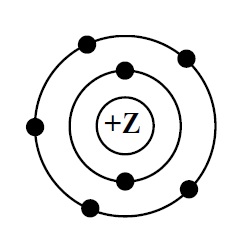 2.    На приведённом рисунке изображена модель атома химического элемента. Запишите в поле ответа номер периода и номер группы, в которых расположен химический элемент, модель которого изображена на рисунке. (Для записи ответа используйте арабские цифры.) 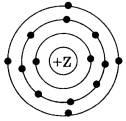 3. На приведённом рисунке изображена модель атома химического элемента. Запишите в поле ответа номер периода и номер группы, в которых расположен химический элемент, модель которого изображена на рисунке. (Для записи ответа используйте арабские цифры.) 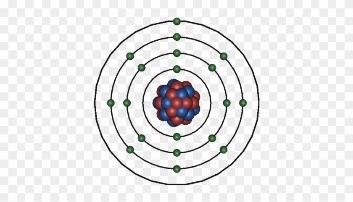 4. На приведённом рисунке изображена модель атома химического элемента. Запишите в поле ответа номер периода и номер группы, в которых расположен химический элемент, модель которого изображена на рисунке. (Для записи ответа используйте арабские цифры.) 5. На приведённом рисунке изображена схема строения электронных оболочек атома. Запишите в поле ответа номер периода и номер группы, в которых расположен химический элемент, схема строения которого изображена на рисунке. (Для записи ответа используйте арабские цифры.) 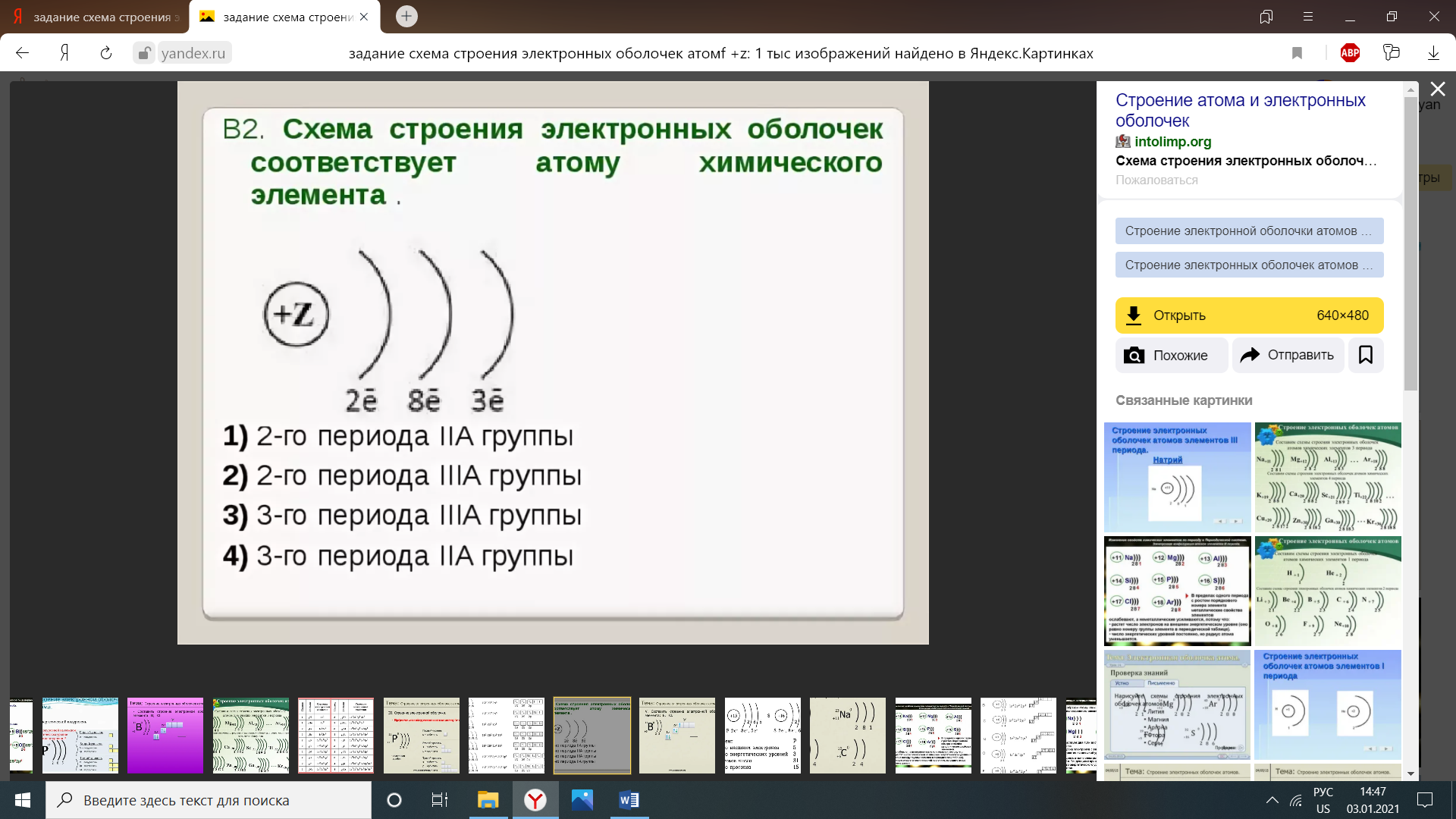 6. На приведённом рисунке изображена схема строения электронных оболочек атома. Запишите в поле ответа номер периода и номер группы, в которых расположен химический элемент, схема строения которого изображена на рисунке. (Для записи ответа используйте арабские цифры.)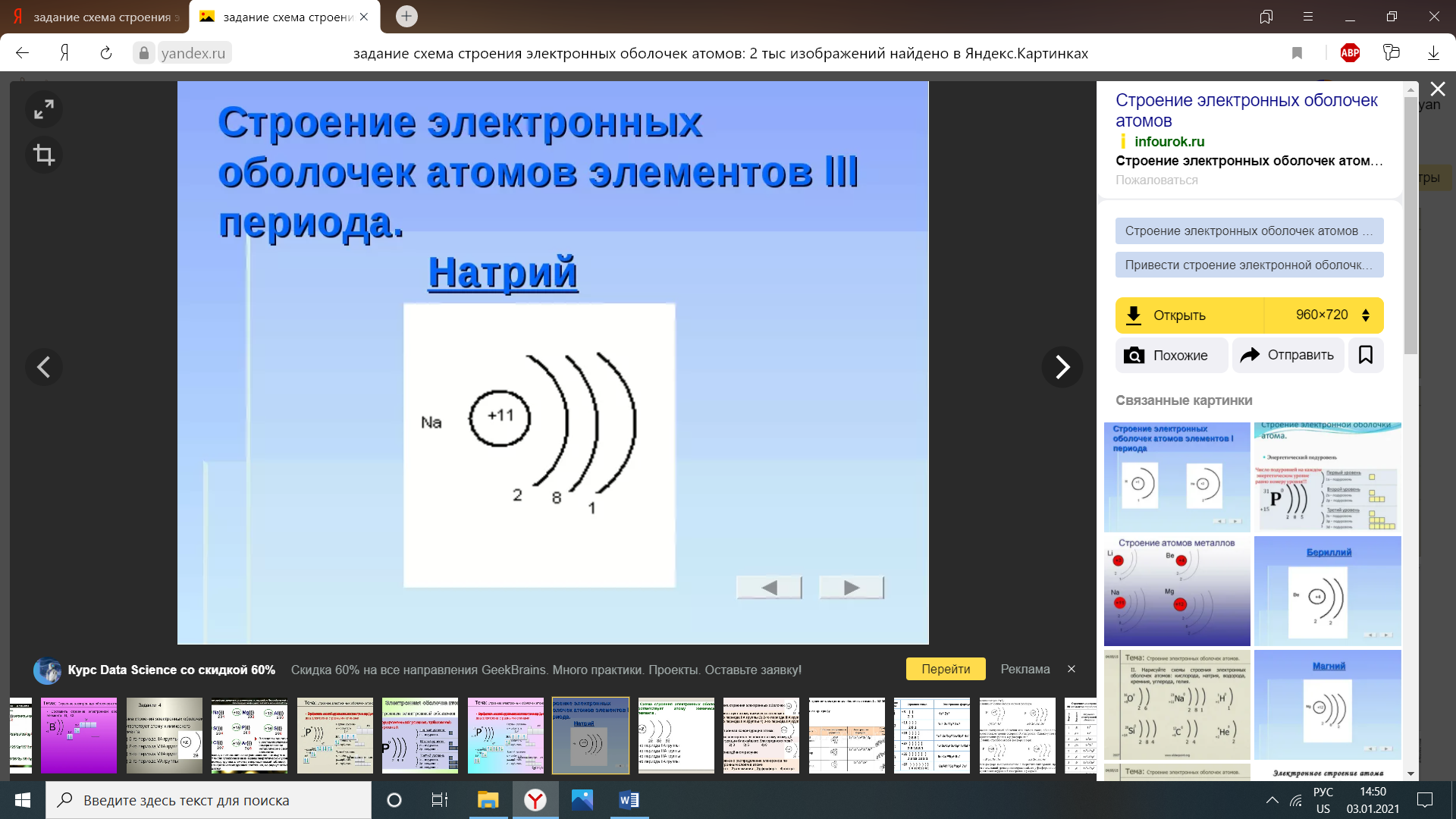 7. На приведённом рисунке изображена схема строения электронных оболочек атома. Запишите в поле ответа номер периода и номер группы, в которых расположен химический элемент, схема строения которого изображена на рисунке. (Для записи ответа используйте арабские цифры.) 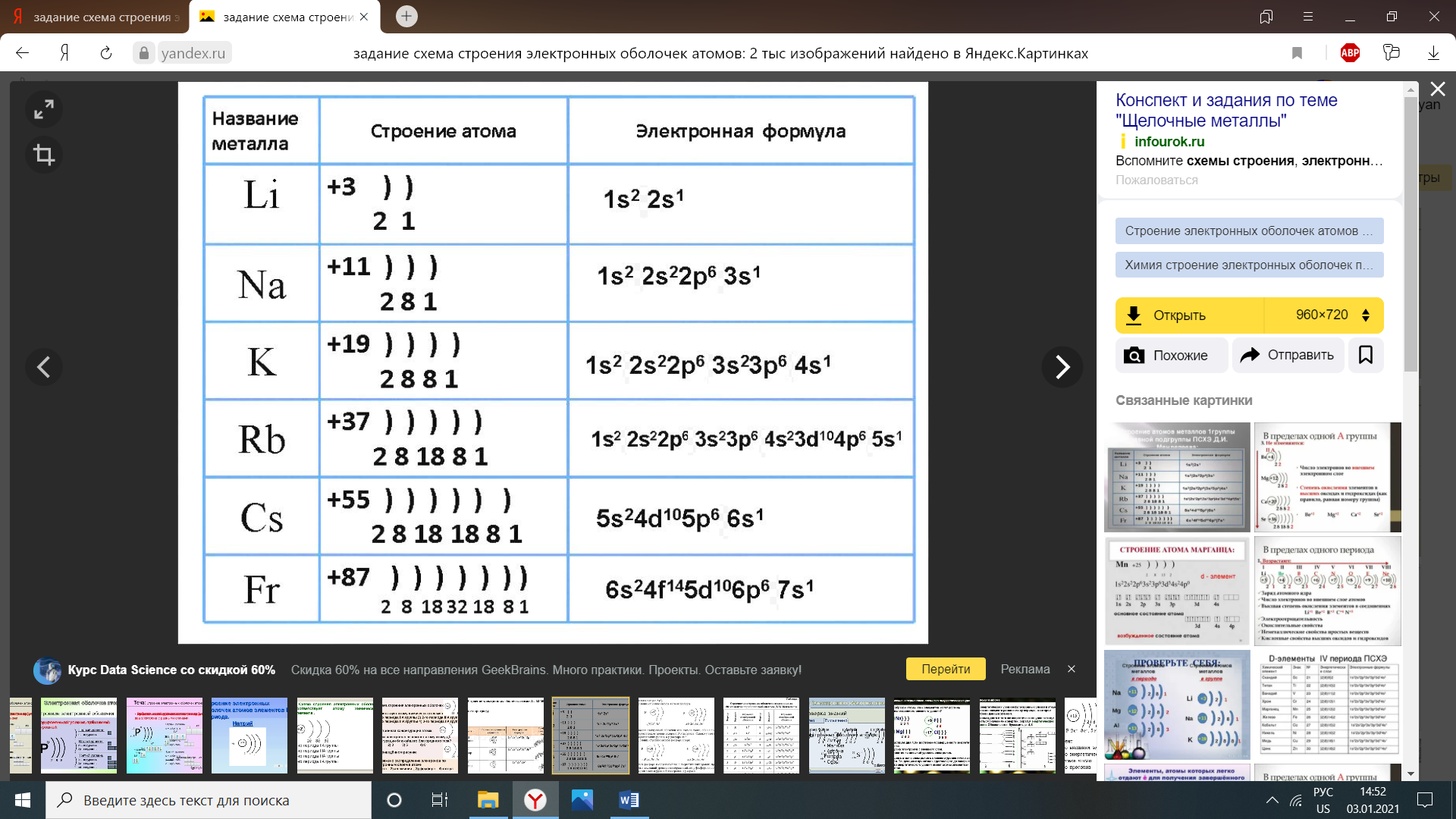 8. На приведённом рисунке изображена схема строения электронных оболочек атома. Запишите в поле ответа номер периода и номер группы, в которых расположен химический элемент, модель которого изображена на рисунке. (Для записи ответа используйте арабские цифры.) 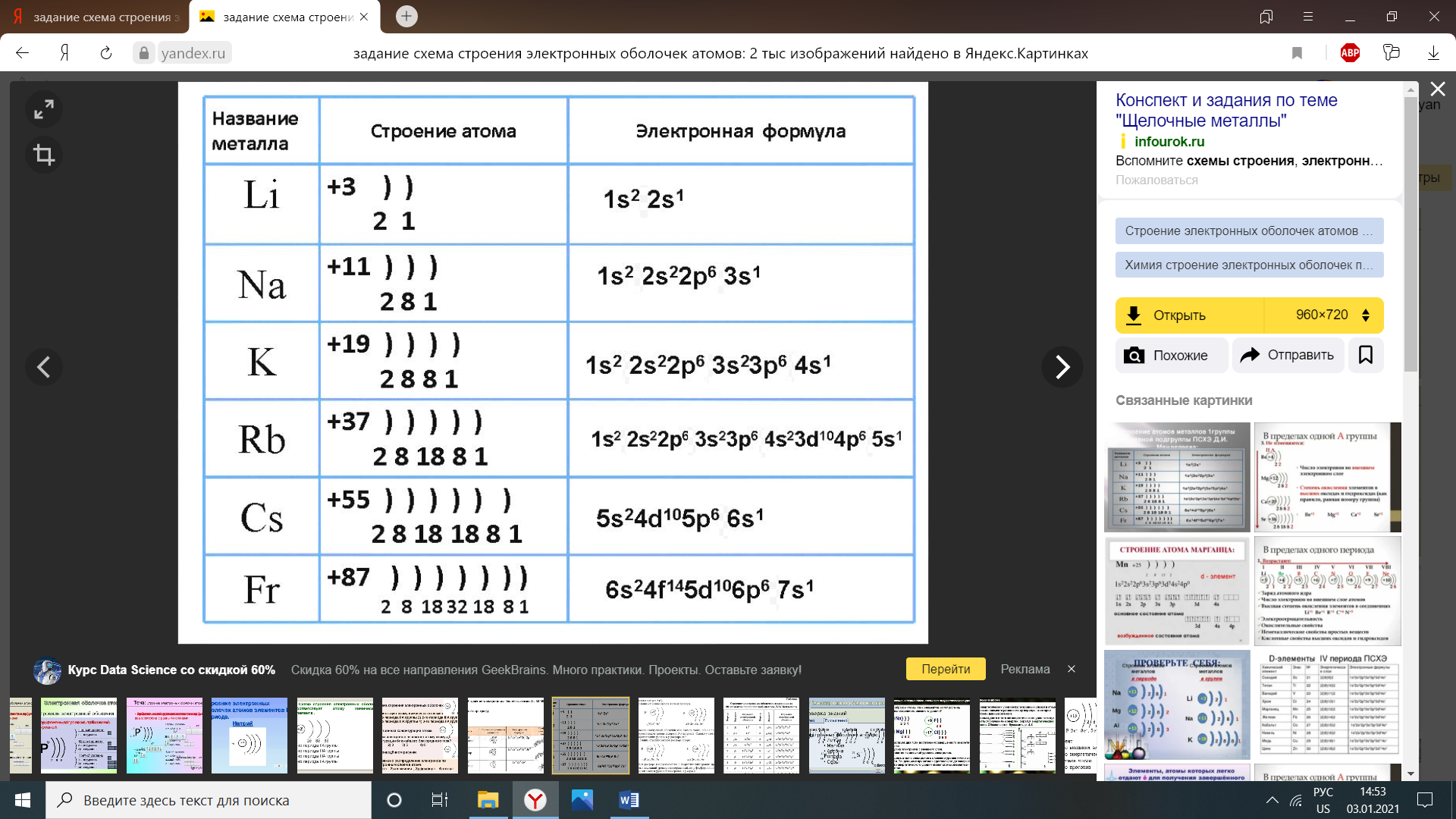 9. На приведённом рисунке изображена схема строения электронных оболочек атома. Запишите в поле ответа номер периода и номер группы, в которых расположен химический элемент, модель которого изображена на рисунке. (Для записи ответа используйте арабские цифры). 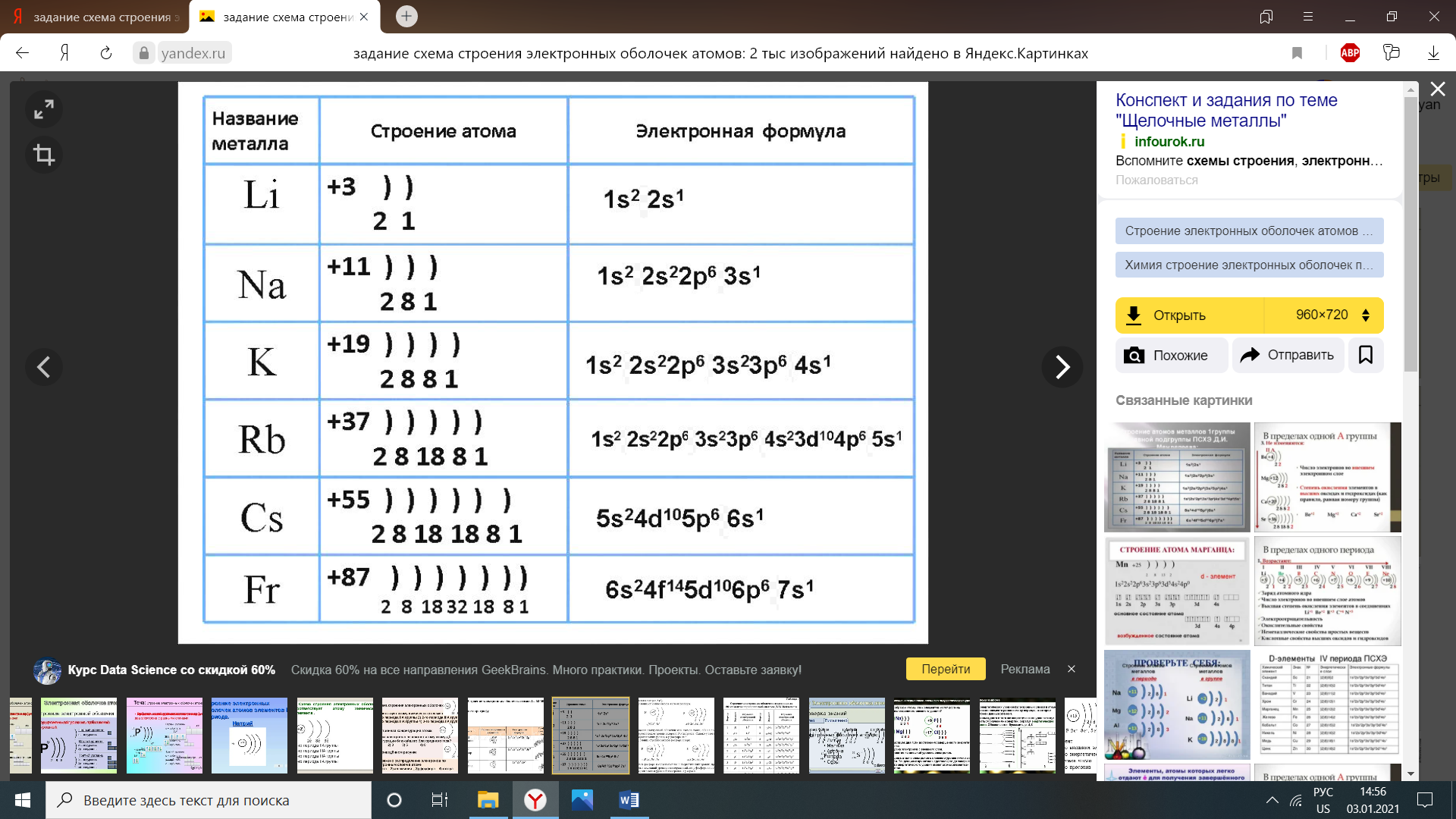 10.   На приведённом рисунке изображена схема строения электронных оболочек атома Запишите в поле ответа номер периода и номер группы, в которых расположен данный элемент. (Для записи ответа используйте арабские цифры.) 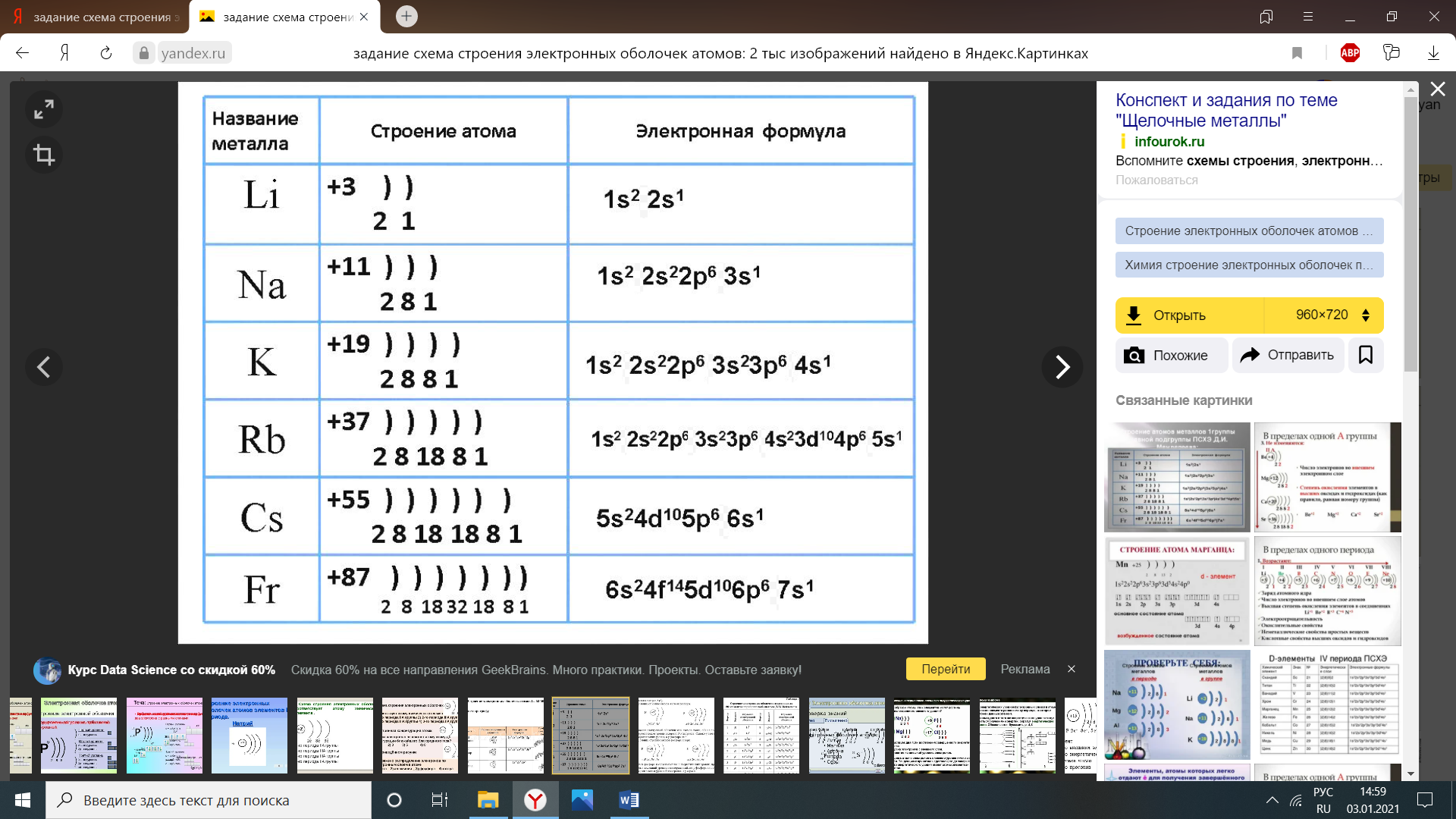 11. Запишите в поле ответа номер периода и номер группы химического элемента, в ядре которого находится 49 протонов. (Для записи ответа используйте арабские цифры.) 12. Запишите в поле ответа число электронных оболочек и количество валентных электронов кремния. (Для записи ответа используйте арабские цифры.) 13. Запишите в поле ответа число электронных оболочек и количество валентных электронов стронция. (Для записи ответа используйте арабские цифры.) 14. Запишите в поле ответа номер периода и номер группы химического элемента, атом которого в основном состоянии содержит 32 электронов. (Для записи ответа используйте арабские цифры.) 15. Запишите в поле ответа номер периода и номер группы химического элемента, атом которого в основном состоянии содержит 80 электронов. (Для записи ответа используйте арабские цифры.) 16. Запишите в поле ответа число протонов и число валентных электронов химического элемента, атом которого в основном состоянии содержит 5 электронов. (Для записи ответа используйте арабские цифры.) 17. Запишите в поле ответа число протонов и число валентных электронов химического элемента, атом которого в основном состоянии содержит 7 электронов. (Для записи ответа используйте арабские цифры.) 18.  На приведённом рисунке изображена модель атома химического элемента. Запишите в поле ответа количество электронов на внешнем энергетическом уровне и номер группы, в котором расположен химический элемент, модель которого изображена на рисунке. (Для записи ответа используйте арабские цифры)  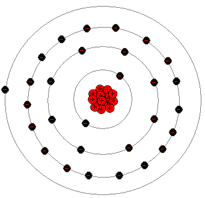 19.     Запишите в поле ответа число электронов в основном состоянии и количество электронных оболочек химического элемента, ядро которого содержит 8 протонов. (Для записи ответа используйте арабские цифры. 20.    На приведённом рисунке изображена модель атома химического элемента. Запишите в поле ответа количество электронов на внешнем энергетическом уровне и номер группы, в котором расположен химический элемент, модель которого изображена на рисунке. (Для записи ответа используйте арабские цифры). 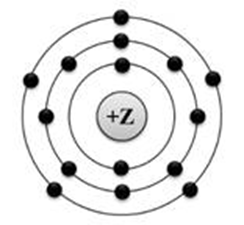 Задания 3. Периодический закон и Периодическая система элементов1. Расположите химические элементы –1) галлий 2) германий3) мышьякв порядке усиления металлических свойств соответствующих им простых веществ. Запишите номера выбранных элементов в соответствующем порядке. 2. Расположите химические элементы –1) бром 2) йод  3) хлорв порядке увеличения их атомного радиуса. Запишите номера выбранных элементов в соответствующем порядке. 3. Расположите химические элементы –1) висмут 2) сурьма 3) мышьякв порядке уменьшения электроотрицательности. Запишите номера выбранных элементов в соответствующем порядке. 4. Расположите химические элементы –1) фосфор 2) сера 3) хлорв порядке усиления кислотных свойств их высших оксидов. Запишите номера выбранных элементов в соответствующем порядке. 5. Расположите химические элементы –1) селен 2) мышьяк 3) бромв порядке ослабления основных свойств их высших оксидов. Запишите номера выбранных элементов в соответствующем порядке. 6. Расположите химические элементы –1) полоний 2) селен  3) теллурв порядке усиления неметаллических свойств соответствующих им простых веществ. Запишите номера выбранных элементов в соответствующем порядке. 7. Расположите химические элементы –1) мышьяк 2) сурьма 3) фосфорв порядке уменьшения атомного радиуса. Запишите номера выбранных элементов в соответствующем порядке. 8. Расположите химические элементы –1) рубидий 2) цезий 3) францийв порядке ослабления металлических свойств соответствующих им простых веществ. Запишите номера выбранных элементов в соответствующем порядке.  9. Расположите химические элементы –1) углерод 2) азот 3) фторв порядке увеличения их валентности в своём летучем водородном соединении. Запишите номера выбранных элементов в соответствующем порядке. 10. Расположите химические элементы –1) барий 2)  радий 3) магнийв порядке увеличения числа заполненных энергетических уровней. Запишите номера выбранных элементов в соответствующем порядке. 11. Расположите химические элементы –1) фосфор 2) кремний 3) алюминий в порядке уменьшения высшей степени окисления. Запишите номера выбранных элементов в соответствующем порядке. 12. Расположите химические элементы –1) теллур 2) сурьма 3) йодв порядке увеличения валентности в их высших оксидах. Запишите номера выбранных элементов в соответствующем порядке. 13. Расположите химические элементы –1) иод 2) хлор 3) фторв порядке уменьшения их окислительной способности. Запишите номера выбранных элементов в соответствующем порядке. 14. Расположите химические элементы –1) радий 2) стронций 3) магнийв порядке усиления основных свойств их высших оксидов. Запишите номера выбранных элементов в соответствующем порядке. 15. Расположите химические элементы –1) цезий 2) алюминий 3) азотв порядке изменения от основных к кислотным свойств их высших оксидов. Запишите номера выбранных элементов в соответствующем порядке. 16. Расположите химические элементы –1) стронций 2) бериллий 3) азотв порядке изменения от кислотных к основным свойств их высших оксидов. Запишите номера выбранных элементов в соответствующем порядке. 17. Расположите химические элементы –1) хлор 2) сера 3) магнийв порядке ослабления восстановительных свойств. Запишите номера выбранных элементов в соответствующем порядке. 18. Расположите химические элементы –1) бор 2) кислород  3) азотв порядке уменьшения электроотрицательности. Запишите номера выбранных элементов в соответствующем порядке. 19. Расположите химические элементы –1) индий 2) сера 3) кремнийв порядке уменьшения радиуса атома. Запишите номера выбранных элементов в соответствующем порядке. 20. Расположите химические элементы –1) олово 2) висмут 3) ртутьв порядке усиления восстановительных свойств. Запишите номера выбранных элементов в соответствующем порядке. Задания 4. Валентность и степень окисления химических элементов1. Установите соответствие между формулой соединения и степенью окисления серы в этом соединении: к каждой позиции, обозначенной буквой, подберите соответствующую позицию, обозначенную цифрой.Запишите в ответ цифры, расположив их в порядке, соответствующем буквам:2. Установите соответствие между формулой соединения и степенью окисления хлора в этом соединении: к каждой позиции, обозначенной буквой, подберите соответствующую позицию, обозначенную цифрой.Запишите в ответ цифры, расположив их в порядке, соответствующем буквам:3. Установите соответствие между формулой соединения и степенью окисления азота в этом соединении: к каждой позиции, обозначенной буквой, подберите соответствующую позицию, обозначенную цифрой.Запишите в ответ цифры, расположив их в порядке, соответствующем буквам:4. Установите соответствие между формулой соединения и валентностью азота в этом соединении: к каждой позиции, обозначенной буквой, подберите соответствующую позицию, обозначенную цифрой.Запишите в ответ цифры, расположив их в порядке, соответствующем буквам:5. Установите соответствие между формулой соединения и валентностью хлора в этом соединении: к каждой позиции, обозначенной буквой, подберите соответствующую позицию, обозначенную цифрой.Запишите в ответ цифры, расположив их в порядке, соответствующем буквам:6. Установите соответствие между формулой соединения и валентностью и степенью окисления азота в этом соединении: к каждой позиции, обозначенной буквой, подберите соответствующую позицию, обозначенную цифрой.Запишите в ответ цифры, расположив их в порядке, соответствующем буквам:7. Установите соответствие между формулой соединения и степенью окисления фосфора в этом соединении: к каждой позиции, обозначенной буквой, подберите соответствующую позицию, обозначенную цифрой.Запишите в ответ цифры, расположив их в порядке, соответствующем буквам:8. Установите соответствие между формулой соединения и степенью окисления брома в этом соединении: к каждой позиции, обозначенной буквой, подберите соответствующую позицию, обозначенную цифрой.Запишите в ответ цифры, расположив их в порядке, соответствующем буквам:9. Установите соответствие между формулой соединения и степенью окисления марганца в этом соединении: к каждой позиции, обозначенной буквой, подберите соответствующую позицию, обозначенную цифрой.Запишите в ответ цифры, расположив их в порядке, соответствующем буквам:10. Установите соответствие между формулой соединения и степенью окисления кремния в этом соединении: к каждой позиции, обозначенной буквой, подберите соответствующую позицию, обозначенную цифрой.Запишите в ответ цифры, расположив их в порядке, соответствующем буквам:11. Установите соответствие между формулой соединения и степенью окисления кислорода в этом соединении: к каждой позиции, обозначенной буквой, подберите соответствующую позицию, обозначенную цифрой.Запишите в ответ цифры, расположив их в порядке, соответствующем буквам:12. Установите соответствие между формулой соединения и валентностью фосфора в этом соединении: к каждой позиции, обозначенной буквой, подберите соответствующую позицию, обозначенную цифрой.Запишите в ответ цифры, расположив их в порядке, соответствующем буквам:13. Установите соответствие между формулой соединения и валентностью брома в этом соединении: к каждой позиции, обозначенной буквой, подберите соответствующую позицию, обозначенную цифрой.Запишите в ответ цифры, расположив их в порядке, соответствующем буквам:14. Установите соответствие между формулой соединения и степенью окисления хрома в этом соединении: к каждой позиции, обозначенной буквой, подберите соответствующую позицию, обозначенную цифрой.Запишите в ответ цифры, расположив их в порядке, соответствующем буквам:15. Установите соответствие между формулой соединения и степенью окисления сурьмы в этом соединении: к каждой позиции, обозначенной буквой, подберите соответствующую позицию, обозначенную цифрой.Запишите в ответ цифры, расположив их в порядке, соответствующем буквам:16. Установите соответствие между формулой соединения и степенью окисления железа в этом соединении: к каждой позиции, обозначенной буквой, подберите соответствующую позицию, обозначенную цифрой.Запишите в ответ цифры, расположив их в порядке, соответствующем буквам:17. Установите соответствие между формулой соединения и степенью окисления углерода в этом соединении: к каждой позиции, обозначенной буквой, подберите соответствующую позицию, обозначенную цифрой.Запишите в ответ цифры, расположив их в порядке, соответствующем буквам:18. Установите соответствие между формулой соединения и степенью окисления иода в этом соединении: к каждой позиции, обозначенной буквой, подберите соответствующую позицию, обозначенную цифрой.Запишите в ответ цифры, расположив их в порядке, соответствующем буквам:19. Установите соответствие между формулой соединения и степенью окисления ванадия в этом соединении: к каждой позиции, обозначенной буквой, подберите соответствующую позицию, обозначенную цифрой.Запишите в ответ цифры, расположив их в порядке, соответствующем буквам:20. Установите соответствие между формулой соединения и степенью окисления мышьяка в этом соединении: к каждой позиции, обозначенной буквой, подберите соответствующую позицию, обозначенную цифрой.Запишите в ответ цифры, расположив их в порядке, соответствующем буквам:Задания 5. Строение молекул. Химическая связь1. Из предложенного перечня выберите два вещества с ковалентно полярной  связью1) 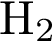 2) 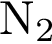 3) 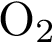 4) 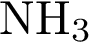 5) 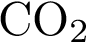 2. Из предложенного перечня выберите два вещества с ковалентно неполярной  связью1) 2) K3N3) 4) 5) 3. Из предложенного перечня выберите два вещества, у которых молекулярное строение. 1) 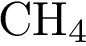 2) CaCO33) 4) Ca3N25) SiO24. Такой же вид химической связи, как и для фторида кальция, характерен для1) брома2) кальция3) оксида серы(VI)4) сульфида калия5) оксида магния5. Такой же вид химической связи, как и для молекулы кислорода, характерен для       1) оксида бария2) хлорида цезия3) цинка4) фосфора5) брома6. Ковалентную полярную связь имеет каждое из двух веществ1) оксид калия и оксид хлора(V)2) оксид углрода (II ) и фосфин3) хлорида калия и азот4) сероводород и йод5) оксид серы(IV) и бромоводородная кислота7. Вещества, образованные посредством ковалентных неполярных связей:1) силан2) графит3) оксид кремния (IV)4) водород5) селеноводород8. Соединениями с ковалентной неполярной и ионной связью являются соответственно1) оксид фосфора и оксид натрия2) хлорид натрия и хлор3) белый фосфор и сульфид лития4) хлор и оксид бария5) бромид магния и сера9. В каких веществах бром образует ковалентные полярные связи?1) PBr52) MgBr23) F24) KBr5) Br2O710. Такой же вид химической связи, как и в молекуле H2Se, характерен для1) Cs2O2) 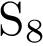 3) Li2S4) SnO25) PH311. Веществами с ионной и ковалентной неполярной связью являются соответственно1) хлорид лития и бром2) азот и фтор3) хлорид железа (II) и йодоводород4) оксид кальция и бром5) сероводород и барий12. Из предложенного перечня выберите два вещества с ионным строением1) сернистая  кислота2) ромбическая  сера3) йод4) хлорид натрия5) сульфида цезия13. Такой же вид химической связи, как и в молекуле HCl, характерен для1) 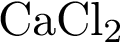 2) 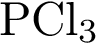 3) 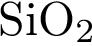 4) 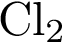 5) 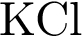 14. Веществами немолекулярного строения являются1) 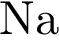 2) 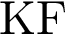 3) 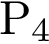 4) 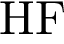 5) 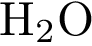 15. Ионная химическая связь реализуется в1) сульфиде аммония2) аммиаке3) гидроксиде сезия4) оксиде кремния (II)5) оксиде углерода(II)16. Одинаковый вид химической связи имеют хлорид магния и1) йод2) оксид брома (I)3) цинк4) сульфид бария5) оксид калия17. Из предложенного перечня выберите два вещества с молекулярным строением1) 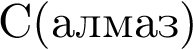 2) CaC23) 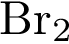 4) 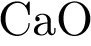 5) 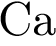 18. Ионная химическая связь  присутствует в соединениях1) NH4Br2) CI2O53) K2Cr2O74) SiO25) NH319. Вещества, образованные посредством ионных связей:1) оксид серы(VI)2) оксид бериллия3) бромоводород4) силан5) сульфид аммония20. Только ковалентная неполярная связь имеется в1) молекуле йода2) кристалле 3) кристалле алмаза4) молекуле пероксида натрия5) молекуле водыЗадания 6. Строение электронных оболочек атомов. Закономерности изменения свойств элементов1. Какие два утверждения верны для характеристики как кремния, так и олова?1) Число протонов в ядре атома химического элемента равно 502) Химический элемент имеет 4 валентных электронов3) Химический элемент образует высший оксид вида 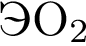 4) Химический элемент является металлом5) Электроны в атоме расположены на пяти электронных слояхЗапишите в поле ответа номера выбранных утверждений.  2. Какие два утверждения верны для характеристики как мышьяка, так и сурьмы?1) Химический элемент образует высший оксид вида 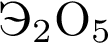 2) Химический элемент является металлом3) Число протонов в ядре атома химического элемента равно 334) Химический элемент имеет 5 валентных электронов5) Электроны в атоме расположены на четырёх электронных слояхЗапишите в поле ответа номера выбранных утверждений. 3. Какие два утверждения верны для характеристики как натрия, так и магния?1) Атом имеет 2 валентных электрона.2) Валентные электроны находятся в третьем электронном слое.3) Простое вещество состоит из двухатомных молекул.4) Может иметь как положительные, так и отрицательные степени окисления.5) Химический элемент не образует летучие водородные соединения.Запишите номера выбранных ответов. 4. Какие два утверждения верны для характеристики как мышьяка, так и брома?1) Химический элемент является p-элементом2) Простое вещество, образуемое химическим элементом, при н. у. является газом3) Химический элемент образует высший оксид общей формулой  4) Электроотрицательность химического элемента выше электроотрицательности селена5) Электроны в атоме расположены на четырех электронных слоях.Запишите в поле ответа номера выбранных утверждений. 5. Какие два утверждения верны для характеристики как азота, так и кислорода?1) Химический элемент имеет 4 валентных электрона2) Соответствующее простое вещество существует в виде двухатомных молекул3) Химический элемент образует высший оксид вида 4) Электроотрицательность химического элемента ниже электроотрицательности бора5) Электроны в атоме расположены на двух электронных слояхЗапишите в поле ответа номера выбранных утверждений.6. Какие два утверждения верны для характеристики как фтора, так и хлора?1) Радиус атома больше, чем у йода.2) Соответствующее простое вещество при н. у. является газом.3) Соответствующее простое вещество существует в виде двухатомных молекул.4) Является s-элементом.5) Электроны расположены на трёх энергетических уровнях.Запишите номера выбранных ответов. 7. Какие два утверждения верны для характеристики как хрома, так и молибдена?1) Соответствующее простое вещество существует в виде двухатомных молекул2) Соответствующее простое вещество при н. у. является твёрдым телом3) Химический элемент относится к d- элементам4) Восстановительные свойства химического элемента ниже, чем восстановительные свойства ртути5) Электроны в атоме расположены на пяти электронных слоях Запишите в поле ответа номера выбранных утверждений. 8. Какие два утверждения верны для характеристики как магния, так и бериллия?1) Наличие 12 протонов в ядрах их атомов2) Нахождение двух валентных электронов 3) Образование простых веществ-металлов4) Существование в природе в виде двухатомных молекул5) Образование ими высших оксидов с общей формулой 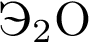 Запишите в поле ответа номера выбранных утверждений.9. Какие два утверждения верны для характеристики как меди, так и серебра?1) Является d-элементом.2) Простое вещество существует в виде двухатомных молекул.3) Электроны расположены на двух электронных слоях.4) Радиус атома больше, чем у золота.5) Проявляет только положительные степени окисления.Запишите номера выбранных ответов. 10. Какие два утверждения верны для характеристики как рубидия, так и сурьмы?1) Химический элемент относится к неметаллам.2) Электроны в атоме расположены на пяти электронных слоях.3) Радиус атома больше, чем у висмута.4) Одинаковое количество электронов во внешнем электронном слое.5) Не является d -элементом.Запишите номера выбранных ответов. 11. Какие два утверждения верны для характеристики как углерода, так и кремния?1) Число протонов в ядре атома химического элемента равно 62) Простое вещество, образуемое химическим элементом, не имеет аллотропных модификаций3) Число валентных электроны в атоме равно четырём4) Число нейтронов в ядре атома (наиболее распространённого изотопа) химического элемента равно 145) Химический элемент образует летучее водородное соединение вида 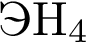 Запишите в поле ответа номера выбранных утверждений. 12. Какие два утверждения верны для характеристики как магния, так и хлора?1) Химический элемент относится к неметаллам.2) Соответствующее простое вещество существует в виде двухатомных молекул.3) Электроны в атоме расположены на трёх энергетических  уровнях4) Значение электроотрицательности меньше, чем у фтора.5) Химический элемент образует высшие оксиды с общей формулой .Запишите номера выбранных ответов. 13. Какие два утверждения верны для характеристики как цезия, так и бария?1) Электроны в атоме расположены на шести энергетических уровнях.2) Атом химического элемента имеет 2 валентных электрона.3) Соответствующее простое вещество существует в виде двухатомных молекул.4) Радиус атома больше, чем у франция.5) Химический элемент не образует летучих водородных соединений.Запишите номера выбранных ответов. 14. Какие два утверждения верны для характеристики как фтора, так и серы?1) Формула высшего оксида .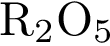 2) Химический элемент образует летучие водородные соединения.3) Электроны в атоме расположены на двух электронных слоях.4) Химический элемент является p-элементом.5) Одинаковое количество электронов во внешнем электронном слое.Запишите номера выбранных ответов.15. Какие два утверждения верны для характеристики как кальция, так и титана?1) Число протонов в ядре атома химического элемента равно 222) Химический элемент не является s-элементом3) Химический элемент образует высший оксид вида 4) Химический элемент является металлом5) Электроны в атоме расположены на четырёх электронных слояхЗапишите в поле ответа номера выбранных утверждений. 16. Какие два утверждения верны для характеристики как цезия, так и франция?1) Химический элемент образует высший оксид вида 2) Металлические свойства химического элемента сильнее, чем металлические свойства рубидия3) Число протонов в ядре атома химического элемента равно 554) Химический элемент является металлом5) Электроны в атоме расположены на семи электронных слояхЗапишите в поле ответа номера выбранных утверждений. 17. Какие два утверждения верны для характеристики как лантана, так и актиния?1) Химический элемент образует высший оксид состава 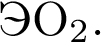 2) Соответствующее простое вещество существует в виде двухатомных молекул.3) В соединениях проявляет как положительную, так и отрицательную степень окисления.4) Значение электроотрицательности меньше, чем у скандия.5) Химический элемент является f-элементом Запишите номера выбранных ответов. 18. Какие два утверждения верны для характеристики как аргона, так и ксенона?1) Химический элемент относится к инертным газам2) Число нейтронов в ядре атома (наиболее распространённого изотопа) химического элемента равно 123) Число протонов в ядре атома химического элемента равно 364) Электроны в атоме расположены на четырёх энергетических уровнях 5) Соответствующее простое вещество существует в виде одноатомного газаЗапишите в поле ответа номера выбранных утверждений. 19. Какие два утверждения верны для характеристики как галлия, так и индия?1) Число нейтронов в ядре атома (наиболее распространённого изотопа) химического элемента равно 492) Электроны в атоме расположены на пяти электронных слоях3) Химический элемент имеет 3 валентных электрона4) Число протонов в ядре атома химического элемента равно 315) Химический элемент является неметалломЗапишите в поле ответа номера выбранных утверждений. 20. Какие два утверждения верны для характеристики как теллура, так и полония?1) В ядре атома химического элемента содержится 52 протона2) Элемент расположен в VIA группе Периодической системы Д. И. Менделеева3) Электроны в атоме расположены на шести электронных слоях4) Химический элемент является f-элементом5) Химический элемент образует высший оксид вида .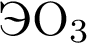 Запишите в поле ответа номера выбранных утверждений. Задания 7. Простые и сложные вещества. Неорганические вещества1. Из предложенного перечня веществ выберите основный оксид и среднюю соль.1) CaCO32) 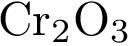 3) CaO4) 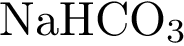 5) 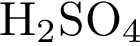 Запишите в поле ответа сначала номер основного оксида, а затем номер средней соли. 2. Из предложенного перечня веществ выберите несолеобразующий оксид и амфотерный оксид.1) 2) 3) 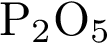 4) NO5) BeOЗапишите в поле ответа сначала номер несолеобразующего оксида, а затем номер амфотерного оксида. 3. Из предложенного перечня веществ выберите кислотный оксид и кислоту.1) 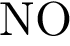 2) 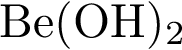 3) CrO34) H2Cr2O75) 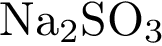 Запишите в поле ответа сначала номер кислотного оксида, а затем номер кислоты. 4. Из предложенного перечня веществ выберите амфотерный оксид и амфотерный гидроксид.1) 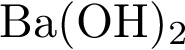 2) 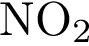 3) Fe2O34) Be(OH)25) 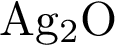 Запишите в поле ответа сначала номер амфотерного оксида, а затем номер амфотерного гидроксида.5. Из предложенного перечня веществ выберите основание и кислоту.1) 2) 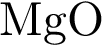 3) HClO34) Ba(OH) 25)  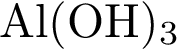 Запишите в поле ответа сначала номер основания, а затем номер кислоты. 6. Из предложенного перечня веществ выберите оснόвный оксид и основание.1) Ca(OH)22) 3) 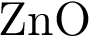 4) 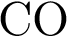 5) Cs2OЗапишите в поле ответа сначала номер оснόвного оксида, а затем номер основания. 7. Из предложенного перечня веществ выберите кислотный оксид и щёлочь.1) 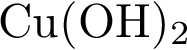 2) 3) N2O54) NH4OH5) 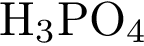 Запишите в поле ответа сначала номер кислотного оксида, а затем номер щёлочи. 8. Из предложенного перечня веществ выберите основный оксид и кислоту.1) 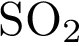 2) 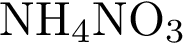 3) 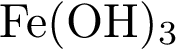 4) H2CrO45) SrOЗапишите в поле ответа сначала номер основного оксида, а затем номер кислоты. 9. Из предложенного перечня веществ выберите кислотный оксид и кислоту.1) 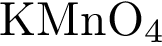 2) 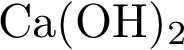 3) HPO34) Mn2O75) Запишите в поле ответа сначала номер кислотного оксида, а затем номер кислоты. 10. Из предложенного перечня веществ выберите кислотный оксид и щёлочь.1) 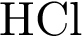 2) CsOH3) 4) P2O35) Запишите в поле ответа сначала номер кислотного оксида, а затем номер щёлочи. 11. Из предложенного перечня веществ выберите кислотный оксид и основание.1) N2O2) Ba(OH)23) SO34) 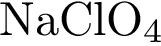 5) Запишите в поле ответа сначала номер кислотного оксида, а затем номер основания. 12. Гидроксид стронция и фосфат аммония соответственно являются1) амфотерным гидроксидом и средней солью 2) основанием и средней солью3) оснόвным оксидом и кислотой4) основанием и оснόвным оксидом 13. Оснoвным оксидом и кислотой, соответственно, являются1) 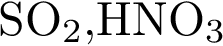 2) 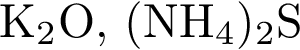 3) K2O, H4P2O74)     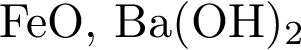 14. Кислотой и щелочью соответственно являются1)  и   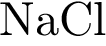 2) HF и Sr(OH)23)  и 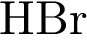 4)   и    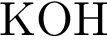 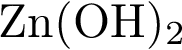 15. Кислотой и кислой солью соответственно являются1)  и   2) HF и Ca(H2PO4)23)  и 4)   и    16. Приведены формулы веществ: А —  Б —  В —  Среди них к солям относят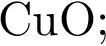 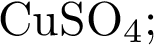 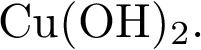 1) только А2) А и В3) только Б4) Б и В  17. Хлорной  кислоте и оксиду олова (IV) соответствуют формулы1) HClO4 и SnO22)  HClO3и 3) HClO и 4)  HClO2  и Sb2O518. Вещества, формулы которых NH4Cl и NH4HSO4 являются соответственно1) основным оксидом и кислотой2) амфотерным оксидом и солью3) средней солью и кислой солью4) основным оксидом и солью 19. Кислоте и оснóвному оксиду соответствуют формулы1)  и 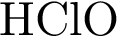 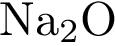 2) H3PO4 и CrO33)  и 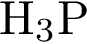 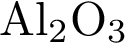 4)  и   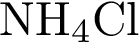 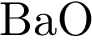 20. Сернистой кислоте и оксиду азота(I) соответствуют формулы1)  и 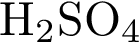 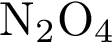 2)  и 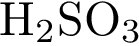 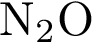 3)  и 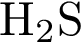 4)  и    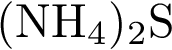 Задания 8. Химические свойства простых веществ. Химические свойства оксидов1 Какие два из перечисленных веществ вступают в реакцию с оксидом алюминия?1) Al(OH)32) K2O3) 4) 5) H2SO4Запишите номер выбранного ответа. 2. Какие два из перечисленных веществ не вступают в реакцию с водой?1) оксид калия2) оксид фосфора (V)3) оксид бериллия4) оксид кальция5) оксид кремния (II)   3. Какие два из перечисленных веществ вступают в реакцию?1) оксид меди(I) и кислород2) оксид алюминия и гидроксид железа (III)3) оксид кремния(IV) и вода4) оксид хлора(VII) и оксид углерода(IV)5) оксид серы(VI) и вода      4. Какие два из перечисленных веществ вступают в реакцию?1) оксид натрия и оксид серы (VI)2) оксид азота (II) и вода3) оксид кальция и гидроксид магния4) оксид фосфора (V) и кислород5) оксид бериллия и оксид натрия   5. Какие два из перечисленных веществ вступают в реакцию с оксидом алюминия? 1) гидроксид железа (II) и серная кислота2) оксид кальция и хлорид магния3) оксид калия и гидроксид лития4) вода и фосфорная кислота5) оксид серы(IV) и серная кислота     6. Какие два из перечисленных веществ вступают в реакцию?1) оксид цинка и оксид лития2) оксид кальция и оксид магния3) оксид углерода(IV) и оксид серы(IV)4) оксид лития и оксид серы(IV)5) оксид железа(III) и оксид алюминия    7. Какие два из перечисленных веществ вступают в реакцию с оксидом углерода (IV)?  1) раствор гидроксида бария2) оксид серы(VI)3) оксид цезия4) фосфорная кислота5) кислород    8. Какие два из перечисленных веществ вступают в реакцию с разбавленной серной кислотой? 1)    и  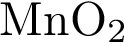 2) SiO и CO23) CaO и 4)  и 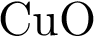 5)  ZnO и Al2O3     9. Какие два из перечисленных веществ вступают в реакцию с оксидом бария? 1) H3PO42) LiOH3) SO24) BaCO35) NaCl      10. Какие два из перечисленных веществ вступают в реакцию с водой с образованием кислот?1) оксида хрома (VI)2) оксида фосфора (III)3) оксида кальция4) оксида кремния (II)5) оксида азота(II)      11. Какие два из перечисленных веществ вступают в реакцию с раствором гидроксида натрия?1)  и 2)  и 3)  и 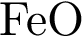 4)  и 5)  и      12. Какие два из перечисленных веществ вступают в реакцию с раствором оксида фосфора(V)?1) оксид калия2) оксид серы(IV)3) сероводород4) аммиак5) вода      13. Какие два из перечисленных веществ вступают в реакцию с раствором оксида натрия ?1)  и 2)  и 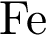 3)  и 4)  и 5)   и     14. Какие два из перечисленных веществ вступают в реакцию с оксидом цинка ?1) вода и гидроксид лития2) серная кислота  и гидроксидом кальция3) оксид калия и фосфорная кислота4) оксид углерода(IV) и сульфат железа (II)5) хлорид магния и серная кислота      15. Какие два из перечисленных веществ вступают в реакцию с оксидом кремния (IV)?1) вода 2) гидроксид натрия3) серная кислота4) оксид серы (VI)5) оксид калия     16. Какие два из перечисленных веществ вступают в реакцию с раствором оксида фосфора (V)?1) кислород2) гидроксид натрия3) оксид углерода (IV)4) оксид кремния (IV)5) вода        17. Какие два из перечисленных веществ вступают в реакцию с оксидом магния ?       1) гидроксид кальция2) оксид лития3) серная кислота4) хлорид бария5) хлороводород    18. Какие два из перечисленных веществ вступают в реакцию друг с другом?1) оксид алюминия и кислород2) оксид серы (IV) и оксид кремния (II)3) оксид кальция и вода4) оксид бериллия и гидроксид калия5) оксид углерода (IV) и оксид фосфора(III)      19. Какие два из перечисленных веществ не вступают в реакцию с оксидом серы (IV)?1) 2) 3) 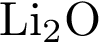 4) 5)         20. Какие два из перечисленных веществ не вступают в реакцию с оксидом бериллия ?1) 2) 3)  4) 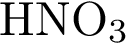 5)       Задания 9. Химические свойства простых и сложных неорганических веществ1. Установите соответствие между реагирующими веществами и продуктами(-ом) их взаимодействия: к каждой позиции, обозначенной буквой, подберите соответствующую позицию, обозначенную цифрой. Запишите в ответ цифры, расположив их в порядке, соответствующем буквам: 2. Установите соответствие между реагирующими веществами и продуктами(-ом) их взаимодействия: к каждой позиции, обозначенной буквой, подберите соответствующую позицию, обозначенную цифрой.Запишите в ответ цифры, расположив их в порядке, соответствующем буквам: 3. Установите соответствие между реагирующими веществами и продуктами(-ом) их взаимодействия: к каждой позиции, обозначенной буквой, подберите соответствующую позицию, обозначенную цифрой. Запишите в ответ цифры, расположив их в порядке, соответствующем буквам: 4. Установите соответствие между реагирующими веществами и продуктами(-ом) их взаимодействия: к каждой позиции, обозначенной буквой, подберите соответствующую позицию, обозначенную цифрой.Запишите в ответ цифры, расположив их в порядке, соответствующем буквам: 5. Установите соответствие между реагирующими веществами и продуктом(-ами) их взаимодействия: к каждой позиции, обозначенной буквой, подберите соответствующую позицию, обозначенную цифрой. Запишите в ответ цифры, расположив их в порядке, соответствующем буквам: 6. Установите соответствие между реагирующими веществами и продуктом(-ами) их взаимодействия: к каждой позиции, обозначенной буквой, подберите соответствующую позицию, обозначенную цифрой.Запишите в ответ цифры, расположив их в порядке, соответствующем буквам: 7. Установите соответствие между реагирующими веществами и продуктами(-ом) их взаимодействия: к каждой позиции, обозначенной буквой, подберите соответствующую позицию, обозначенную цифрой.Запишите в ответ цифры, расположив их в порядке, соответствующем буквам: 8. Установите соответствие между реагирующими веществами и продуктами(-ом) их взаимодействия: к каждой позиции, обозначенной буквой, подберите соответствующую позицию, обозначенную цифрой.Запишите в ответ цифры, расположив их в порядке, соответствующем буквам: 9. Установите соответствие между реагирующими веществами и продуктами(-ом) их взаимодействия: к каждой позиции, обозначенной буквой, подберите соответствующую позицию, обозначенную цифрой.Запишите в ответ цифры, расположив их в порядке, соответствующем буквам: 10. Установите соответствие между реагирующими веществами и продуктами(-ом) их взаимодействия: к каждой позиции, обозначенной буквой, подберите соответствующую позицию, обозначенную цифрой.Запишите в ответ цифры, расположив их в порядке, соответствующем буквам: 11. Установите соответствие между реагирующими веществами и продуктами(-ом) их взаимодействия: к каждой позиции, обозначенной буквой, подберите соответствующую позицию, обозначенную цифрой.Запишите в ответ цифры, расположив их в порядке, соответствующем буквам: 12. Установите соответствие между реагирующими веществами и продуктами(-ом) их взаимодействия: к каждой позиции, обозначенной буквой, подберите соответствующую позицию, обозначенную цифрой. Запишите в ответ цифры, расположив их в порядке, соответствующем буквам: 13. Установите соответствие между реагирующими веществами и продуктами(-ом) их взаимодействия: к каждой позиции, обозначенной буквой, подберите соответствующую позицию, обозначенную цифрой.Запишите в ответ цифры, расположив их в порядке, соответствующем буквам: 14. Установите соответствие между реагирующими веществами и продуктами(-ом) их взаимодействия: к каждой позиции, обозначенной буквой, подберите соответствующую позицию, обозначенную цифрой. Запишите в ответ цифры, расположив их в порядке, соответствующем буквам: 15. Установите соответствие между реагирующими веществами и продуктами(-ом) их взаимодействия: к каждой позиции, обозначенной буквой, подберите соответствующую позицию, обозначенную цифрой. Запишите в ответ цифры, расположив их в порядке, соответствующем буквам: 16. Установите соответствие между исходными веществами и продуктами(-ом) их разложения: к каждой позиции, обозначенной буквой, подберите соответствующую позицию, обозначенную цифрой.Запишите в ответ цифры, расположив их в порядке, соответствующем буквам: 17. Установите соответствие между реагирующими веществами и продуктами(-ом) их взаимодействия: к каждой позиции, обозначенной буквой, подберите соответствующую позицию, обозначенную цифрой. Запишите в ответ цифры, расположив их в порядке, соответствующем буквам: 18. Установите соответствие между реагирующими веществами и продуктами(-ом) их взаимодействия: к каждой позиции, обозначенной буквой, подберите соответствующую позицию, обозначенную цифрой.Запишите в ответ цифры, расположив их в порядке, соответствующем буквам: 19. Установите соответствие между реагирующими веществами и продуктами(-ом) их взаимодействия: к каждой позиции, обозначенной буквой, подберите соответствующую позицию, обозначенную цифрой.Запишите в ответ цифры, расположив их в порядке, соответствующем буквам: 20. Установите соответствие между реагирующими веществами и продуктами(-ом) их взаимодействия: к каждой позиции, обозначенной буквой, подберите соответствующую позицию, обозначенную цифрой. Запишите в ответ цифры, расположив их в порядке, соответствующем буквам: Задания 10. Химические свойства простых и сложных веществ1. Установите соответствие между формулой вещества и реагентами, с которыми это вещество может вступать в реакцию: к каждой позиции, обозначенной буквой, подберите соответствующую позицию, обозначенную цифрой.Запишите в ответ цифры, расположив их в порядке, соответствующем буквам: 2. Установите соответствие между формулой вещества и реагентами, с которыми это вещество может вступать в реакцию: к каждой позиции, обозначенной буквой, подберите соответствующую позицию, обозначенную цифрой.Запишите в ответ цифры, расположив их в порядке, соответствующем буквам: 3. Установите соответствие между формулой вещества и реагентами, с которыми это вещество может вступать в реакцию: к каждой позиции, обозначенной буквой, подберите соответствующую позицию, обозначенную цифрой.Запишите в ответ цифры, расположив их в порядке, соответствующем буквам: 4. Установите соответствие между формулой вещества и реагентами, с которыми это вещество может вступать в реакцию: к каждой позиции, обозначенной буквой, подберите соответствующую позицию, обозначенную цифрой.Запишите в ответ цифры, расположив их в порядке, соответствующем буквам: 5. Установите соответствие между формулой вещества и реагентами, с которыми это вещество может вступать в реакцию: к каждой позиции, обозначенной буквой, подберите соответствующую позицию, обозначенную цифрой. Запишите в ответ цифры, расположив их в порядке, соответствующем буквам: 6. Установите соответствие между веществом и реагентами, с каждым из которых оно может вступать в реакцию: к каждой позиции, обозначенной буквой, подберите соответствующую позицию, обозначенную цифрой.Запишите в ответ цифры, расположив их в порядке, соответствующем буквам: 7. Установите соответствие между веществом и реагентами, с каждым из которых оно может вступать в реакцию: к каждой позиции, обозначенной буквой, подберите соответствующую позицию, обозначенную цифрой.Запишите в ответ цифры, расположив их в порядке, соответствующем буквам: 8. Установите соответствие между формулой вещества и реагентами, с которыми это вещество может вступать в реакцию: к каждой позиции, обозначенной буквой, подберите соответствующую позицию, обозначенную цифрой.Запишите в ответ цифры, расположив их в порядке, соответствующем буквам: 9. Установите соответствие между формулой вещества и реагентами, с которыми это вещество может вступать в реакцию: к каждой позиции, обозначенной буквой, подберите соответствующую позицию, обозначенную цифрой.Запишите в ответ цифры, расположив их в порядке, соответствующем буквам: 10. Установите соответствие между формулой вещества и реагентами, с которыми это вещество может вступать в реакцию: к каждой позиции, обозначенной буквой, подберите соответствующую позицию, обозначенную цифрой.Запишите в ответ цифры, расположив их в порядке, соответствующем буквам: 11. Установите соответствие между формулой вещества и реагентами, с которыми это вещество может вступать в реакцию: к каждой позиции, обозначенной буквой, подберите соответствующую позицию, обозначенную цифрой.Запишите в ответ цифры, расположив их в порядке, соответствующем буквам: 12. Установите соответствие между формулой вещества и реагентами, с которыми это вещество может вступать в реакцию: к каждой позиции, обозначенной буквой, подберите соответствующую позицию, обозначенную цифрой.Запишите в ответ цифры, расположив их в порядке, соответствующем буквам: 13. Установите соответствие между веществом и реагентами, с каждым из которых оно может вступать в реакцию. Запишите в ответ цифры, расположив их в порядке, соответствующем буквам: 14. Установите соответствие между простым веществом и реагентами, с каждым из которых оно может вступать в реакцию.Запишите в ответ цифры, расположив их в порядке, соответствующем буквам: 15. Установите соответствие между веществом и реагентами, с которыми это вещество может взаимодействоватьЗапишите в ответ цифры, расположив их в порядке, соответствующем буквам: 16. Установите соответствие между веществом и реагентами, с которыми оно может вступать в реакцию.Запишите в ответ цифры, расположив их в порядке, соответствующем буквам: 17. Установите соответствие между веществом и реагентами, с которыми оно может вступать в реакцию.Запишите в ответ цифры, расположив их в порядке, соответствующем буквам: 18. Установите соответствие между веществом и реагентами, с каждым из которых оно может вступать в реакцию.Запишите в ответ цифры, расположив их в порядке, соответствующем буквам: 19. Установите соответствие между формулой вещества и реагентами, с каждым из которых это вещество может взаимодействовать.Запишите в ответ цифры, расположив их в порядке, соответствующем буквам: 20. Установите соответствие между названием вещества и реагентами, с которыми это вещество может взаимодействовать.Запишите в ответ цифры, расположив их в порядке, соответствующем буквам: Задания 11. Химические реакции и уравнения1. Из предложенного перечня выберите две пары веществ, между которыми протекает реакция обмена.1) оксид магния и углекислый газ2) серная кислота и гидроксид бария3) алюминий и вода4) нитрат меди и ртуть5) сульфат магния и бромид барияЗапишите номера выбранных ответов. 2. Из предложенного перечня выберите две пары веществ, между которыми протекает реакция замещения.1) натрий и вода2) водород и хлор3) серная кислота и оксид цинка4) водород и оксид меди(II)5) карбонат калия и серная кислотаЗапишите номера выбранных ответов. 3. Из предложенного перечня выберите две пары веществ, между которыми протекает реакция соединения.1) цезий и вода2) азот и водород3) хлорид калия и нитрат серебра4) бромид железа(II) и бром5) алюминий и водаЗапишите номера выбранных ответов. 4. Из предложенного перечня выберите две пары веществ, между которыми протекает реакция соединения.1) цинк и серная кислота2) йодид кальция и фосфат калия3) оксид меди(II) и водород4) хлорид железа(II) и хлор5) углекислый газ и оксид кальцияЗапишите номера выбранных ответов. 5. Из предложенного перечня выберите две пары веществ, между которыми протекает реакция обмена.1) железо и нитрат серебра2) оксид фосфора(V) и вода3) хлорид магния и нитрат серебра4) магний и соляная кислота5) хлорид бария и фосфат калия Запишите в поле ответа номера выбранных пар веществ. 6. Из предложенного перечня выберите две пары веществ, между которыми протекает реакция замещения.1) углекислый газ и углерод2) железо и сульфат меди (II)3) оксид калия и оксид фосфора(V)4) калий и вода5) аммиак и азотная кислота Запишите в поле ответа номера выбранных пар веществ. 7. Из предложенного перечня выберите две пары веществ, между которыми протекает реакция замещения.1) железо и нитрат кобальта (II)2) оксид серы(VI) и оксид железа(III)3) оксид меди(II) и бромоводородная кислота4) железо и хлор5) натрий и водаЗапишите номера выбранных ответов. 8. Какие из приведённых реакций разложения не являются окислительно-восстановительной?1) 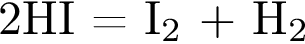 2) NH4Cl =NH3 +HCl3) 3Fe(OH)3 = Fe2O3 +3H2O4) 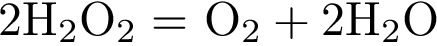 5) Запишите номера выбранных ответов. 9. К окислительно-восстановительным относятся реакции термического разложения1) 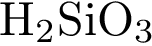 2) 3) 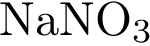 4) 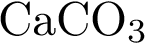 5) KMnO4Запишите номера выбранных ответов. 10. Из предложенного перечня выберите две пары веществ, между которыми протекает реакция соединения.1) хлорид калия и нитрат серебра 2) водород и хлор 3) натрий и вода4) хлорид железа(II) и хлор5) цинк и водаЗапишите номера выбранных ответов. 11. Из предложенного перечня выберите две реакции, которые являются окислительно-восстановительными.1) взаимодействие соляной кислоты с перманганатом калия2) взаимодействие концентрированной серной кислоты с хлоридом бария3) взаимодействие хлорида калия и нитрата серебра4) взаимодействие оксида кремния с карбонатом натрия5) взаимодействие иодоводородной кислоты с бромом.Запишите номера выбранных ответов. 12. Из предложенного перечня типов реакций выберите все, которые характеризуют взаимодействие концентрированной бромоводородной  кислоты с оксидом марганца (IV).1) реакция соединения 2) необратимая 3) окислительно-восстановительная4) реакция разложения5) гомогеннаяЗапишите номера выбранных ответов. 13. Из предложенного перечня выберите все реакции, которые относят к реакциям обмена.1) взаимодействие силиката калия с серной кислотой2) взаимодействие цинка с соляной кислотой3) взаимодействие оксида бериллия с оксидом натрия4) взаимодействие гидроксида железа (II) с серной кислотой5) взаимодействие сульфата меди (II) с цинком Запишите номера выбранных ответов.  14. Из предложенного перечня выберите две  пары  веществ, между которыми протекает реакция замещения.1) карбонат кальция и серная кислота2) оксид меди и угарный газ3) оксид кремния и гидроксид натрия4) плавиковая кислота и оксид кремния (IV)5) бромоводородная кислота и хлор Запишите номера выбранных ответов.  15. Из предложенного перечня выберите две реакции нейтрализации.1) 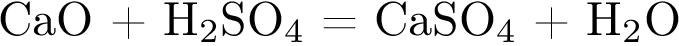 2) 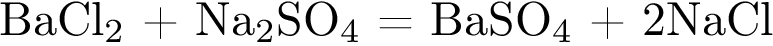 3) 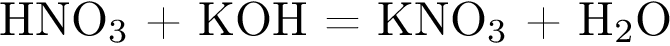 4)  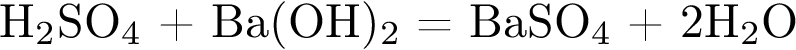 5) 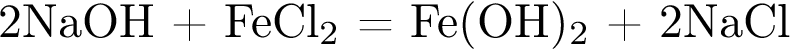 Запишите номера выбранных ответов.  16. Из предложенного перечня реакций выберите две необратимые реакции.1) 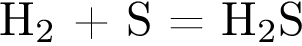 2) 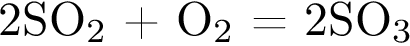 3) 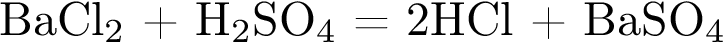 4) 5) 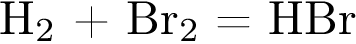 Запишите номера выбранных ответов.  17. Из предложенного перечня выберите две пары веществ, между которыми протекает реакция замещения.1) вода и цезий2) вода и оксид кальция3) бром и железо4) серная кислота и гидроксид кальция5) углерод и оксид железа (III)Запишите номера выбранных ответов. 18. Из предложенного перечня выберите две пары веществ, между которыми протекает реакция обмена.1) нитрат серебра и бромоводород2) железо и хлор3) оксид бария и серная кислота4) хлорид стронция и сульфат калия5) оксид цинка и хлороводородЗапишите номера выбранных ответов. 19. Из предложенного перечня выберите две пары веществ, между которыми протекает реакция соединения.1) оксид бария и углекислый газ2) серная кислота и гидроксид лития3) алюминий и вода4) нитрат меди и серебро5) оксид углерода (II) и кислородЗапишите номера выбранных ответов. 20. Из предложенного перечня выберите две пары веществ, между которыми протекает окислительно-восстановительная реакция.1) калий и вода2) бромид натрия и нитрат серебра3) серная кислота и оксид цинка4) водород и оксид меди(II)5) карбонат калия и серная кислотаЗапишите номера выбранных ответов. Задания 12. Условия и признаки протекания химических реакций1. Установите соответствие между реагирующими веществами и признаком протекающей между ними реакции: к каждой позиции, обозначенной буквой, подберите соответствующую позицию, обозначенную цифрой.Запишите в ответ цифры, расположив их в порядке, соответствующем буквам: 2. Установите соответствие между реагирующими веществами и признаком протекающей между ними реакции: к каждой позиции, обозначенной буквой, подберите соответствующую позицию, обозначенную цифрой.Запишите в ответ цифры, расположив их в порядке, соответствующем буквам: 3. Установите соответствие между реагирующими веществами и признаком протекающей между ними реакции: к каждой позиции, обозначенной буквой, подберите соответствующую позицию, обозначенную цифрой.Запишите в ответ цифры, расположив их в порядке, соответствующем буквам: 4. Установите соответствие между реагирующими веществами и признаком протекающей между ними реакции: к каждой позиции, обозначенной буквой, подберите соответствующую позицию, обозначенную цифрой.Запишите в ответ цифры, расположив их в порядке, соответствующем буквам: 5. Установите соответствие между реагирующими веществами и признаком протекающей между ними реакции: к каждой позиции, обозначенной буквой, подберите соответствующую позицию, обозначенную цифрой.Запишите в ответ цифры, расположив их в порядке, соответствующем буквам: 6. Установите соответствие между реагирующими веществами и признаком протекающей между ними реакции: к каждой позиции, обозначенной буквой, подберите соответствующую позицию, обозначенную цифрой.Запишите в ответ цифры, расположив их в порядке, соответствующем буквам: 7. Установите соответствие между реагирующими веществами и признаком протекающей между ними реакции: к каждой позиции, обозначенной буквой, подберите соответствующую позицию, обозначенную цифрой.Запишите в ответ цифры, расположив их в порядке, соответствующем буквам: 8. Установите соответствие между реагирующими веществами и признаком протекающей между ними реакции: к каждой позиции, обозначенной буквой, подберите соответствующую позицию, обозначенную цифрой.Запишите в ответ цифры, расположив их в порядке, соответствующем буквам: 9. Установите соответствие между реагирующими веществами и признаком протекающей между ними реакции: к каждой позиции, обозначенной буквой, подберите соответствующую позицию, обозначенную цифрой.Запишите в ответ цифры, расположив их в порядке, соответствующем буквам: 10. Установите соответствие между реагирующими веществами и признаком протекающей между ними реакции: к каждой позиции, обозначенной буквой, подберите соответствующую позицию, обозначенную цифрой.Запишите в ответ цифры, расположив их в порядке, соответствующем буквам 11. Установите соответствие между реагирующими веществами и признаком протекающей между ними реакции: к каждой позиции, обозначенной буквой, подберите соответствующую позицию, обозначенную цифрой.Запишите в ответ цифры, расположив их в порядке, соответствующем буквам: 12. Установите соответствие между реагирующими веществами и признаком протекающей между ними реакции: к каждой позиции, обозначенной буквой, подберите соответствующую позицию, обозначенную цифрой.Запишите в ответ цифры, расположив их в порядке, соответствующем буквам: 13. Установите соответствие между реагирующими веществами и признаком протекающей между ними реакции: к каждой позиции, обозначенной буквой, подберите соответствующую позицию, обозначенную цифрой.Запишите в ответ цифры, расположив их в порядке, соответствующем буквам: 14. Установите соответствие между реагирующими веществами и признаком протекающей между ними реакции: к каждой позиции, обозначенной буквой, подберите соответствующую позицию, обозначенную цифрой.Запишите в ответ цифры, расположив их в порядке, соответствующем буквам: 15. Установите соответствие между реагирующими веществами и признаком протекающей между ними реакции: к каждой позиции, обозначенной буквой, подберите соответствующую позицию, обозначенную цифрой.Запишите в ответ цифры, расположив их в порядке, соответствующем буквам: 16. Установите соответствие между реагирующими веществами и признаком протекающей между ними реакции: к каждой позиции, обозначенной буквой, подберите соответствующую позицию, обозначенную цифрой.Запишите в ответ цифры, расположив их в порядке, соответствующем буквам: 17. Установите соответствие между реагирующими веществами и признаком протекающей между ними реакции: к каждой позиции, обозначенной буквой, подберите соответствующую позицию, обозначенную цифрой.Запишите в ответ цифры, расположив их в порядке, соответствующем буквам: 18. Установите соответствие между реагирующими веществами и признаком протекающей между ними реакции: к каждой позиции, обозначенной буквой, подберите соответствующую позицию, обозначенную цифрой.Запишите в ответ цифры, расположив их в порядке, соответствующем буквам 19. Установите соответствие между реагирующими веществами и признаком протекающей между ними реакции: к каждой позиции, обозначенной буквой, подберите соответствующую позицию, обозначенную цифрой.Запишите в ответ цифры, расположив их в порядке, соответствующем буквам: 20. Установите соответствие между реагирующими веществами и признаком протекающей между ними реакции: к каждой позиции, обозначенной буквой, подберите соответствующую позицию, обозначенную цифрой.Запишите в ответ цифры, расположив их в порядке, соответствующем буквам: Задания 13. Электролиты и неэлектролиты. Катионы и анионы1. Выберите две пары веществ, при полной диссоциации 1 моль которых образуется 2 моль катионов.1)  и 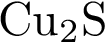 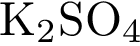 2)  и 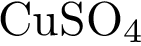 3)  и 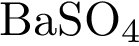 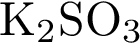 4)  и 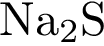 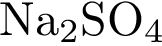 5) Na2SO4 и BaSO4Запишите номера выбранных ответов. Ответ: 2. Выберите два вещества, при полной диссоциации 1 моль которых образуется 2 моль ионов.1) 2) 3) 4) 5) 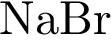 Запишите номера выбранных ответов. Ответ: 3. Выберите два вещества, при полной диссоциации 1 моль которых образуется 3 моль ионов.  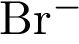 1) 2) CrBr33) 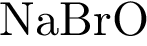 4)  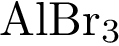 5) Запишите номера выбранных ответов. Ответ: 4. Выберите два вещества, при полной диссоциации 1 моль которых образуется одинаковое число молей катионов.1) CrSO42) 3) CaCl24) Fe2(SO4)35) Запишите номера выбранных ответов. Ответ: 5. Выберите два вещества, при полной диссоциации 1 моль которых образуется больше отрицательных ионов, чем положительных?1) 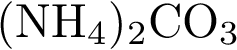 2) 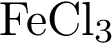 3) 4) 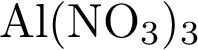 5) 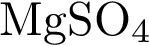 Запишите номера выбранных ответов. Ответ: 6. Выберите два вещества, при полной диссоциации 1 моль которых образуется больше положительных ионов, чем отрицательных?1) 2) 3) 4) 5) 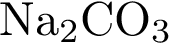 Запишите номера выбранных ответов. Ответ: 7. Выберите два вещества, при полной диссоциации 1 моль которых в растворе образуется 5 моль положительных и отрицательных ионов. 1) 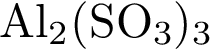 2) Zn(NO3)23) 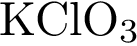 4) 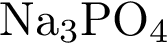 5) 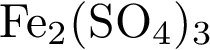 Запишите номера выбранных ответов. Ответ: 8. Выберите два вещества, при полной диссоциации 1 моль которых образуется 3 моль ионов.1) Li2S2) 3) CrCl34) CuSO45) 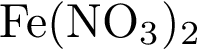 Запишите номера выбранных ответов. Ответ: 9. Выберите два вещества, при полной диссоциации 1 моль которых образуется 4 моль ионов.1) CrCl32) K3PO43) 4) HCl5) H2SeO4Запишите номера выбранных ответов. Ответ: 10. Выберите два вещества, при полной диссоциации 1 моль которых образуется больше отрицательных ионов, чем положительных.1) фосфат натрия2) сульфат алюминия 3) нитрат алюминия(III)4) сульфат аммония5) азотная кислотаЗапишите номера выбранных ответов. Ответ: 11. Выберите два вещества, при полной диссоциации 1 моль которых образуется больше положительных ионов, чем отрицательных.1) сульфат алюминия 2) фосфат натрия3) хлорид кальция4) гидроксид лития5) сульфат калия Запишите номера выбранных ответов. Ответ: 12. Выберите два вещества, при полной диссоциации 1 моль которых образуется  одинаковое число положительных и отрицательных ионов.1) 2) 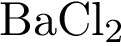 3) 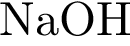 4) 5) Запишите номера выбранных ответов. Ответ: 13. Выберите два вещества, при полной диссоциации 1 моль которых образуется одинаковое число положительных и отрицательных ионов. 1) нитрат меди (II)2) нитрат лития3) сульфид натрия4) хлорид хрома (II)5) сульфат магния Запишите номера выбранных ответов. Ответ: 14. Выберите два вещества, при полной диссоциации 1 моль которых образуется одинаковое число положительных ионов. 1) хлорид калия2) сульфат алюминия3) карбонат натрия4) сульфат железа(II)5) хлорид бария Запишите номера выбранных ответов. Ответ: 15. Выберите два вещества, при полной диссоциации 1 моль которых образуется 2 моль хлорид-ионов.1) 2) 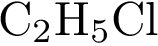 3) 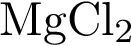 4) 5) 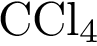 Запишите номера выбранных ответов. Ответ: 16. Выберите два вещества, при полной диссоциации 1 моль которых образуется 2 моль анионов.1) 2) 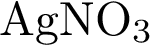 3) 4) 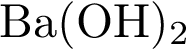 5) 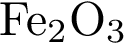 Запишите номера выбранных ответов. Ответ: 17. Выберите два вещества, при полной диссоциации 1 моль которых образуется одинаковое количество катионов и анионов. 1) 2) NH4Cl3) 4) 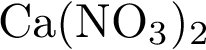 5) LiClЗапишите номера выбранных ответов. Ответ: 18. Выберите два вещества, при полной диссоциации 1 моль которых образуется 2 моль анионов.1) нитрат кальция2) сульфат железа (II)3) хлорид бария4) карбонат калия5) хлорид железа(III)Запишите номера выбранных ответов. Ответ: 19. Выберите два вещества, при полной диссоциации 1 моль которых образуется 2 моль катионов. 1) сульфат аммония2) нитрат алюминия3) нитрат аммония4) сульфат меди (I)5) хлорид железа(III)Запишите номера выбранных ответов. Ответ: 20. Выберите два вещества, при полной диссоциации 1 моль которых образуется 4 моль ионов.1) фосфат натрия2) нитрат хрома (III) 3) бромид аммония4) сульфат меди(II)5) хлорид железа(II)Запишите номера выбранных ответов. Ответ: Задания 14. Реакции ионного обмена и условия их осуществления1. Выберите два исходных вещества, взаимодействию которых соответствует сокращённое ионное уравнение реакции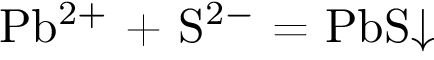 1) 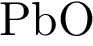 2) 3) 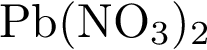 4) 5) 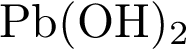 6) 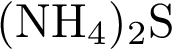 Запишите номера выбранных ответов. Ответ: 2. Выберите два исходных вещества, взаимодействию которых соответствует сокращённое ионное уравнение реакции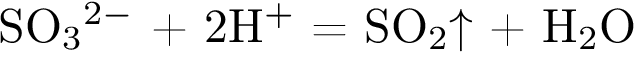 1) 2) 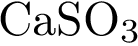 3) Li2SO34) 5) SO36) HBrЗапишите номера выбранных ответов. Ответ: 3. Выберите два исходных вещества, взаимодействию которых соответствует сокращённое ионное уравнение реакции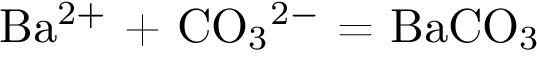 1)  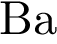 2) Na2CO33) 4) 5) 6) BaCl2 Запишите номера выбранных ответов. Ответ: 4. Сокращённое ионное уравнение  соответствует взаимодействию веществ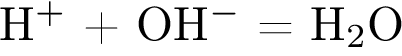 1)  и 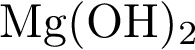 2)  и 3)  и 4)  и 5)  и 6)  и Запишите номера выбранных ответов. Ответ: 5. Сокращённое ионное уравнение  соответствует взаимодействию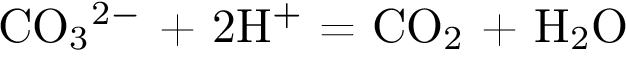 1) BaCO3 с H2SO42)  с 3)   с 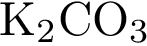 4)  с 5)  с 6)  с 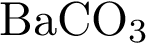 Запишите номера выбранных ответов. Ответ: 6. Сокращённое ионное уравнение  соответствует реакции между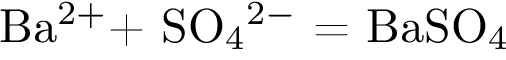 1) хлоридом бария и сульфатом меди2) оксидом бария и серной кислотой3) карбонатом бария и соляной кислотой4) гидроксидом бария и сульфатом цинка5) хлоридом бария и сульфатом натрия6) оксидом бария и сульфатом натрияЗапишите номера выбранных ответов. Ответ: 7. Сокращенному ионному уравнению  соответствует взаимодействие веществ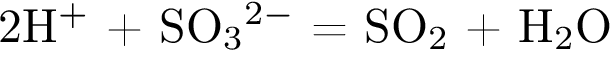 1)   и 2)  и 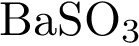 3)  и 4)  и 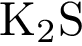 5)  и 6)  и Запишите номера выбранных ответов. Ответ: 8. В водном растворе одновременно могут находиться ионы1)  и 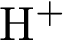 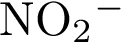 2)  и 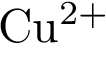 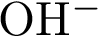 3)  и 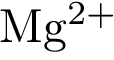 4)  и 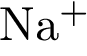 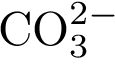 5) Li+ и SO4 2-6)  и 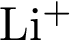 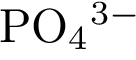 Запишите номера выбранных ответов. Ответ: 9. Сокращённое ионное уравнение  соответствует взаимодействию веществ1) LiOH и HCl  2)  и 3)  и 4)  и 5)  и 6)  и 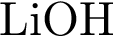 Запишите номера выбранных ответов. Ответ: 10. В водном растворе одновременно не могут находиться ионы1) Ba 2+ и Cl -2)  и 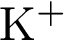 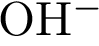 3)  и 4)  и 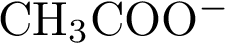 5)  и 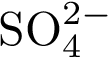 6)  и 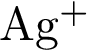 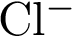 Запишите номера выбранных ответов. Ответ: 11. Краткому ионному уравнению  соответствует левая часть схемы химической реакции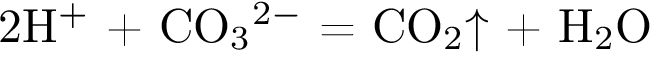 1) 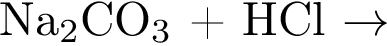 2) 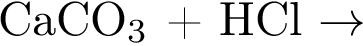 3) 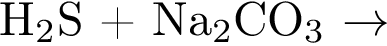 4) 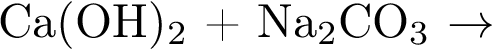 5) 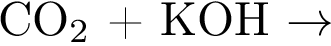 6) 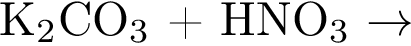 Запишите номера выбранных ответов. Ответ: 12. Краткому ионному уравнению  соответствует левая часть схемы химической реакции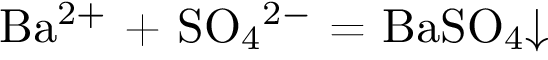 1) 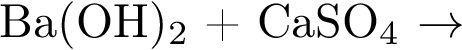 2) 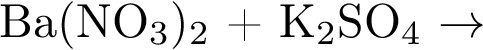 3) 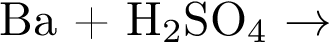 4)  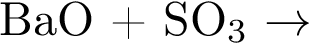 5) 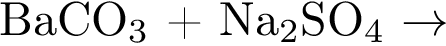 6) 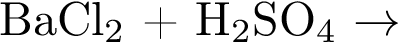 Запишите номера выбранных ответов. Ответ: 13. Сокращённое ионное уравнение  соответствует взаимодействию между1) бромидом бария и оксидом углерода(II)2) хлоридом бария и карбонатом натрия3) барием и угольной кислотой4) нитратом бария и карбонатом калия5) гидроксидом бария и угольной кислотой6) оксидом бария и оксидом углерода(IV)Запишите номера выбранных ответов. Ответ: 14. Сокращённое ионное уравнение  соответствует взаимодействию веществ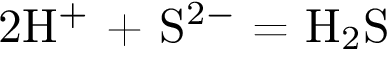 1)  и 2)  и 3)  и 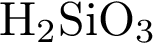 4)  и 5)   и 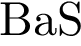 6)  и 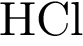 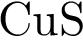 Запишите номера выбранных ответов. Ответ: 15. Между какими веществами возможно взаимодействие?1)   и  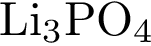 2)  и 3)   и  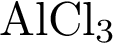 4)  и 5)  и 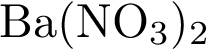 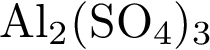 6)  и 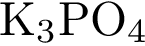 Запишите номера выбранных ответов. Ответ: 16. Сокращённое ионное уравнение   соответствует взаимодействию веществ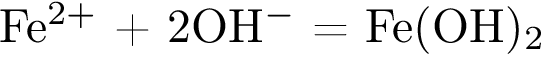 1)  и KOH2)  и 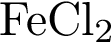 3)  и 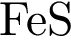 4)  и 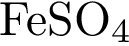 5)  и 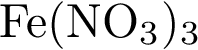 6)  и Запишите номера выбранных ответов. Ответ: 17. Сокращённое ионное уравнение   соответствует взаимодействию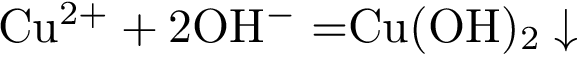 1) CuO с NaOH2)  с 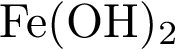 3) CuBr2 с LiOH4)  с 5)  и 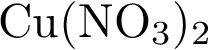 6)  и 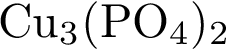 Запишите номера выбранных ответов. Ответ: 18. Сокращённое ионное уравнение  соответствует взаимодействию между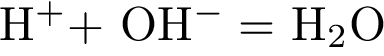 1) кремниевой кислотой и гидроксидом бария 2) нитратом серебра и гидроксидом кальция3) водой и оксидом лития4) гидроксидом бария и соляной кислотой5) серной кислотой и хлоридом магния6) азотной кислотой и гидроксидом калияЗапишите номера выбранных ответов. Ответ: 19. Сокращённое ионное уравнение Cr3++3OH- =Cr(OH)3 соответствует взаимодействию между1) нитратом хрома(III) и гидроксидом натрия2) сульфатом хрома(II) и гидроксидом бария3) хлоридом хрома(III) и гидроксидом  натрия4) оксидом хрома(III) и водой5) фосфатом хрома(II) и водой6) оксидом хрома(II) и водойЗапишите номера выбранных ответов. Ответ: 20. Сокращённому ионному уравнению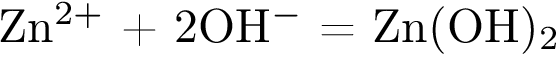 соответствует левая часть схемы уравнения химической реакции1) 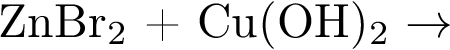 2) 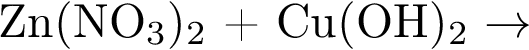 3) 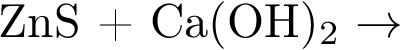 4) 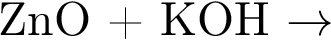 5) 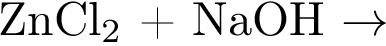 6) 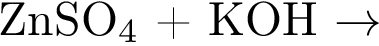 Запишите номера выбранных ответов. Ответ: Задания 15. Окислительно-восстановительные реакции1. Установите соответствие между схемой процесса, происходящего в окислительно-восстановительной реакции и названием этого процесса: к каждой позиции, обозначенной буквой, подберите соответствующую позицию, обозначенную цифрой.Запишите в таблицу выбранные цифры под соответствующими буквами: 2. Установите соответствие между схемой процесса, происходящего в окислительно-восстановительной реакции и названием этого процесса: к каждой позиции, обозначенной буквой, подберите соответствующую позицию, обозначенную цифрой. Запишите в таблицу выбранные цифры под соответствующими буквами: 3. Установите соответствие между схемой процесса, происходящего в окислительно-восстановительной реакции и названием этого процесса: к каждой позиции, обозначенной буквой, подберите соответствующую позицию, обозначенную цифрой.Запишите в таблицу выбранные цифры под соответствующими буквами: 4. Установите соответствие между схемой процесса, происходящего в окислительно-восстановительной реакции и названием этого процесса: к каждой позиции, обозначенной буквой, подберите соответствующую позицию, обозначенную цифрой.Запишите в таблицу выбранные цифры под соответствующими буквами: 5. Установите соответствие между схемой процесса, происходящего в окислительно-восстановительной реакции, и названием этого процесса: к каждой позиции, обозначенной буквой, подберите соответствующую позицию, обозначенную цифрой.Запишите в таблицу выбранные цифры под соответствующими буквами: 6. Установите соответствие между схемой процесса, происходящего в окислительно-восстановительной реакции, и названием этого процесса: к каждой позиции, обозначенной буквой, подберите соответствующую позицию, обозначенную цифрой.Запишите в таблицу выбранные цифры под соответствующими буквами: 7. Установите соответствие между схемой процесса, происходящего в окислительно-восстановительной реакции и названием этого процесса: к каждой позиции, обозначенной буквой, подберите соответствующую позицию, обозначенную цифрой.Запишите в таблицу выбранные цифры под соответствующими буквами: 8. Установите соответствие между схемой процесса, происходящего в окислительно-восстановительной реакции и названием этого процесса: к каждой позиции, обозначенной буквой, подберите соответствующую позицию, обозначенную цифрой.Запишите в таблицу выбранные цифры под соответствующими буквами: 9. Установите соответствие между схемой процесса, происходящего в окислительно-восстановительной реакции и названием этого процесса: к каждой позиции, обозначенной буквой, подберите соответствующую позицию, обозначенную цифрой.Запишите в таблицу выбранные цифры под соответствующими буквами: 10. Установите соответствие между схемой процесса, происходящего в окислительно-восстановительной реакции и названием этого процесса: к каждой позиции, обозначенной буквой, подберите соответствующую позицию, обозначенную цифрой.Запишите в таблицу выбранные цифры под соответствующими буквами: 11. Установите соответствие между схемой процесса, происходящего в окислительно-восстановительной реакции и названием этого процесса: к каждой позиции, обозначенной буквой, подберите соответствующую позицию, обозначенную цифрой.Запишите в таблицу выбранные цифры под соответствующими буквами: 12. Установите соответствие между схемой процесса, происходящего в окислительно-восстановительной реакции и названием этого процесса: к каждой позиции, обозначенной буквой, подберите соответствующую позицию, обозначенную цифрой.Запишите в ответ цифры, расположив их в порядке, соответствующем буквам: 13. Установите соответствие между схемой процесса, происходящего в окислительно-восстановительной реакции и названием этого процесса: к каждой позиции, обозначенной буквой, подберите соответствующую позицию, обозначенную цифрой.Запишите в ответ цифры, расположив их в порядке, соответствующем буквам: 14. Установите соответствие между схемой процесса, происходящего в окислительно-восстановительной реакции и названием этого процесса: к каждой позиции, обозначенной буквой, подберите соответствующую позицию, обозначенную цифрой. Запишите в ответ цифры, расположив их в порядке, соответствующем буквам: 15. Установите соответствие между схемой процесса, происходящего в окислительно-восстановительной реакции и названием этого процесса: к каждой позиции, обозначенной буквой, подберите соответствующую позицию, обозначенную цифрой.Запишите в ответ цифры, расположив их в порядке, соответствующем буквам: 16. Установите соответствие между схемой процесса, происходящего в окислительно-восстановительной реакции и названием этого процесса: к каждой позиции, обозначенной буквой, подберите соответствующую позицию, обозначенную цифрой. Запишите в ответ цифры, расположив их в порядке, соответствующем буквам: 17. Установите соответствие между схемой процесса, происходящего в окислительно-восстановительной реакции и названием этого процесса: к каждой позиции, обозначенной буквой, подберите соответствующую позицию, обозначенную цифрой.Запишите в ответ цифры, расположив их в порядке, соответствующем буквам: 18. Установите соответствие между схемой процесса, происходящего в окислительно-восстановительной реакции и названием этого процесса: к каждой позиции, обозначенной буквой, подберите соответствующую позицию, обозначенную цифрой.Запишите в ответ цифры, расположив их в порядке, соответствующем буквам: 19. Установите соответствие между схемой процесса, происходящего в окислительно-восстановительной реакции и названием этого процесса: к каждой позиции, обозначенной буквой, подберите соответствующую позицию, обозначенную цифрой.Запишите в ответ цифры, расположив их в порядке, соответствующем буквам: 20. Установите соответствие между схемой процесса, происходящего в окислительно-восстановительной реакции и названием этого процесса: к каждой позиции, обозначенной буквой, подберите соответствующую позицию, обозначенную цифрой.Запишите в ответ цифры, расположив их в порядке, соответствующем буквам: Задания 16. Безопасность в лаборатории. Смеси. Химическое загрязнение1. Из перечисленных суждений о правилах работы с веществами в лаборатории и быту выберите верное (-ые) суждение (-я).1) Выпаривание относят к химическим способам разделения смесей.2) Чистые вещества имеют постоянный состав.3) Смесь поваренной соли с речным песком можно разделить с помощью добавления воды и последующего фильтрования и выпаривания.4) Разделение смеси воды и этанола возможно способом фильтрования.Запишите в поле ответа номер(а) верного (-ых) суждения (-й).  Ответ: _____________________________2. Из перечисленных суждений о правилах работы с веществами в лаборатории и быту выберите верное (-ые) суждение (-я).1) Разбитый ртутный термометр и вытекшую из него ртуть следует выбросить в мусорное ведро.2) Готовить растворы кислот (уксусной, лимонной и др.) в домашних условиях рекомендуется в алюминиевой посуде.3) Красками, содержащими ионы свинца, не рекомендуется покрывать детские игрушки и посуду.4) При попадании раствора щёлочи на кожу рук следует промыть обожжённый участок водой и обработать раствором лимонной кислоты. Запишите в поле ответа номер(а) верного (-ых) суждения (-й).  Ответ: _____________________________3. Из перечисленных суждений о правилах работы с веществами в лаборатории и быту выберите верное (-ые) суждение (-я).1) Метан образует взрывчатые смеси с воздухом 2) Серную кислоту следует растворять в горячей воде.3). В лаборатории нельзя знакомиться с запахом веществ.4) Растворять серную кислоту следует вливая её тонкой струйкой в холодную воду. Запишите в поле ответа номер(а) верного (-ых) суждения (-й).  Ответ: _____________________________4. Из перечисленных суждений о правилах работы с веществами в лаборатории и быту выберите верное (-ые) суждение (-я). 1) Кислород можно собрать в сосуд и способом вытеснения воздуха, и способом вытеснения воды.2) Получение и собирание всех газообразных веществ проводят в вытяжном шкафу.3) Углекислый газ можно собрать в сосуд способом вытеснения воздуха.4) В школьной лаборатории запрещается нагревать пробирки с растворами кислот. Запишите в поле ответа номер(а) верного (-ых) суждения (-й).  Ответ: _____________________________5. Из перечисленных суждений о правилах работы с веществами в лаборатории и быту выберите верное (-ые) суждение (-я).1) В лаборатории нельзя знакомиться с запахом веществ.2) Работать с горючими жидкостями необходимо вдали от источников огня.3) Воду можно кипятить в любой стеклянной посуде.4) Калий хранят под слоем керосина.Запишите в поле ответа номер(а) верного (-ых) суждения (-й).  Ответ: _____________________________6. Из перечисленных суждений о правилах работы с веществами в лаборатории и быту выберите верное (-ые) суждение (-я).1) Хлор в лаборатории получают в вытяжном шкафу 2) Щелочные металлы хранят в плотно закрытых стеклянных банках без применения дополнительных веществ.3) Легковоспламеняющиеся жидкости, например метанол, разрешается хранить только в холодильнике.4) Органические растворители следует хранить вдали от нагревательных приборов.Запишите в поле ответа номер(а) верного (-ых) суждения (-й).  Ответ: _____________________________7. Из перечисленных суждений о правилах работы с веществами в лаборатории и быту выберите верное (-ые) суждение (-я).1) Опыты с летучими, ядовитыми веществами проводят только под вытяжным шкафом 2) При перемешивании жидкости в пробирке можно закрыть отверстие пробирки рукой.3) При проведении опытов с концентрированными растворами кислот и щелочей необходимо всегда надевать резиновые перчатки.4). Чтобы погасить пламя спиртовки, его следует задуть.Запишите в поле ответа номер(а) верного (-ых) суждения (-й).  Ответ: _____________________________8. Из перечисленных суждений о правилах работы с веществами в лаборатории и быту выберите верное (-ые) суждение (-я).1) Все опыты, связанные с получением газов, надо проводить только в вытяжном шкафу.2) Вещества, находящиеся в лаборатории, запрещается пробовать на вкус, даже если они в обыденной жизни употребляются в пищу (например, хлорид натрия).3) При нагревании растворов необходимо направлять отверстие пробирки или колбы в сторону от лица и от соседей.4) При попадании кислоты на кожу поражённое место надо промыть большим количеством раствора щёлочи.Запишите в поле ответа номер(а) верного (-ых) суждения (-й).  Ответ: _____________________________9. Из перечисленных суждений о правилах работы с веществами в лаборатории и быту выберите верное (-ые) суждение (-я).1) При нагревании пробирки с раствором её следует располагать строго вертикально.2) Не допускается поджигать спиртовку от другой горящей спиртовки.3) При попадании едких веществ на кожу необходимо немедленно смыть их сильной струёй воды.4) При нагревании пробирки с раствором любой соли необходимо использовать защитные очки Запишите в поле ответа номер(а) верного (-ых) суждения (-й).  Ответ: _____________________________10. Из перечисленных суждений о правилах работы с веществами в лаборатории и быту выберите верное (-ые) суждение (-я).1) При определении запаха вещества пробирку с веществом надо поднести к носу и глубоко вдохнуть.2) Все склянки, содержащие химические вещества, должны быть подписаны.3) Все газообразные вещества в лаборатории необходимо получать с использованием вытяжного шкафа.4) Все вещества, находящиеся в лаборатории, запрещается пробовать на вкус.Запишите в поле ответа номер(а) верного (-ых) суждения (-й).  Ответ: _____________________________11. Из перечисленных суждений о правилах работы с веществами в лаборатории и быту выберите верное (-ые) суждение (-я).1) Принимать пищу в лаборатории можно, но только в отведенном для этого месте.2) При ознакомлении с запахом вещества открытую пробирку или колбу аккуратно подносят к носу и глубоко вдыхают пары.3) Намагничивание относят к физическим способам разделения смеси.4) Смесь воды и бензина нельзя разделить с помощью делительной воронки.Запишите в поле ответа номер(а) верного (-ых) суждения (-й).  Ответ: _____________________________12. Из перечисленных суждений о правилах работы с веществами в лаборатории и быту выберите верное (-ые) суждение (-я).1) При приготовлении раствора кислоты следует приливать кислоту в воду.2) Для определения состава вещества, содержащегося в склянке без этикетки, его можно попробовать на вкус.3) При работе с препаратами бытовой химии, содержащими кислоты, обязательно использовать резиновые перчатки.4) Средства бытовой химии можно хранить вместе с продуктами питания.Запишите в поле ответа номер(а) верного (-ых) суждения (-й).  Ответ: _____________________________13. Из перечисленных суждений о правилах работы с веществами в лаборатории и быту выберите верное (-ые) суждение (-я).1) Делительная воронка используется для разделения несмешивающихся жидкостей 2) Пипетка используется для отбора раствора определенного объема3) Воду и этиловый спирт нельзя разделить перегонкой4) Фарфоровая ступка используется для проведения химических реакций в малых объемахЗапишите в поле ответа номер(а) верного (-ых) суждения (-й).  Ответ: _____________________________14. Из перечисленных суждений о правилах работы с веществами в лаборатории и быту выберите верное (-ые) суждение (-я).1) Смесь железа и меди можно разделить с помощью магнита2) Воду и сульфат бария можно разделить фильтрованием3) хлорид лития и речной песок нельзя разделить с помощью воды4)Жидкий азот и кислород нельзя разделить перегонкойЗапишите в поле ответа номер(а) верного (-ых) суждения (-й).  Ответ: _____________________________15. Из перечисленных суждений о правилах работы с веществами в лаборатории и быту выберите верное (-ые) суждение (-я).1) Воду и ацетон можно разделить декантацией 2) Внесение в почву избыточного количества минеральных удобрений вредит окружающей среде.3) Сульфат бария и хлорид калия нельзя разделить с помощью воды4) Увеличение количества углекислого газа в атмосфере приводит к «парниковому эффекту».Запишите в поле ответа номер(а) верного (-ых) суждения (-й).  Ответ: _____________________________16. Из перечисленных суждений о правилах работы с веществами в лаборатории и быту выберите верное (-ые) суждение (-я).1) Выбросы сернистого газа в атмосферу не приводят к кислотным дождям.2) Ионы тяжёлых металлов, содержащиеся в овощах, выращенных у дороги, никак не влияют на здоровье человека.3) Мерный стакан используется для измерения объема растворов4) Делительная воронка используется для разделения несмешивающихся жидкостей Запишите в поле ответа номер(а) верного (-ых) суждения (-й).  Ответ: _____________________________17. Из перечисленных суждений о правилах работы с веществами в лаборатории и быту выберите верное (-ые) суждение (-я).1) Гидроксид аммония используется в медицине2) этиловый спирт и хлорид серебра нельзя разделить фильтрованием3) Делительная воронка используется для разделения смешивающихся жидкостей4) Оксид кремния используется для получения стеклаЗапишите в поле ответа номер(а) верного (-ых) суждения (-й).  Ответ: _____________________________18. Из перечисленных суждений о правилах работы с веществами в лаборатории и быту выберите верное (-ые) суждение (-я).1) Использование бензина, содержащего соединения свинца, никак не сказывается на состоянии окружающей среды и здоровье людей.2) Работу с едкими веществами следует проводить в резиновых перчатках.3) Повышенное содержание в помещении оксида углерода(II) опасно для здоровья человека.4) Внесение в почву избыточного количества минеральных удобрений не вредит окружающей среде.Запишите в поле ответа номер(а) верного (-ых) суждения (-й).  Ответ: _____________________________19. Из перечисленных суждений о правилах работы с веществами в лаборатории и быту выберите верное (-ые) суждение (-я).1) Реакция горения используется в двигателях внутреннего сгорания.2) Выпарительная чашка используется для получения из раствора твёрдого вещества.3) Для приготовления растворов кислот в химической лаборатории следует брать алюминиевую посуду.4) Для приготовления раствора серной кислоты следует к концентрированной кислоте приливать горячую воду.Запишите в поле ответа номер(а) верного (-ых) суждения (-й).  Ответ: _____________________________20. Из перечисленных суждений о правилах работы с веществами в лаборатории и быту выберите верное (-ые) суждение (-я).1) Препараты бытовой химии, содержащие соединения хлора, обладают сильным отбеливающим свойством.2) Углекислый газ неядовит, поэтому его повышенное содержание в атмосфере не влияет на жизнь человека.3) Раствор медного купороса, используемый для опрыскивания садовых деревьев, следует хранить в оцинкованном ведре.4) Раствор питьевой соды используется для обработки участка кожи, на который попала кислота.Запишите в поле ответа номер(а) верного (-ых) суждения (-й).  Ответ: _____________________________Задания 17. Среда водных растворов. Качественные реакции неорганических соединений1. Установите соответствие между двумя веществами, и реактивом, с помощью которого можно различить эти два вещества: к каждой позиции, обозначенной буквой, подберите соответствующую позицию, обозначенную цифрой.Запишите в ответ выбранные цифры под соответствующем буквами: 2. Установите соответствие между двумя веществами, и реактивом, с помощью которого можно различить эти два вещества: к каждой позиции, обозначенной буквой, подберите соответствующую позицию, обозначенную цифрой. Запишите в ответ выбранные цифры под соответствующем буквами: 3. Установите соответствие между двумя веществами, и реактивом, с помощью которого можно различить эти два вещества: к каждой позиции, обозначенной буквой, подберите соответствующую позицию, обозначенную цифрой. Запишите в ответ выбранные цифры под соответствующем буквами: 4. Установите соответствие между двумя веществами, и реактивом, с помощью которого можно различить эти два вещества: к каждой позиции, обозначенной буквой, подберите соответствующую позицию, обозначенную цифрой.  Запишите в ответ выбранные цифры под соответствующем буквами: 5. Установите соответствие между двумя веществами, и реактивом, с помощью которого можно различить эти два вещества: к каждой позиции, обозначенной буквой, подберите соответствующую позицию, обозначенную цифрой. Запишите в ответ выбранные цифры под соответствующем буквами: 6. Установите соответствие между двумя веществами, и реактивом, с помощью которого можно различить эти два вещества: к каждой позиции, обозначенной буквой, подберите соответствующую позицию, обозначенную цифрой. Запишите в ответ выбранные цифры под соответствующем буквами: 7. Установите соответствие между двумя веществами, и реактивом, с помощью которого можно различить эти два вещества: к каждой позиции, обозначенной буквой, подберите соответствующую позицию, обозначенную цифрой. Запишите в ответ выбранные цифры под соответствующем буквами: 8. Установите соответствие между двумя веществами, и реактивом, с помощью которого можно различить эти два вещества: к каждой позиции, обозначенной буквой, подберите соответствующую позицию, обозначенную цифрой. Запишите в ответ выбранные цифры под соответствующем буквами: 9. Установите соответствие между двумя веществами, и реактивом, с помощью которого можно различить эти два вещества: к каждой позиции, обозначенной буквой, подберите соответствующую позицию, обозначенную цифрой. Запишите в ответ выбранные цифры под соответствующем буквами: 10. Установите соответствие между двумя веществами, и реактивом, с помощью которого можно различить эти два вещества: к каждой позиции, обозначенной буквой, подберите соответствующую позицию, обозначенную цифрой. Запишите в ответ выбранные цифры под соответствующем буквами: 11. Установите соответствие между двумя веществами, и реактивом, с помощью которого можно различить эти два вещества: к каждой позиции, обозначенной буквой, подберите соответствующую позицию, обозначенную цифрой. Запишите в ответ выбранные цифры под соответствующем буквами: 12. Установите соответствие между двумя веществами, и реактивом, с помощью которого можно различить эти два вещества: к каждой позиции, обозначенной буквой, подберите соответствующую позицию, обозначенную цифрой. Запишите в ответ выбранные цифры под соответствующем буквами:  13. Установите соответствие между двумя веществами, и реактивом, с помощью которого можно различить эти два вещества: к каждой позиции, обозначенной буквой, подберите соответствующую позицию, обозначенную цифрой. Запишите в ответ выбранные цифры под соответствующем буквами: 14. Установите соответствие между двумя веществами, и реактивом, с помощью которого можно различить эти два вещества: к каждой позиции, обозначенной буквой, подберите соответствующую позицию, обозначенную цифрой. Запишите в ответ выбранные цифры под соответствующем буквами: 15. Установите соответствие между двумя веществами, и реактивом, с помощью которого можно различить эти два вещества: к каждой позиции, обозначенной буквой, подберите соответствующую позицию, обозначенную цифрой. Запишите в ответ выбранные цифры под соответствующем буквами: 16. Установите соответствие между двумя веществами, и реактивом, с помощью которого можно различить эти два вещества: к каждой позиции, обозначенной буквой, подберите соответствующую позицию, обозначенную цифрой. Запишите в ответ выбранные цифры под соответствующем буквами: 17. Установите соответствие между двумя веществами, и реактивом, с помощью которого можно различить эти два вещества: к каждой позиции, обозначенной буквой, подберите соответствующую позицию, обозначенную цифрой. Запишите в ответ выбранные цифры под соответствующем буквами: 18. Установите соответствие между двумя веществами, и реактивом, с помощью которого можно различить эти два вещества: к каждой позиции, обозначенной буквой, подберите соответствующую позицию, обозначенную цифрой. Запишите в ответ выбранные цифры под соответствующем буквами: 19. Установите соответствие между двумя веществами, и реактивом, с помощью которого можно различить эти два вещества: к каждой позиции, обозначенной буквой, подберите соответствующую позицию, обозначенную цифрой. Запишите в ответ выбранные цифры под соответствующем буквами: 20. Установите соответствие между двумя веществами, и реактивом, с помощью которого можно различить эти два вещества: к каждой позиции, обозначенной буквой, подберите соответствующую позицию, обозначенную цифрой. Запишите в ответ выбранные цифры под соответствующем буквами: Задания 18. Вычисление массовой доли химического элемента в веществе1. Вычислите в процентах массовую долю фосфора в гидрофосфате натрия. Запишите число с точностью до целых.Ответ: ________________%         2. Вычислите в процентах массовую долю кислорода в манганате калия. Запишите число с точностью до целых.Ответ: ________________%  3. Вычислите в процентах массовую долю кремния в силикате кальция. Запишите число с точностью до целых.Ответ: ________________%  4. Вычислите в процентах массовую долю железа в ацетате железа(III). Запишите число с точностью до целых.Ответ_______________%     5. Вычислите в процентах массовую долю кислорода в сульфате алюминия. Запишите число с точностью до целых.Ответ: ________________%     6. Вычислите в процентах массовую долю кислорода в оксиде железа (II, III ). Запишите число с точностью до целых.Ответ: ________________%  7. Вычислите в процентах массовую долю серы в гидросульфиде алюминия. Запишите число с точностью до целых.Ответ: _______________%    8. Вычислите в процентах массовую долю магния в гидрофосфате магния. Запишите число с точностью до целых.Ответ: ________________%     9. Вычислите в процентах массовую долю азота в нитрите аммония. Запишите число с точностью до целых.Ответ: ________________%   10. Вычислите в процентах массовую долю серы в сульфиде хрома (III). Запишите число с точностью до целых.Ответ: ________________%  11. Вычислите в процентах массовую долю кислорода в гидрокарбонате аммония. Запишите число с точностью до целых.Ответ: _______________%    12. Вычислите в процентах массовую долю углерода в карбиде  алюминия. Запишите число с точностью до целых.Ответ: ________________%      13. Вычислите в процентах массовую долю хлора в хлорате лития. Запишите число с точностью до целых.Ответ: _______________%     14. Вычислите в процентах массовую долю водорода в карбонате аммония. Запишите число с точностью до целых.Ответ: ________________%      15. Вычислите в процентах массовую долю кислорода в сульфате хрома (II). Запишите число с точностью до целых.Ответ: ________________%     16. Вычислите в процентах массовую долю кальция в карбиде кальция. Запишите число с точностью до целых.Ответ: ______________%   17. Вычислите в процентах массовую водорода  в дигидрофосфате  лития. Запишите число с точностью до целых. Ответ: ________________%   18. Вычислите в процентах массовую долю хрома в хромате серебра. Запишите число с точностью до целых.Ответ: _______________%    19. Вычислите в процентах массовую долю кислорода в ацетате аммония. Запишите число с точностью до целых.Ответ: _______________%   20. Вычислите в процентах массовую долю кислорода в фосфате стронция. Запишите число с точностью до целых.Ответ: _______________%    Задания 19. Вычисления массы элемента по его массовой доле в веществе1. Для подкормки растений в почву вносят 6 г фосфора на один квадратный метр. Какую массу (в граммах) простого суперфосфата Ca(H2PO4)2 нужно взять для подкормки 200 м2 почвы? Запишите число с точностью до целых.Ответ: ________________г. 2. Для подкормки растений в почву вносят 5 г азота на один квадратный метр. Какую массу (в граммах) аммиачной селитры нужно взять для подкормки 250 м2 почвы? Запишите число с точностью до целых.Ответ: ________________г. 3. Для цинкования одного квадратного сантиметра металлического изделия нужно 0,4 г цинка. Сколько граммов сульфата цинка нужно взять, чтобы покрыть цинком изделие, площадью 50 см2? Запишите число с точностью до целых.Ответ: ________________г.4. Для золочения одного квадратного метра купола нужно 120 г золота. Сколько килограммов хлорида золота(II) нужно взять, чтобы покрыть золотом купол, площадью 350 м2? Запишите число с точностью до целых.Ответ: ________________г. 5. При лечении нервных расстройств пациенту необходимо получать 400 мг лития в сутки. Какое количество (в граммах) карбоната лития, входящего в состав препарата, ежесуточно принимает пациент? Запишите число с точностью до целых.Ответ: ________________г.6. При лечении гипокальциемии (дефицита кальция в организме) пациенту необходимо получать 1200 мг кальция в сутки. Сколько таблеток кальций Д3 Никомеда нужно принимать пациенту в сутки, если в одной таблетке данного препарата содержится 1071 мг карбоната кальция? Запишите число с точностью до целых.   Ответ: ________________г.7. При лечении дефицита магния в организме пациенту необходимо получать 500 мг магния в сутки. Сколько таблеток препарата Магне В6 ежесуточно принимает пациент, если одна таблетка содержит 2100 мг лактата магния (C6H10MgO6 )? Запишите число с точностью до целых.Ответ: ________________г.   8. При лечении дефицита железа в организме пациенту необходимо получать 120 мг железа в сутки. Сколько таблеток составляет суточная доза препарата  сорбифер, если одна таблетка препарата содержит 108,5 мг сульфата железа(II)? Запишите число с точностью до целых.Ответ: ________________г. 9. Для приготовления сплава для выплавки одного орудия из чугуна необходимо 500 кг чистого железа. Какое количество (в кг) железной руды (основной частью которой является гематит — оксид железа(III) нужно переработать для выплавки десяти таких орудий, если считать,  что из руды извлекают 100% железа? Запишите ответ с точностью до целых. Запишите число с точностью до целых.Ответ: ________________г. 10. Для приготовления сплава для отлития одной детали необходимо 7 кг чистого железа. Какое количество (в кг) халькопирита  нужно переработать для отлития 35 таких деталей? Считать, что из руды извлекают 100% железа. Запишите число с точностью до целых.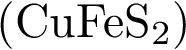 Ответ: ________________г. 11. Для создания флуоресцентного покрытия было взято 80 г силиката цинка. Какая масса (в граммах) кремния содержится в 7 таких порций силиката цинка? Запишите число с точностью до целых.Ответ: ________________г. 12. При подкормках овощных и цветочных культур в почву вносится 180 г азота на 100 м2. Вычислите, сколько граммов чилийской селитры (нитрата натрия) надо внести на земельный участок площадью 720 м2. Запишите число с точностью до целых.Ответ: ________________г. 13. При лечении железодефицитной анемии больному  необходимо назначить 2,40 мг препарата железа на основе сульфата железа (III) на кг веса в сутки. Какое количество (в мг) железа получает пациент весом 70 кг ежесуточно? Запишите число с точностью до целых.Ответ: ________________г. 14. Для снижения артериального давления больному было введено 0,05 г сульфата магния на 1 кг веса. Какую массу (в милиграммах) магния получил пациент весом 84 кг? Запишите число с точностью до целых.Ответ: ________________г.15. Для изготовления одной партии стёкол было израсходовано 80 кг карбоната магния. Какая масса (в килограммах) магния была использована для изготовления двадцати четырёх партий? Запишите число с точностью до целых.Ответ: ________________г.16. Для изготовления одного приёмника ультразвука было израсходовано 6 г лития. Какая масса (в граммах) сульфата лития понадобилась для изготовления 12 таких приёмников? Запишите число с точностью до целых.Ответ: ________________г. 17. Для изготовления одной партии специальных стёкол было израсходовано 220 г фосфата бария. Какая масса бария была использована для изготовления пяти партий таких стёкол? Запишите число с точностью до целых.Ответ: ________________г. 18. При подкормках овощных и цветочных культур в почву вносится 140 г фосфора на 100 м2. Вычислите, сколько граммов дигидрофосфата кальция надо внести на земельный участок площадью 450 м2. Запишите число с точностью до целых.Ответ: ________________г. 19. Для полного осаждения хлорид-анионов в аналитической химии в исследуемом растворе массой 100 г требуется 2,25 г катионов серебра. Какую массу (в граммах) нитрата серебра нужно добавить в исследуемый раствор массой 350 г? Запишите число с точностью до целых.Ответ: ________________г. 20. При подкормках овощных и цветочных культур в почву вносится 130 г азота на 100 м2. Вычислите, сколько граммов дигидрофосфата аммония надо внести на земельный участок площадью 300 м2. Запишите число с точностью до целых.Ответ: ________________г. Задания 20. Окислительно-восстановительные реакции1. Используя метод электронного баланса, расставьте коэффициенты в уравнении реакции, схема которой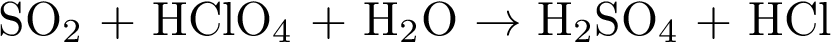 Определите окислитель и восстановитель2. Используя метод электронного баланса, расставьте коэффициенты в уравнении реакции, схема которой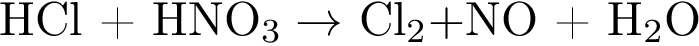 Определите окислитель и восстановитель3. Используя метод электронного баланса, составьте уравнение реакции по схеме: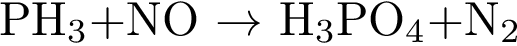 Определите окислитель и восстановитель4. Используя метод электронного баланса, составьте уравнение реакции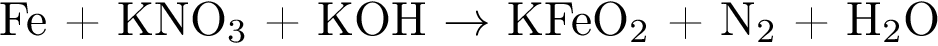 Определите окислитель и восстановитель.5. Используя метод электронного баланса, составьте уравнение реакции по схеме: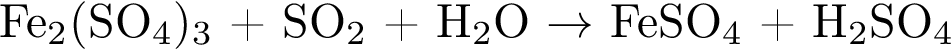 Определите окислитель и восстановитель6. Используя метод электронного баланса, расставьте коэффициенты в уравнении реакции, схема которой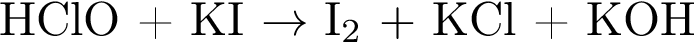 Определите окислитель и восстановитель7. Используя метод электронного баланса, составьте уравнение реакцииMnSO4 +KMnO4 +H2O  MnO2 +K2SO4 +H2SO4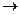 Определите окислитель и восстановитель.8. Используя метод электронного баланса, составьте уравнение реакции, соответствующее схеме превращений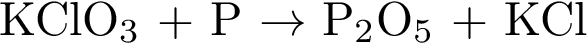 Определите окислитель и восстановитель.9. Используя метод электронного баланса, составьте уравнение реакцииH2SO4 + Zn  ZnSO4 +H2S+H2OОпределите окислитель и восстановитель.10. Используя метод электронного баланса, расставьте коэффициенты в уравнении реакции, схема которой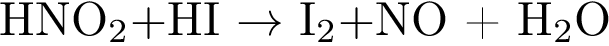 Определите окислитель и восстановитель11. Используя метод электронного баланса, расставьте коэффициенты в уравнении реакции, схема которойFeSO4 +HNO3 (конц)    Fe(NO3)3 + H2SO4 +NO2 +H2OОпределите окислитель и восстановитель.12. Используя метод электронного баланса, расставьте коэффициенты в уравнении реакции, схема которой.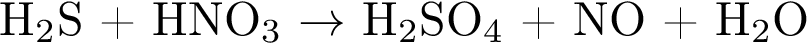 Определите окислитель и восстановитель.13. Используя метод электронного баланса, расставьте коэффициенты в уравнении реакции, схема которой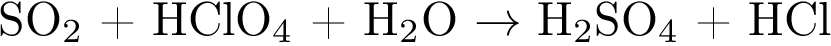 Определите окислитель и восстановитель.14. Используя метод электронного баланса, расставьте коэффициенты в уравнении реакции, схема которой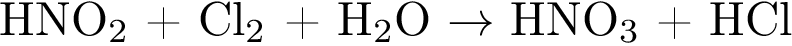 Определите окислитель и восстановитель15. Используя метод электронного баланса, расставьте коэффициенты в уравнении реакции, схема которой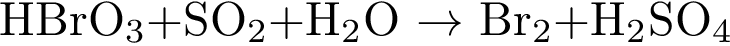 Определите окислитель и восстановитель.16. Используя метод электронного баланса, расставьте коэффициенты в уравнении реакции, схема которойKMnO4+ HNO2+ H2SO4  MnSO4+K2SO4 + H2O + HNO3Определите окислитель и восстановитель17. Используя метод электронного баланса, составьте уравнение реакции по схеме:Mg + HNO3  Mg(NO3)2  +N2O + H2OОпределите окислитель и восстановитель18. Используя метод электронного баланса, составьте уравнение реакции по схеме:S + KOH K2S +K2SO3 + H2OОпределите окислитель и восстановитель19. Используя метод электронного баланса, расставьте коэффициенты в уравнении реакции, схема которойSi + HNO3 +HF H2SiF6 + NO + H2OОпределите окислитель и восстановитель20. Используя метод электронного баланса, составьте уравнение реакции по схеме:Na2O2 + KMnO4 + H2SO4  O2 + H2O + Na2SO4 + K2SO4 + MnSO4Определите окислитель и восстановительЗадания 21. Химические свойства простых и сложных веществ1. Дана схема превращений:FeCl3Fe(OH)3XFeCl3Напишите молекулярные уравнения, с помощью которых можно осуществить указанные превращения. Для первого превращения составьте сокращённое ионное уравнение.2. Дана схема превращений:Al2O3AlBr3 XNa[Al(OH)4]Напишите молекулярные уравнения, с помощью которых можно осуществить указанные превращения. Для второго превращения составьте сокращенное ионное уравнение.3. Дана схема превращений:NaOHNaBrNaNO3XНапишите молекулярные уравнения реакций, с помощью которых можно осуществить указанные превращения. Для второго превращения составьте сокращённое ионное уравнение реакции.4. Дана схема превращений:SiXK2SiO3CaSiO3Напишите молекулярные уравнения, с помощью которых можно осуществить указанные превращения. Для третьего превращения составьте сокращённое ионное уравнение.5. Дана схема превращений:FeCl2Fe(NO3)2XFeOНапишите молекулярные уравнения, с помощью которых можно осуществить указанные превращения. Для первого превращения составьте сокращённое ионное уравнение.6. Дана схема превращений:ZnZnCl2XZnOНапишите уравнения реакций, с помощью которых можно осуществить указанные превращения. Для второго превращения составьте сокращенное ионное уравнение.7. Дана схема превращений:ZnS X  ZnCl2Zn(OH)2 Напишите молекулярные уравнения реакций, с помощью которых можно осуществить указанные превращения. Для третьей реакции составьте сокращенное ионное уравнение.8. Дана схема превращений:CaCaCl2XCaOНапишите молекулярные уравнения реакций, с помощью которых можно осуществить указанные превращения. Для второго превращения составьте сокращённое ионное уравнение реакции.9. Дана схема превращений:CrCl3 XCr2O3Na[Cr(OH)4]с помощью которых можно осуществить указанные превращения. Для первого превращения составьте сокращённое ионное уравнение реакции.10. Дана схема превращений:N2Ca3N2 X NH4NO3Напишите молекулярные уравнения реакций, с помощью которых можно осуществить указанные превращения. Для третьего превращения составьте сокращённое ионное уравнение реакции.11. Дана схема превращений:SH2SO4XK2SO3 Напишите молекулярные уравнения реакций, с помощью которых можно осуществить указанные превращения. Для третьего превращения составьте сокращённое ионное уравнение реакции.12. Дана схема превращений:KMnO4MnCl2XMnOНапишите молекулярные уравнения реакций, с помощью которых можно осуществить указанные превращения. Для второй реакции составьте сокращенное ионное уравнение.13. Дана схема превращений:K2Cr2O7CrCl3XCr2O3Напишите уравнения реакций, с помощью которых можно осуществить указанные превращения. Для третьего превращения составьте сокращенное ионное уравнение.14. Напишите уравнения реакций, соответствующие схеме:CuS X Cu(OH)2 CuSO4Для предпоследней реакции напишите сокращённое ионное уравнение.15. Напишите уравнения реакций, соответствующие схеме:(CuOH)2CO3CuCl2XCuOДля второй реакции напишите сокращённое ионное уравнение.16. Дана схема превращений:CrCl3CrCl2XCrOНапишите молекулярные уравнения реакций, с помощью которых можно осуществить указанные превращения. Для предпоследней реакции составьте сокращённое ионное уравнение.17. Дана схема превращений:ZnONa2[Zn(OH)4] XZn(OH)2Напишите молекулярные уравнения реакций, с помощью которых можно осуществить указанные превращения. Для третьего превращения составьте сокращённое ионное уравнение реакции.18. Дана схема превращений:FeFeCl3 XFe2O3Напишите молекулярные уравнения реакций, с помощью которых можно осуществить указанные превращения. Для второго превращения составьте сокращённое ионное уравнение реакции.19. Дана схема превращений:CrCl2CrCl3XCr2O3Напишите молекулярные уравнения реакций, с помощью которых можно осуществить указанные превращения. Для второго превращения составьте сокращённое ионное уравнение реакции.20. Дана схема превращений:H2SiO3XK2SiO3BaSiO3Напишите молекулярные уравнения реакций, с помощью которых можно осуществить указанные превращения. Для третьего превращения составьте сокращённое ионное уравнение реакции.Задания 22. Вычисление массовой доли растворенного вещества 1. Через раствор гидроксида натрия пропустили 8,96 л сернистого газа (н. у.). При этом образовался 262 г раствора сульфита натрия. Вычислите массовую долю соли в полученном растворе.2. После пропускания через раствор гидроксида кальция 4,48 л сернистого газа (н. у.) получили 262,8г раствора сульфита кальция. Вычислите массовую долю соли в полученном растворе.3. После пропускания через раствор гидроксида натрия 3,36 л оксида фосфора(V) (н. у.) получили 423,8 г раствора фосфата натрия. Вычислите массовую долю соли в полученном растворе.4. После пропускания 44,8 л (н. у.) аммиака через раствор серной кислоты получили 252 г раствора средней соли. Определите массовую долю соли в полученном растворе.5. Через раствор гидроксида натрия пропустили 3,36 л углекислого газа. Образовалось 254 г раствора карбоната натрия. Вычислите массовую долю соли в полученном растворе.6. После пропускания 8,96 л серного газа через 600 г раствора гидроксида калия получили раствор средней соли. Вычислите массовую долю соли в полученном растворе.7. После пропускания через раствор гидроксида калия 1,12 л углекислого газа (н.у.) получили 276 г раствора карбоната калия. Вычислите массовую долю соли в полученном растворе.8. При пропускании 4,48 л оксида углерода (IV) через раствор гидроксида калия получили  276 г раствора карбоната калия. Вычислите массовую долю соли в полученном растворе.9. При пропускании 4,48 л углекислого газа (н.у.) через раствор гидроксида кальция образовался 365 г раствора карбоната кальция. Вычислите массовую долю соли в полученном растворе.10. После пропускания 4,48 л (н.у.) оксида серы (VI) через раствор гидроксида лития получили 280 г раствора средней соли. Вычислите массовую долю соли в полученном растворе.11. Через раствор серной кислоты пропустили 0,448 л аммиака. Образовалось  26,4 г раствора сульфата аммония. Вычислите массовую долю соли в полученном растворе.12. При пропускании 3,36 л аммиака (н. у.) через раствор фосфорной кислоты образовался 230г раствора фосфата аммония. Вычислите массовую долю соли в полученном растворе.13. После пропускания через раствор гидроксида натрия 3,36 л сернистого газа (н. у.) получили 320 г раствора сульфита натрия. Вычислите массовую долю соли в полученном растворе.14. После пропускания через раствор гидроксида калия 0,896 л сероводорода (н. у.) получили 440 г раствора сульфида калия. Вычислите массовую долю соли в полученном растворе.15. После пропускания через раствор гидроксида калия 4,48 л сероводорода (н. у.) получили 612 г раствора средней соли. Вычислите массовую долю соли в полученном растворе.16. После пропускания 11,2 л (н. у.) хлороводорода через раствор гидроксида бария получили 342 г раствора хлорида бария. Вычислите массовую долю соли в полученном растворе.17. После пропускания 33,6 л (н. у.) аммиака через раствор соляной кислоты получили 380 г раствора хлорида аммония. Вычислите массовую долю соли в полученном растворе.18. После пропускания 8,96 л (н. у.) аммиака через раствор бромоводорода получили 420 г раствора бромида аммония. Вычислите массовую долю соли в полученном растворе.19. После пропускания 11,2 л (н. у.) углекислого гадза через раствор гидроксида магния получили 560 г раствора средней соли. Вычислите массовую долю соли в полученном растворе.20. После пропускания 0.224 л (н. у.) серного газа через раствор гидроксида калия получили 225 г раствора средней соли. Вычислите массовую долю соли в полученном растворе.Практическая часть (задания 23,24)Инструкция по выполнению задания 24Внимание: в случае ухудшения самочувствия перед началом опытов или во время их выполнения обязательно сообщите об этом организатору в аудитории.Вы приступаете к выполнению задания 24. Для этого получите лоток с лабораторным оборудованием и реактивами у специалиста по обеспечению лабораторных работ в аудитории.Прочтите ещё раз перечень веществ, приведённый в тексте к заданиям 23 и 24, и убедитесь (по формулам на этикетках) в том, что на выданном лотке находится пять указанных в перечне реактивов. При обнаружении несоответствия набора веществ на лотке перечню веществ в условии задания сообщите об этом организатору в аудитории.Перед   началом    выполнения    эксперимента    осмотрите    ёмкости с реактивами и продумайте способ работы с ними. При этом обратите внимание на рекомендации, которым Вы должны следовать.В склянке находится пипетка. Это означает, что отбор жидкости и переливание её в пробирку для проведения реакции необходимо проводить только с помощью пипетки. Для проведения опытов отбирают 7–10 капель реактива.Пипетка в склянке с жидкостью отсутствует. В этом случае переливание раствора осуществляют через край склянки, которую располагают так, чтобы при её наклоне этикетка оказалась сверху («этикетку – в ладонь!»). Склянку медленно наклоняют над пробиркой, пока нужный объём раствора не перельётся в неё. Объём перелитого раствора должен составлять 1–2 мл (1–2 см по высоте пробирки).Для проведения опыта требуется порошкообразное (сыпучее) вещество. Отбор порошкообразного вещества из ёмкости осуществляют только с помощью ложечки или шпателя.При отборе исходного реактива взят его излишек. Возврат излишка реактива в исходную ёмкость категорически запрещён. Его помещают в отдельную, резервную пробирку.Сосуд   с    исходным    реактивом    (жидкостью    или    порошком)обязательно закрывается крышкой (пробкой) от этой же ёмкости.При растворении в воде порошкообразного вещества или при перемешивании реактивов следует слегка ударять пальцем по дну пробирки.Для определения запаха вещества следует взмахом руки над горлышком сосуда направлять на себя пары этого вещества.Если реактив попал на рабочий стол, кожу или одежду, необходимо незамедлительно обратиться за помощью к специалисту по обеспечению лабораторных работ в аудитории.Вы   готовы    к    выполнению    эксперимента.    Поднимите    руку и попросите организатора в аудитории пригласить экспертов для оценивания проводимого Вами эксперимента.Начинайте выполнять опыт. После проведения каждой реакции или обоих опытов записывайте в черновик свои наблюдения за изменениями, происходящими с веществами.Вы завершили эксперимент. Проверьте, соответствуют ли результаты опытов записям решения задания 23. При необходимости скорректируйте ответ на задание 23, используя записи в черновике, которые сделаны при выполнении задания 24.Выполнение или невыполнение участником задания 23 не влияет на оценивание выполнения задания 24.Задания 23. Экспериментальная задача. Задания 24. Лабораторная работаЗадание 1Дан раствор бромида алюминия, а также набор следующих реактивов: водные растворы нитрата кальция, гидроксида калия, нитрата серебра, сульфата натрия и металлическое железо.Используя только реактивы из приведённого перечня, запишите молекулярные уравнения двух реакций, которые характеризуют химические свойства бромида алюминия, и укажите признаки их протекания (запах газа, цвет осадка или раствора).Проведите химические реакции между бромидом алюминия и выбранными веществами в соответствии с составленными уравнениями реакции, соблюдая правила техники безопасности, приведённые в инструкции к заданию. Проверьте, правильно ли указаны в ответе на задание 23 признаки протекания реакций. При необходимости дополните ответ или скорректируйте его.Задание 2Дано металлическое железо, а также набор следующих реактивов: водные растворы   аммиака, гидроксида калия, сульфата магния, соляной кислоты и сульфата меди (II).Используя только реактивы из приведённого перечня, запишите молекулярные уравнения двух реакций, которые характеризуют химические свойства металлического железа, и укажите признаки их протекания (запах газа, цвет осадка или раствора).Проведите химические реакции между металлическим железом и выбранными веществами в соответствии с составленными уравнениями реакции, соблюдая правила техники безопасности, приведённые в инструкции к заданию. Проверьте, правильно ли указаны в ответе на задание 23 признаки протекания реакций. При необходимости дополните ответ или скорректируйте его.Задание 3. Дана металлическая медь, а также набор следующих реактивов: водные растворы хлорида калия, нитрата серебра, серной кислоты (конц.), сульфата магния и карбоната натрия.Используя только реактивы из приведённого перечня, запишите молекулярные уравнения двух реакций, которые характеризуют химические свойства металлической меди, и укажите признаки их протекания (запах газа, цвет осадка или раствора).Проведите химические реакции между металлической медью и выбранными веществами в соответствии с составленными уравнениями реакции, соблюдая правила техники безопасности, приведённые в инструкции к заданию. Проверьте, правильно ли указаны в ответе на задание 23 признаки протекания реакций. При необходимости дополните ответ или скорректируйте его.Задание 4. Дан раствор карбоната натрия, а также набор следующих реактивов: водные растворы нитрата кальция, гидроксида калия, сульфата натрия, соляной кислоты и металлический цинк.Используя только реактивы из приведённого перечня, запишите молекулярные уравнения двух реакций, которые характеризуют химические свойства карбоната натрия, и укажите признаки их протекания (запах газа, цвет осадка или раствора).Проведите химические реакции между карбонатом натрия и выбранными веществами в соответствии с составленными уравнениями реакции, соблюдая правила техники безопасности, приведённые в инструкции к заданию. Проверьте, правильно ли указаны в ответе на задание 23 признаки протекания реакций. При необходимости дополните ответ или скорректируйте его.Задание 5.  Дан порошкообразный хлорид кальция, а также набор следующих реактивов: водные растворы азотной кислоты, карбоната калия, нитрата серебра, хлорида натрия и металлическое железо.Используя только реактивы из приведённого перечня, запишите молекулярные уравнения двух реакций, которые характеризуют химические свойства хлорида кальция, и укажите признаки их протекания (запах газа, цвет осадка или раствора).Проведите химические реакции между хлоридом кальция и выбранными веществами в соответствии с составленными уравнениями реакции, соблюдая правила техники безопасности, приведённые в инструкции к заданию. Проверьте, правильно ли указаны в ответе на задание 23 признаки протекания реакций. При необходимости дополните ответ или скорректируйте его.Задание 6. Дан порошкообразный сульфат аммония и набор следующих реактивов: водные растворы гидроксида калия, сульфата магния, нитрата натрия, ацетата калия, хлоридабария, а также лакмусовая бумага.Используя только реактивы из приведённого перечня, запишите молекулярные уравнения двух реакций, которые характеризуют химические свойства сульфата аммония и укажите признаки их протекания (запах газа, цвет осадка или раствора).Проведите химические реакции между сульфатом аммония и выбранными веществами в соответствии с составленными уравнениями реакции, соблюдая правила техники безопасности, приведённые в инструкции к заданию. Проверьте, правильно ли указаны в ответе на задание 23 признаки протекания реакций. При необходимости дополните ответ или скорректируйте его.Задание 7. Дан раствор силиката калия, а также набор следующих реактивов: водные растворы хлорида калия, нитрата кальция, карбоната калия, сульфата натрия и соляной кислоты.Используя только реактивы из приведённого перечня, запишите молекулярные уравнения двух реакций, которые характеризуют химические свойства силиката калия, и укажите признаки их протекания (запах газа, цвет осадка или раствора).Проведите химические реакции между силикатом калия и выбранными веществами в соответствии с составленными уравнениями реакции, соблюдая правила техники безопасности, приведённые в инструкции к заданию. Проверьте, правильно ли указаны в ответе на задание 23 признаки протекания реакций. При необходимости дополните ответ или скорректируйте его.Задание 8. Дан раствор фосфата калия, а также набор следующих реактивов: водные растворы хлорида кальция, азотной кислоты, нитрата серебра, сульфата калия и металлическая медь.Используя только реактивы из приведённого перечня, запишите молекулярные уравнения двух реакций, которые характеризуют химические свойства фосфата калия, и укажите признаки их протекания (запах газа, цвет осадка или раствора).Проведите химические реакции между фосфатом калия и выбранными веществами в соответствии с составленными уравнениями реакции, соблюдая правила техники безопасности, приведённые в инструкции к заданию. Проверьте, правильно ли указаны в ответе на задание 23 признаки протекания реакций. При необходимости дополните ответ или скорректируйте его.Задание 9. Дан раствор сульфида калия и набор следующих реактивов: водные растворы хлорида меди(II), хлорида натрия, ацетата магния, соляной кислоты, а также металлическое железо.Используя только реактивы из приведённого перечня, запишите молекулярные уравнения двух реакций, которые характеризуют химические свойства сульфида калия, и укажите признаки их протекания (запах газа, цвет осадка или раствора).Проведите химические реакции между сульфидом калия и выбранными веществами в соответствии с составленными уравнениями реакции, соблюдая правила техники безопасности, приведённые в инструкции к заданию. Проверьте, правильно ли указаны в ответе на задание 23 признаки протекания реакций. При необходимости дополните ответ или скорректируйте его.Задание 10. Дан раствор фосфата аммония, а также набор следующих реактивов: водные растворы азотной кислоты, нитрата лития, гидроксида калия, сульфата натрия, металлическая медь и лакмусовая бумага.Используя только реактивы из приведённого перечня, запишите молекулярные уравнения двух реакций, которые характеризуют химические свойства фосфата аммония, и укажите признаки их протекания (запах газа, цвет осадка или раствора).Проведите химические реакции между фосфатом аммония и выбранными веществами в соответствии с составленными уравнениями реакции, соблюдая правила техники безопасности, приведённые в инструкции к заданию. Проверьте, правильно ли указаны в ответе на задание 23 признаки протекания реакций. При необходимости дополните ответ или скорректируйте его.Задание 11. Дан раствор хлорида бария, а также набор следующих реактивов: водные растворы хлорида натрия, нитрата серебра, гидроксида натрия, фосфата калия и бромида калия.Используя только реактивы из приведённого перечня, запишите молекулярные уравнения двух реакций, которые характеризуют химические свойства хлорида бария, и укажите признаки их протекания (запах газа, цвет осадка или раствора).Проведите химические реакции между хлоридом бария и выбранными веществами в соответствии с составленными уравнениями реакции, соблюдая правила техники безопасности, приведённые в инструкции к заданию. Проверьте, правильно ли указаны в ответе на задание 23 признаки протекания реакций. При необходимости дополните ответ или скорректируйте его.Задание 12. Дан раствор йодид калия, а также набор следующих реактивов: водные растворы нитрата свинца, нитрата серебра, хлорида калия, хлорида магния и фосфата калия.Используя только реактивы из приведённого перечня, запишите молекулярные уравнения двух реакций, которые характеризуют химические свойства йодида калия, и укажите признаки их протекания (запах газа, цвет осадка или раствора).Проведите химические реакции между йодидом калия и выбранными веществами в соответствии с составленными уравнениями реакции, соблюдая правила техники безопасности, приведённые в инструкции к заданию. Проверьте, правильно ли указаны в ответе на задание 23 признаки протекания реакций. При необходимости дополните ответ или скорректируйте его.Задание 13. Дан раствор сульфата железа(II) и набор следующих реактивов: водные растворы гидроксида калия, нитрата аммония, хлорида бария, сульфата цинка и соляной кислоты.Используя только реактивы из приведённого перечня, запишите молекулярные уравнения двух реакций, которые характеризуют химические свойства сульфата железа(II), и укажите признаки их протекания (запах газа, цвет осадка или раствора).Проведите химические реакции между сульфатом железа(II) и выбранными веществами в соответствии с составленными уравнениями реакции, соблюдая правила техники безопасности, приведённые в инструкции к заданию. Проверьте, правильно ли указаны в ответе на задание 23 признаки протекания реакций. При необходимости дополните ответ или скорректируйте его.Задание 14. Дан раствор сульфата меди(II), а также набор следующих реактивов: азотная кислота, соляная кислота, растворы гидроксида натрия, хлорида натрия и нитрата бария.Используя только реактивы из приведённого перечня, запишите молекулярные уравнения двух реакций, которые характеризуют химические свойства сульфата меди(II), и укажите признаки их протекания (запах газа, цвет осадка или раствора).Проведите химические реакции между сульфатом меди(II) и выбранными веществами в соответствии с составленными уравнениями реакции, соблюдая правила техники безопасности, приведённые в инструкции к заданию. Проверьте, правильно ли указаны в ответе на задание 23 признаки протекания реакций. При необходимости дополните ответ или скорректируйте его.Задание 15. Дан раствор карбоната натрия, а также набор следующих реактивов: медь, серная кислота, растворы хлорида натрия, гидроксида калия, нитрата бария, лакмусовая бумага.Используя только реактивы из приведённого перечня, запишите молекулярные уравнения двух реакций, которые характеризуют химические свойства карбоната натрия, и укажите признаки их протекания (запах газа, цвет осадка или раствора).Проведите химические реакции между карбонатом натрия и выбранными веществами в соответствии с составленными уравнениями реакции, соблюдая правила техники безопасности, приведённые в инструкции к заданию. Проверьте, правильно ли указаны в ответе на задание 23 признаки протекания реакций. При необходимости дополните ответ или скорректируйте его.Задание 16. Дан раствор хлорида железа(III), а также набор следующих реактивов: оксид железа(III), азотная кислота, растворы гидроксида калия, сульфата аммония и нитрата серебра.Используя только реактивы из приведённого перечня, запишите молекулярные уравнения двух реакций, которые характеризуют химические свойства хлорида железа(III), и укажите признаки их протекания (запах газа, цвет осадка или раствора).Проведите химические реакции между хлоридом железа(III) и выбранными веществами в соответствии с составленными уравнениями реакции, соблюдая правила техники безопасности, приведённые в инструкции к заданию. Проверьте, правильно ли указаны в ответе на задание 23 признаки протекания реакций. При необходимости дополните ответ или скорректируйте его.Задание 17. Дан раствор бромида меди(II), а также набор следующих реактивов: карбонат магния, азотная кислота, растворы нитрата натрия, гидроксида калия, нитрата серебра.Используя только реактивы из приведённого перечня, запишите молекулярные уравнения двух реакций, которые характеризуют химические свойства бромида меди(II)   и укажите признаки их протекания (запах газа, цвет осадка или раствора).Проведите химические реакции между бромидом меди(II) и выбранными веществами в соответствии с составленными уравнениями реакции, соблюдая правила техники безопасности, приведённые в инструкции к заданию. Проверьте, правильно ли указаны в ответе на задание 23 признаки протекания реакций. При необходимости дополните ответ или скорректируйте его.Задание 18. Дана соляная кислота, а также набор следующих реактивов: цинк, оксид кремния, растворы нитрата бария, карбоната калия, сульфата железа(II).Используя только реактивы из приведённого перечня, запишите молекулярные уравнения двух реакций, которые характеризуют химические свойства соляной кислоты, и укажите признаки их протекания (запах газа, цвет осадка или раствора).Проведите химические реакции между соляной кислотой и выбранными веществами в соответствии с составленными уравнениями реакции, соблюдая правила техники безопасности, приведённые в инструкции к заданию. Проверьте, правильно ли указаны в ответе на задание 23 признаки протекания реакций. При необходимости дополните ответ или скорректируйте его.Задание 19. Дан раствор гидроксида калия, а также набор следующих реактивов: растворы пероксида водорода, хлорида железа(III), фосфата калия, нитрата меди(II), серной кислоты.Используя только реактивы из приведённого перечня, запишите молекулярные уравнения двух реакций, которые характеризуют химические свойства гидроксида калия, и укажите признаки их протекания (запах газа, цвет осадка или раствора).Проведите химические реакции между гидроксидом калия и выбранными веществами в соответствии с составленными уравнениями реакции, соблюдая правила техники безопасности, приведённые в инструкции к заданию. Проверьте, правильно ли указаны в ответе на задание 23 признаки протекания реакций. При необходимости дополните ответ или скорректируйте его.Задание 20. Дан раствор сульфата алюминия, а также набор следующих реактивов: фосфат кальция, соляная кислота, растворы аммиака, нитрата лития и нитрата бария.Используя только реактивы из приведённого перечня, запишите молекулярные уравнения двух реакций, которые характеризуют химические свойства сульфата алюминия, и укажите признаки их протекания (запах газа, цвет осадка или раствора).Проведите химические реакции между сульфатом алюминия и выбранными веществами в соответствии с составленными уравнениями реакции, соблюдая правила техники безопасности, приведённые в инструкции к заданию. Проверьте, правильно ли указаны в ответе на задание 23 признаки протекания реакций. При необходимости дополните ответ или скорректируйте его.Краткая теория к заданиям ОГЭ по химииЗадание 1. Атомы и молекулы. Химический элемент. Простые и сложные вещества Названия химического элемента и простого вещества в большинстве случаев совпадают, поэтому следует различать эти два понятия.Химический элемент — это определённый вид атомов. Атомы химического элемента могут входить в состав простых и сложных веществ. Можно охарактеризовать распространённость и формы нахождения химического элемента в природе, а также свойства его атомов (массу, размеры, строение).Простое вещество образовано атомами одного химического элемента. Это одна из форм существования химического элемента в природе. Простое вещество характеризуется определённым составом, строением, физическими и химическими свойствами. Его применяют для получения других веществ.Задания 2, 6. Строение атома. Строение электронных оболочек атомовПорядковый номер элемента численно равен заряду ядра его атома, числу протонов в ядре N и общему числу электронов в атоме. Число электронов на последнем (внешнем) слое определяется по номеру группы химического элемента.Число электронных слоев в атоме равно номеру периода.Массовое число атома A (равно относительной атомной массе, округленной до целого числа) - это суммарное количество протонов и нейтронов. Количество нейтронов N определяют по разности массового числа А и числа протонов Z. Изотопы – атомы одного химического элемента, имеющие в ядре одинаковое число протонов, но разное число нейтронов, т.е. одинаковый заряд ядра, но разную атомную массу.Задание 3. Периодический закон и Периодическая система элементов Задание 4. Валентность и степень окисления химических элементов  Степень окисления – условный заряд атома в соединении, вычисленный исходя из предположения, что все связи в этом соединении ионные (т.е. все связывающие электронные пары полностью смещены к атому более электроотрицательного элемента).Правила определения степени окисления элемента в соединении:С.О. свободных атомов  и простых веществ  равна  нулю.Сумма степеней окисления всех атомов в сложном веществе равна нулю.Металлы имеют только положительную С.О.С.О.  атомов щелочных металлов (I(А) группа) +1.С.О.  атомов щелочноземельных металлов (II(А) группа)+2.С.О.  атомов бора, алюминия +3.С.О.  атомов водорода +1 (в гидридах щелочных и щелочноземельных металлов –1). С.О.  атомов кислорода –2 (исключения: в пероксидах –1, в OF2 +2).С.О. атомов  фтора всегда - 1.Степень окисления одноатомного иона совпадает с зарядом иона.Высшая (максимальная, положительная) С.О. элемента равна номеру группы. Это правило не распространяется на элементы побочной подгруппы первой группы, степени окисления которых обычно превышают +1, а также на элементы побочной подгруппы VIII группы. Также не проявляют своих высших степеней окисления, равных номеру группы, элементы кислород и фтор.Низшая (минимальная, отрицательная) С.О. для элементов неметаллов определяется по формуле: номер группы -8.* С.О. – степень окисленияВалентность атома – это способность атома образовывать определенное число химических связей с другими атомами. Валентность не имеет знака.Валентные электроны располагаются на внешнем слое у элементов А - групп, на внешнем слое и d – подуровне предпоследнего слоя у элементов В - групп. (Валентности некоторых элементов (обозначаются римскими цифрами).Примеры определения валентности и  С.О.  атомов в соединениях:Задание 5. Строение молекул. Химическая связь  1) Ковалентная неполярная – атомы в молекуле одинаковы:N2, O2, O3, CI2,Br2, I2,F2 (ЭО одинакова) 2)Ковалентная полярная - атомы в молекуле состоят из разных атомов неметаллов – ЭО отличается незначительно, появляется смещение электронной пары к более ЭО элементу - кислотные оксиды, например: N2O5, P2O5, SO2, Н2О , все кислоты Н2S, HCl 3)ионная связь- между ионами: металла и неметалла- ЭО резко отличается, металл отдает электрон неметаллу (основные оксиды СаО, щелочи, н-р NaOH, соли н-р, NaCI , нитриды , фосфиды, карбиды, силициды металлов, при гидролизе которых образуются соответственно аммиак (NH3), фосфин (PH3) , метан CH4 (Al4C3) или ацетилен C2H2 (CaC2) и силан (SiH4). Ионная связь в солях аммония! (NH4Cl, NH4NO3 и т.д.)4) металлическая связь ионы металлаКристаллические решетки: 1)атомные – в узлах атомы, это вещества с ковалентной связью, с высокой температурой плавления, твердые-  алмаз, графит (С), SiO2  2)молекулярные- в узлах молекулы, это газы, жидкости, низкая тем. пл. и кипения, хрупкие (иод), твердые - сера 3) ионные, с высокой темпер. плавления, твердые –это соли 4) металлические в узлах ионы металловЗадание 7. Простые и сложные вещества. Классы неорганические соединений  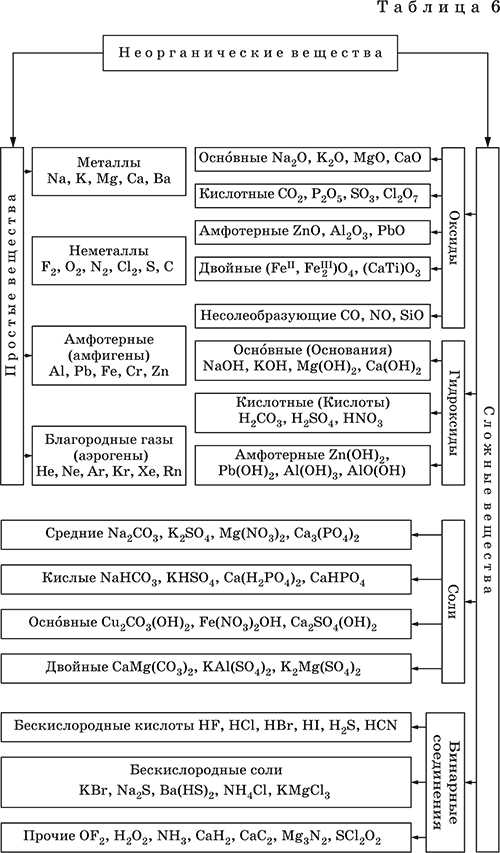 Задания 8, 9, 10. Химические свойства простых веществ: металлов и неметалловХимические свойства классов неорганических соединенийСвойства металловС кислотами взаимодействуют только металлы, которые находятся в ряду активности левее водорода. Т.е. неактивные металлы Cu, Hg, Ag, Au, Pt с кислотами не реагируют.  Исключение составляют  HNO3 (конц, разбавл.), H2SO4 (конц.)HNO3 (конц.), H2SO4 (конц.) пассивируют Fe, Al, Сr (при н.у.)Cu,Hg, Ag восстанавливают кислоты до следующих продуктов:Химические свойства неметалловНеметаллы реагируют с металлами и между собой.1) H2+Ca →CaH2 2) N2+ 3Ca → Ca3N23) N2+ O2 ↔ 2NO4) S + O2 → SO25) N2+ 3H2 →  2NH36) 2P + 3Cl2 →  2PCl3 или 2P + 5Cl2 →  2PCl5Свойства галогенов можно объединить:1) реагируют со щелочами:Cl2 + 2NaOH → NaCl + NaClO + H2O (в холодном растворе)3Cl2 + 6NaOH → NaCl + 5NaClO3 + H2O (в горячем растворе)2) более активный галоген (вышестоящий в группе, кроме фтора, так как он реагирует с водой)  вытесняет менее активные галогены из растворов галогенидов. Cl2 + 2KBr →Br2 + 2KCl, но Br2 + KCl  ≠ 3) 2F2 + O2 → 2O+2F2 (фторид кислорода) 4) Запомнить: 2Fe + 3Cl2 →  2Fe+3Cl3    и   Fe + 2HCl →  Fe+2Cl2 + H2Окислительные свойства галогенов усиливаются по группе снизу вверх.Химические свойства классов неорганических веществГенетическая связь неорганических соединенийМеталл- основной оксид- основание- соль (Na -Na2O –NaOH –   Na2SO3) Неметалл –    кислотный оксид –    кислота –   соль     ( S – SO2 – H2SO3 -  Na2SO3)Амфотерные соединенияРастворяются и в кислотах, и в щелочах!Задание 11. Типы химических реакций.По числу и составу исходных и полученных веществ различают реакции:Соединения А+В = АВ (справа одно соеинение)Разложения АВ = А+ В (слева одно соединение)Замещения А + ВС = АС + В (слева одно простое, одно сложное вещество)Обмена АВ + СD = AD + CB (слева и справа сложные вещества)Реакции обмена между кислотами и основаниями – реакции нейтрализации.Задания 12, 17. Признаки реакцийКачественные реакции на ионы в растворе.Задания 13, 14. Электролитическая диссоциация, ионный обменИндикаторы – вещества, меняющие цвет в присутствии кислот и щелочей.Электролиты – вещества, которые в водных растворах и расплавах распадаются на ионы, вследствие чего их водные растворы или расплавы проводят электрический ток.1.Кислоты – электролиты, при диссоциации которых в водных растворах в качестве катионов образуется только катионы Н+. Многоосновные кислоты диссоциируют ступенчато.2.Основания – электролиты, при диссоциации которых в качестве анионов образуется только гидроксид-анионы ОН-. Многокислотные основания диссоциируют ступенчато.3.Соли средние – электролиты, при диссоциации которых образуются катионы металла и анионы кислотного остатка. Средние соли диссоциируют нацело.4.Катионы имеют положительный заряд; анионы – отрицательный.5.Диссоциация описывается уравнением диссоциации.6.Существуют сильные и слабые электролиты (по степени диссоциации)Реакции с участием электролитов, протекающие в растворах (вещества находятся в виде ионов), называются ионными.1.Реакции ионного обмена идут до конца, если образуется осадок, газ или малодиссоциирующее вещество, например вода.2.В ионных уравнениях вещества-электролиты записывают в виде ионов, в неизменном виде надо оставлять формулы неэлектролитов, нерастворимых веществ, слабых электролитов, газов (например,  H2S, H2O+CO2, H2O+SO2, HF, H3PO4, H2SiO3, CH3COOH, NH3+H2O)Правила составления ионных уравнений:составить молекулярное уравнение реакции (коэффициенты!);проверить возможность протекания реакции;отметить вещества (подчеркнуть), которые будут записываться в молекулярном виде (простые вещества, оксиды, газы, нерастворимые вещества, слабые электролиты);записать полное ионное уравнение реакции;вычеркнуть из левой и правой части одинаковые ионы;переписать сокращённое ионное уравнение.Задания 15, 20.  Окислительно -восстановительные реакцииОкислительно-восстановительные реакции (ОВР), в процессе которых происходит изменение степеней окисления химических элементов.Если в реакции участвует простое вещество – это всегда ОВР!!!Реакции замещения – это всегда ОВР!!!Не окислительно-восстановительные реакции, в процессе которых не происходит изменения степеней окисления химических элементов.Реакции обмена всегда не ОВР!!!1.Окислитель принимает электроны, происходит процесс восстановления. С.О. элемента при этом уменьшается.2.Восстановитель отдает электроны, происходит процесс окисления. С.О. элемента возрастает.3. Атомы с минимальными значениями степени окисления могут быть только восстановителями.4. Атомы с максимальными значениями степени окисления могут быть только окислителями.5. Атомы с промежуточными значениями степени окисления могут быть и окислителями, и восстановителями.Важнейшие восстановители:металлы; водород H2; уголь C; оксид углерода(II) CO; сероводород H2S, сульфиды K2S; галогеноводороды HI, HBr; аммиак NH3.Важнейшие окислители: галогены F2, Cl2; кислород O2, озон O3; соединения марганца KMnO4; азотная кислота HNO3 и её соли KNO3; концентрированная серная кислота H2SO4; ионы металлов.Задание 16. Безопасность в лаборатории. Смеси. Химическое загрязнениеЧистые вещества и смеси.Чистое вещество имеет определенный постоянный состав или структуру, физические свойства (соль, сахар). Смесь – это система, состоящая из двух и более компонентов (чистых веществ).Вещества в смесях сохраняют свои свойства, поэтому смеси можно разделить, используя различия в этих свойствах.Смеси могут быть однородными (нельзя обнаружить частицы веществ даже вооруженным глазом) и неоднородными. Разделить смеси можно, используя их физические свойства:Железо, сталь притягиваются магнитом, остальные вещества – нет.Песок и др. нерастворим в воде.Измельченная сера, опилки всплывают на поверхность воды.Несмешивающиеся жидкости можно разделить с помощью делительной воронки.Однородную смесь жидкостей разделяют дистилляцией.Получение и собирание некоторых газовО2 - разложение перманганата калия при нагревании: 2КМnO4= К2МnO4 +MnO2 + О2 (выт-ем воздуха или воды, в сосуд, расположенный вниз дном, проверка- тлеющая лучина загорается). Водород получают: цинк + кислота, пробирка перевернута вверх дном,  Н2 горит со звуком «па» Zn+ 2HCl= ZnCI2 +Н2    Аммиак NH3 получают, собирая в пробирку вверх дном, нагревая соль аммония и твердую щелочь, выт-ем воздуха, лакмус синеет, среда щелочная 2NH4CI+Ca(OH)2=CaCI2+2NH3+2H2O;  Углекислый газ СО2 мрамор + кислота СаCO3+ 2HCl=CaCI2+ H2O+СО2 лучина гаснет, пробирка вниз дном, помутнение известковой водыНекоторые правила безопасной работы в лаборатории:Работать с едкими веществами надо в перчатках.Получение таких газов, как SO2, Cl2, NO2, NH3 надо проводить только под тягой.Нельзя нагревать легковоспламеняющиеся вещества на открытом огне. При нагревании жидкости в пробирке, надо сначала прогреть всю пробирку и держать ее под углом 30-450 C.Правила безопасности при работе с бытовой химией:Применять химические товары нужно, используя индивидуальные средства защиты - повязку и перчатки.«Химию» необходимо применять только по назначению.Химическую продукцию нельзя подвергать воздействию прямых солнечных лучей или открытого пламени.При использовании бытовой химии рекомендации по дозировке и периодичности применения являются обязательными к соблюдению.Химические средства с просроченным сроком годности категорически запрещено использовать.Не оставляйте бытовую химию без присмотра или в доступном для детей месте.Не используйте и не храните бытовую химию в непосредственной близости с пищевыми продуктами.Проблемы химического загрязнения планеты. Некоторые из этих проблем:Кислотные осадки (SO2, NO2, CO2)Парниковый эффект (CH4, CO2)Общее загрязнение атмосферы, воды, почвы (соли Pb2+, Cd2+, Cu2+, Hg2+ и чистая ртуть)Озоновая дыра (фреоны)Радиоактивное загрязнение.Задания 21, 23, 24. Химические свойства простых и сложных веществ. Экспериментальная задача. Лабораторная работаАлгоритм выполнения заданий.1. Составить цепочку взаимных превращений веществ, отражая генетическую связь.Для составления цепочки превращений целесообразно отталкиваться от формулы вещества, которое необходимо получить («начать с конца»). Затем подобрать в списке исходных веществ то, которое могло бы являться «родоначальником» цепочки. Проанализировать, какие вещества способны к взаимодействию с предполагаемым исходным веществом. Причем, продукт этого взаимодействия мог бы послужить реагентом для получения конечного продукта.2. Записать соответствующие уравнения реакций, расставить в них коэффициенты, указать тип реакций, условия их протекания (например, выделение газа или выпадение осадка).3. В произвольной форме охарактеризовать (записать) вещества-реагенты и вещества-продукты реакции (класс веществ) и указать признаки реакций.4. Составить сокращенное ионное уравнение в соответствии с заданием.5. Провести эксперимент в лаборатории, комментируя свои действия.Ответы и критерии к заданиямЗадания 1. Атомы и молекулы. Химический элемент. Простые и сложные вещества  Задания 2. Строение атома. Строение электронных оболочек атомов Задания 3. Периодический закон и Периодическая система элементов Задания 4. Валентность и степень окисления химических элементов Задания 5. Строение молекул. Химическая связь Задания 6. Строение электронных оболочек атомов. Закономерности изменения свойств элементов Задания 7. Простые и сложные вещества. Неорганические вещества Задания 8. Химические свойства простых веществ: металлов и неметаллов Задания 9. Химические свойства оснований. Химические свойства кислот Задания 10. Химические свойства простых и сложных неорганических веществ Задания 11. Химические свойства простых и сложных веществ Задания 12. Химические реакции и уравнения Задания 13. Условия и признаки протекания химических реакций Задания 14. Электролиты и неэлектролиты. Катионы и анионы Задания 15. Реакции ионного обмена и условия их осуществления Задания 16. Окислительно - восстановительные реакции Задания 17. Чистые вещества и смеси. Безопасность в лаборатории Задания 18. Среда водных растворов. Качественные реакции неорганических соединений Задания 19. Вычисление массовой доли химического элемента в веществе  Критерии к заданиям 20Задание 1.Задание 2.Задание 3.Задание 4.Задание 5.Задание 6.Задание 7.Задание 8.Задание 9.Задание 10.Задание 11.Задание 12.Задание 13.Задание 14.Задание 15.Задание 16.Задание 17.Задание 18.Задание 19.Задание 20.Критерии к заданиям 21Задание 1Задание 2Задание 3Задание 4Задание 5Задание 6Задание 7Задание 8Задание 9Задание 10Задание 11Задание 12Задания 13Задания 14Задания 15Задания 16Задания 17Задания 18Задания 19Задания 20Критерии к заданиям 22Задание 1Задание 2 Задание 3Задание 4Задание 5 Задание 6Задания 7Задания 8 Задания 9Задания 10Задания 11Задания 12Задания 13Задания 14Задания 15Задания 16Задания 17Задания 18Задание 19Задание 20Критерии к заданиям 23Задание 1Задание 2+Задание 3Задание 4Задание 5Задание 6Задание 7Задание 8Задание 9Задание 10Задание 11Задание 12Задание 13Задание 14Задание15Задание 16Задание 17Задание 18Задание 19Задание 201. Атомы и молекулы. Химический элемент. Простые и сложные вещества  --------------32. Строение атома. Строение электронных оболочек атомов  ---------------------------------73. Периодический закон и Периодическая система элементов  ------------------------------104. Валентность и степень окисления химических элементов  --------------------------------125. Строение молекул. Химическая связь  ---------------------------------------------------------196. Строение электронных оболочек атомов. Закономерности изменения свойств элементов  -----------------------------------------------------------------------------------------------227. Простые и сложные вещества. Неорганические вещества ---------------------------------26 8. Химические свойства простых веществ: металлов и неметаллов  -----------------------309. Химические свойства оснований. Химические свойства кислот -------------------------33 10. Химические свойства простых и сложных неорганических веществ  -----------------4111. Химические свойства простых и сложных веществ  ---------------------------------------4812. Химические реакции и уравнения  ------------------------------------------------------------5213. Условия и признаки протекания химических реакций ------------------------------------5914. Электролиты и неэлектролиты. Катионы и анионы  ---------------------------------------6415. Реакции ионного обмена и условия их осуществления  ----------------------------------7016. Окислительно-восстановительные реакции  ------------------------------------------------7717. Чистые вещества и смеси. Безопасность в лаборатории  ---------------------------------8218. Среда водных растворов. Качественные реакции неорганических соединений  ----8919. Вычисление массовой доли химического элемента в веществе  ------------------------9120. Окислительно-восстановительные реакции  ------------------------------------------------9421. Химические свойства простых и сложных веществ  ---------------------------------------9722. Вычисление массовой доли растворенного вещества  -----------------------------------10023. Экспериментальная задача  --------------------------------------------------------------------10224. Лабораторная работа ----------------------------------------------------------------------------102Теория к заданиям ОГЭ по химии--------------------------------------------------------------110 Ответы и критерии к заданиям-----------------------------------------------------------------120ФОРМУЛА СОЕДИНЕНИЯСТЕПЕНЬ ОКИСЛЕНИЯ СЕРЫА) 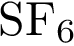 Б) В)  1) –62) –23) +64) +4AБВФОРМУЛА СОЕДИНЕНИЯСТЕПЕНЬ ОКИСЛЕНИЯ ХЛОРАА) 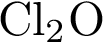 Б)  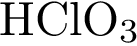 В) 1) +22) +13) –14) +5AБВФОРМУЛА СОЕДИНЕНИЯСТЕПЕНЬ ОКИСЛЕНИЯ АЗОТАА) Б) 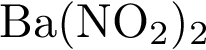 В) 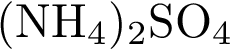 1) +52) –53) +34) –3AБВФОРМУЛА СОЕДИНЕНИЯВАЛЕНТНОСТЬ АЗОТАА)  Б) В) N2O31) II2) III3) V4) IVAБВФОРМУЛА СОЕДИНЕНИЯВАЛЕНТНОСТЬ ХЛОРАА) Б) В)  1) V2) IV3) II4) IAБВФОРМУЛА СОЕДИНЕНИЯВАЛЕНТНОСТЬ И С.О. АЗОТАА) 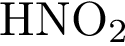 Б) В) NH31) III, -32) IV, +53) III, +34) IV, –3AБВФОРМУЛА СОЕДИНЕНИЯСТЕПЕНЬ ОКИСЛЕНИЯ ФОСФОРАА) 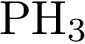 Б) H4P2O7В) 1) –32) +13) +34) +5AБВФОРМУЛА СОЕДИНЕНИЯСТЕПЕНЬ ОКИСЛЕНИЯ БРОМАА) Br2O5Б) HBrO2В) Ca(BrO)21) –12) +13) +34) +5AБВФОРМУЛА СОЕДИНЕНИЯСТЕПЕНЬ ОКИСЛЕНИЯ МАРГАНЦАА) MnO2Б) Na2MnO4В) NaMnO41) +22) +43) +64) +7AБВФОРМУЛА СОЕДИНЕНИЯСТЕПЕНЬ ОКИСЛЕНИЯ КРЕМНИЯА) 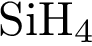 Б) 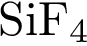 В) H2SiO31) –42) –23) +24) +4AБВФОРМУЛА СОЕДИНЕНИЯСТЕПЕНЬ ОКИСЛЕНИЯ КИСЛОРОДАА) S8Б) Na2O2В) O2F21) –12) –23) 04) +1AБВ ФОРМУЛА СОЕДИНЕНИЯВАЛЕНТНОСТЬ ХРОМАА) H2CrO4Б) H2Cr2O7В) Cr2O31) V2) VI3) III4) IIAБВФОРМУЛА СОЕДИНЕНИЯВАЛЕНТНОСТЬ БРОМАА) HBrO4Б) Ca(BrO3)2В) Br2O1) I2) II3) V4) VIIAБВФОРМУЛА СОЕДИНЕНИЯСТЕПЕНЬ ОКИСЛЕНИЯ ХРОМАА) Б) 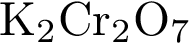 В) 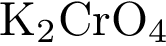 1) +72) +63) +44) +3AБВФОРМУЛА СОЕДИНЕНИЯСТЕПЕНЬ ОКИСЛЕНИЯ МЫШЬЯКАА) H3AsO4Б) AsI3В) As2(SO4)31) +52) +43) +34) +2AБВФОРМУЛА СОЕДИНЕНИЯСТЕПЕНЬ ОКИСЛЕНИЯ АЛЮМИНИЯА) AlPO4Б) Al2O3В) NaAlO21) +32) +23) +14) 0AБВФОРМУЛА СОЕДИНЕНИЯСТЕПЕНЬ ОКИСЛЕНИЯ УГЛЕРОДАА) 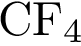 Б) В) 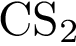 1) +42) +23) –24) –4AБВФОРМУЛА СОЕДИНЕНИЯСТЕПЕНЬ ОКИСЛЕНИЯ ИОДАА) 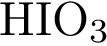 Б) 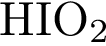 В) 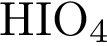 1) –12) +33) +54) +7AБВФОРМУЛА СОЕДИНЕНИЯСТЕПЕНЬ ОКИСЛЕНИЯ СУРЬМЫА) K3SbO4Б) Sb2O5В) HSbO21) +52) +43) +34) +2AБВФОРМУЛА СОЕДИНЕНИЯСТЕПЕНЬ ОКИСЛЕНИЯ МЫШЬЯКАА) 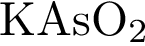 Б) 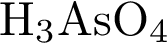 В) 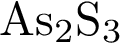 1) +52) +33) +14) –3AБВАБВРЕАГИРУЮЩИЕ ВЕЩЕСТВАПРОДУКТ(Ы) ВЗАИМОДЕЙСТВИЯА) 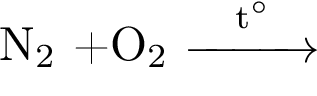 Б) 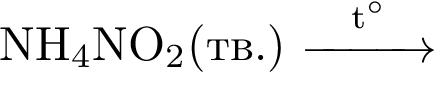 В) 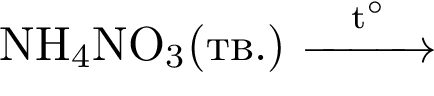 1) N2   +H2O2) N2O +H2O3) 4) 5) 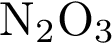 АБВ РЕАГИРУЮЩИЕ ВЕЩЕСТВАПРОДУКТ(Ы) ВЗАИМОДЕЙСТВИЯАБВ РЕАГИРУЮЩИЕ ВЕЩЕСТВАПРОДУКТ(Ы) ВЗАИМОДЕЙСТВИЯА) 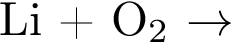 Б) 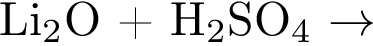 В) 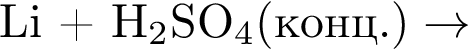 1) 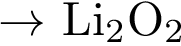 2) 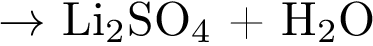 3) 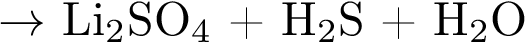 4) 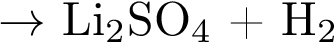 5) 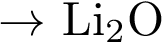 АБВ РЕАГИРУЮЩИЕ ВЕЩЕСТВАПРОДУКТ(Ы) ВЗАИМОДЕЙСТВИЯA) 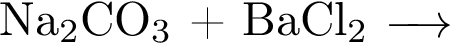 Б)  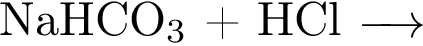 B) 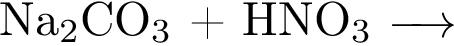 1) 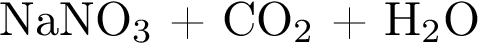 2) 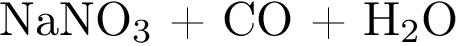 3) 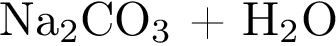 4) 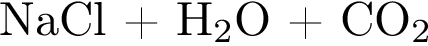 5) 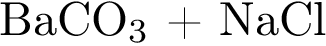 АБВРЕАГИРУЮЩИЕ ВЕЩЕСТВАПРОДУКТ(Ы) ВЗАИМОДЕЙСТВИЯАБВРЕАГИРУЮЩИЕ ВЕЩЕСТВАПРОДУКТ(Ы)ВЗАИМОДЕЙСТВИЯАБВРЕАГИРУЮЩИЕ ВЕЩЕСТВАПРОДУКТЫ ВЗАИМОДЕЙСТВИЯA) 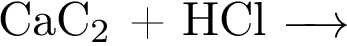 Б) 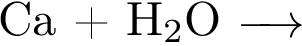 B) 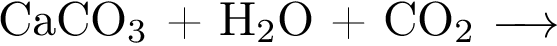 1) 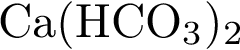 2) 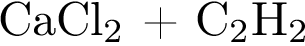 3) 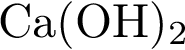 4) 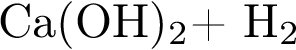 5) 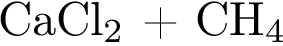 АБВРЕАГИРУЮЩИЕ ВЕЩЕСТВАПРОДУКТЫ ВЗАИМОДЕЙСТВИЯА) 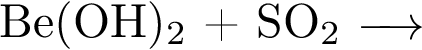 Б) 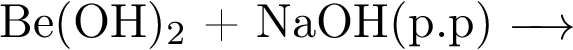 В) 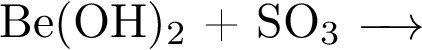 1) 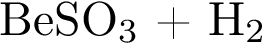 2) 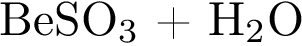 3) 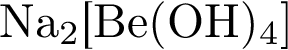 4) 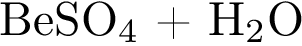 5) 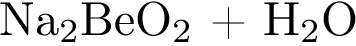 АБВРЕАГИРУЮЩИЕ ВЕЩЕСТВАПРОДУКТЫ ВЗАИМОДЕЙСТВИЯA) 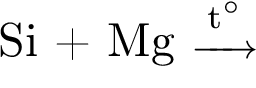 Б) 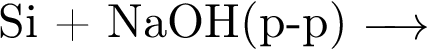 B) 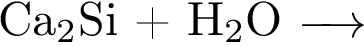 1) 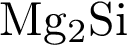 2) 3) 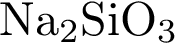 4) 5) 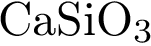 АБВРЕАГИРУЮЩИЕ ВЕЩЕСТВАПРОДУКТ(Ы) ВЗАИМОДЕЙСТВИЯА) 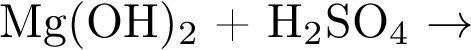 Б) 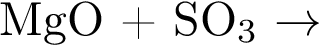 В) 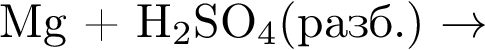 1) 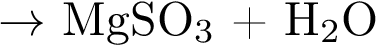 2) 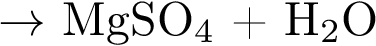 3) 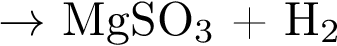 4) 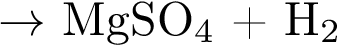 5) 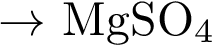 АБВИСХОДНЫЕ ВЕЩЕСТВАПРОДУКТ (Ы) ВЗАИМОДЕЙСТВИЯA) 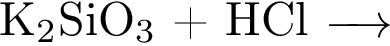 Б) 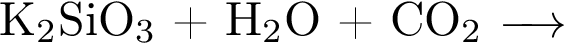 B) 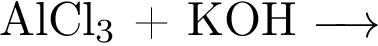 1) 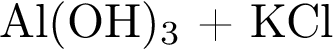 2) 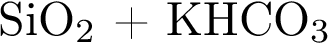 3)  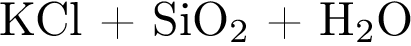 4) 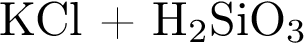 5) 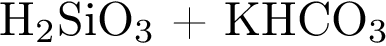 АБВРЕАГИРУЮЩИЕ ВЕЩЕСТВАПРОДУКТЫ ВЗАИМОДЕЙСТВИЯА) 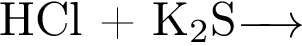 Б) 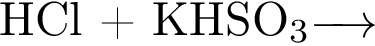 В) 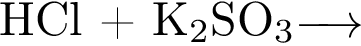 1) 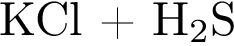 2) 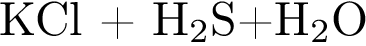 3) 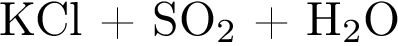 4) 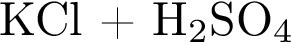 5) 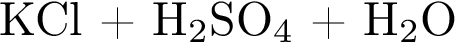 АБВРЕАГИРУЮЩИЕ ВЕЩЕСТВАПРОДУКТ (Ы) ВЗАИМОДЕЙСТВИЯА) 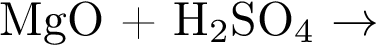 Б) 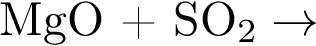 В) 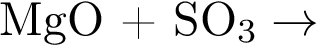 1) 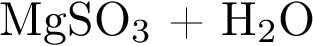 2) 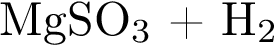 3) 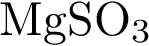 4) 5) 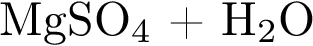 АБВРЕАГИРУЮЩИЕ ВЕЩЕСТВАПРОДУКТЫ ВЗАИМОДЕЙСТВИЯА)  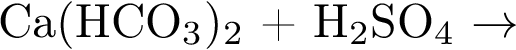 Б) 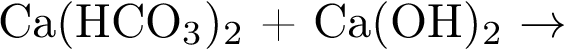 В) 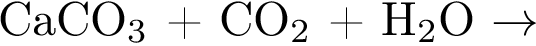 1) 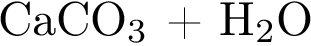 2) 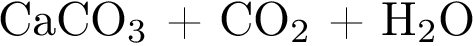 3) 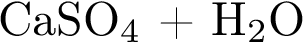 4) 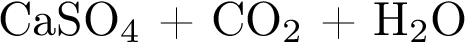 5) АБВИСХОДНЫЕ ВЕЩЕСТВАПРОДУКТЫ РАЗЛОЖЕНИЯА) 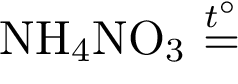 Б) 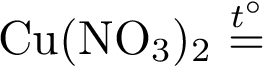 В) 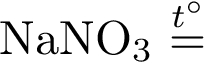 1)  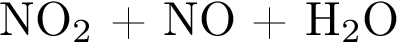 2) 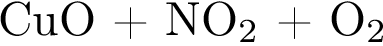 3) 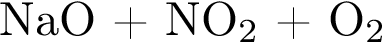 4) 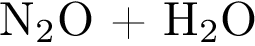 5) 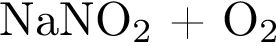 АБВРЕАГИРУЮЩИЕ ВЕЩЕСТВАПРОДУКТЫ РЕАКЦИИА) 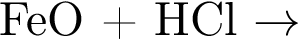 Б) 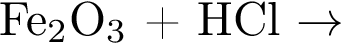 В) 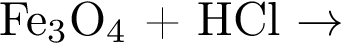 1) 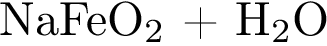 2) 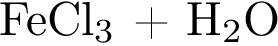 3) 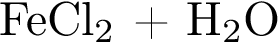 4) 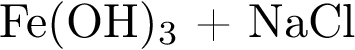 5) 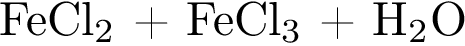 АБВ РЕАГИРУЮЩИЕ ВЕЩЕСТВАПРОДУКТЫ ВЗАИМОДЕЙСТВИЯА) 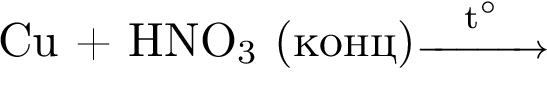 Б) 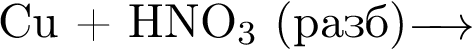 В) 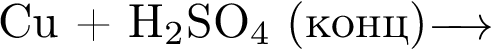 1) 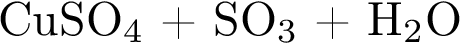 2) 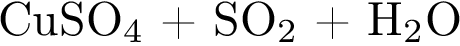 3) 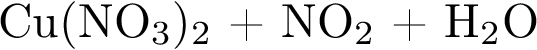 4) 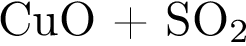 5) 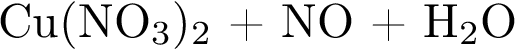 АБВРЕАГИРУЮЩИЕ ВЕЩЕСТВАПРОДУКТЫ ВЗАИМОДЕЙСТВИЯA)  Б) 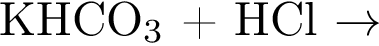 B) 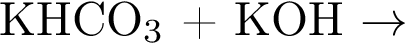 1) 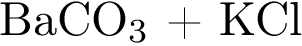 2) 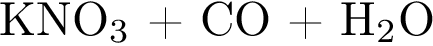 3) 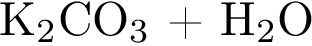 4) 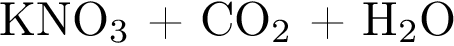 5) 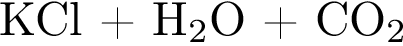 АБВ РЕАГИРУЮЩИЕ ВЕЩЕСТВАПРОДУКТЫ ВЗАИМОДЕЙСТВИЯА) 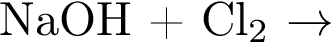 Б) 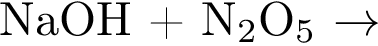 В) 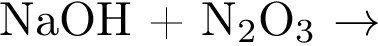 1) NaCl +NaClO4 +H2O2) 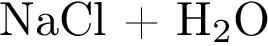 3) 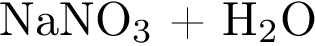 4) 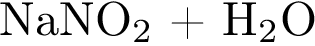 5)   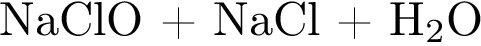 АБВ ФОРМУЛА ВЕЩЕСТВА          РЕАГЕНТЫ А) Б) В) 1) 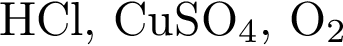 2) 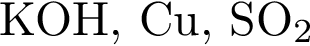 3) 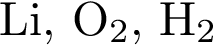 4) 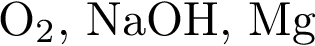 АБВФОРМУЛА ВЕЩЕСТВАРЕАГЕНТЫA) Б) B) 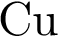 1) 2) 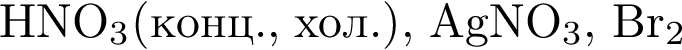 3) 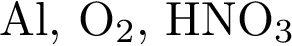 4) 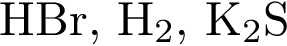 АБВ ФОРМУЛА ВЕЩЕСТВАРЕАГЕНТЫA) Б) HClB) 1) 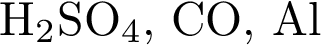 2) 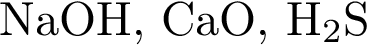 3) 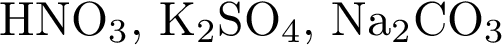 4) 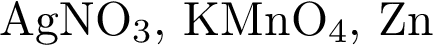 5) 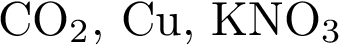 АБВ ФОРМУЛА ВЕЩЕСТВАРЕАГЕНТЫA) Б) B) 1) 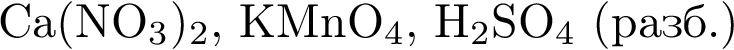 2) 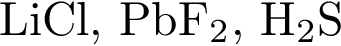 3) 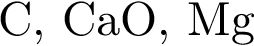 4) 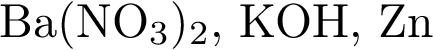 АБВФОРМУЛА ВЕЩЕСТВАРЕАГЕНТЫA) Б) B) 1) 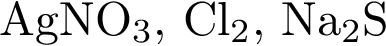 2) 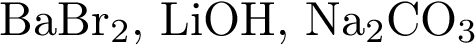 3) 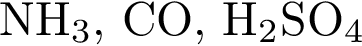 4) 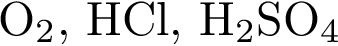 АБВФОРМУЛА ВЕЩЕСТВА        РЕАГЕНТЫА) Б) 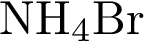 В) 1) 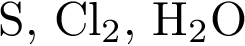 2) 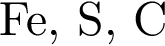 3) 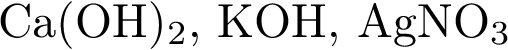 4) 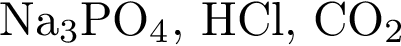 АБВФОРМУЛА ВЕЩЕСТВА       РЕАГЕНТЫА) Cl2Б) В) 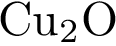 1) 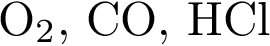 2) H2, KOH, Fe3) 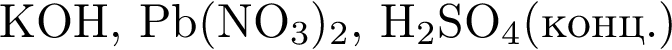 4) 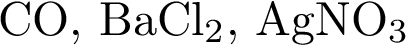 АБВФОРМУЛА ВЕЩЕСТВА          РЕАГЕНТЫА) Б) В) 1) 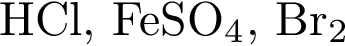 2) 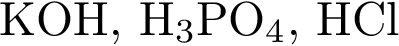 3) 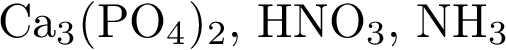 4) 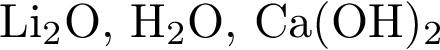 АБВФОРМУЛА ВЕЩЕСТВА РЕАГЕНТЫА) Б) В) 1)  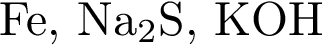 2) 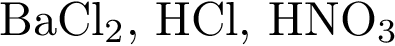 3) 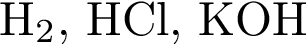 4) 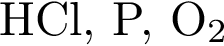 АБВФОРМУЛА ВЕЩЕСТВАРЕАГЕНТЫА) Б) В) 1) 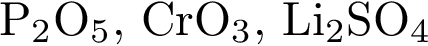 2) 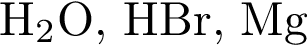 3) 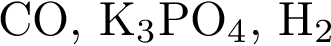 4) 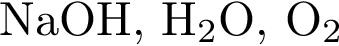 АБВФОРМУЛА ВЕЩЕСТВАРЕАГЕНТЫА) Б) В) 1) 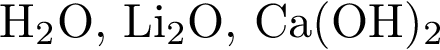 2) 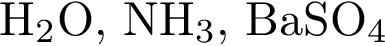 3) 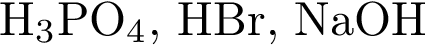 4) 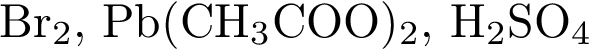 АБВФОРМУЛА ВЕЩЕСТВАРЕАГЕНТЫА) Б) 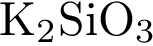 В) 1) 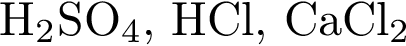 2) 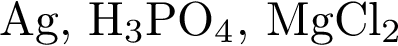 3) 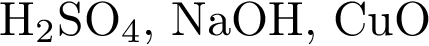 4) 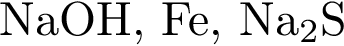 АБВФОРМУЛА ВЕЩЕСТВАРЕАГЕНТЫA) Б) B) 1) 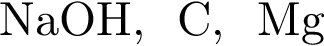 2) 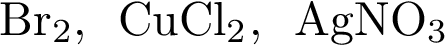 3) 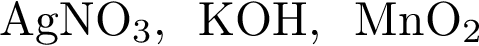 4) 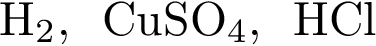 АБВФОРМУЛА ВЕЩЕСТВАРЕАГЕНТЫA) Б) B) 1) 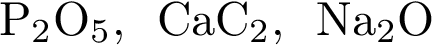 2) 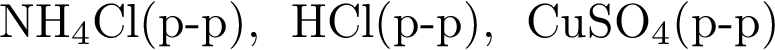 3) 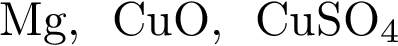 4) 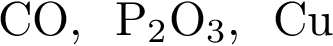 АБВФОРМУЛА ВЕЩЕСТВАРЕАГЕНТЫA) 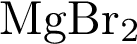  Б) B) 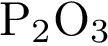 1) 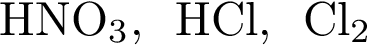 2) 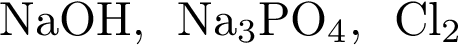 3) 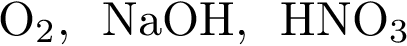 4) 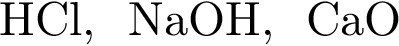 АБВФОРМУЛА ВЕЩЕСТВАРЕАГЕНТЫA) Б) B) 1) 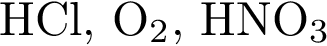 2) 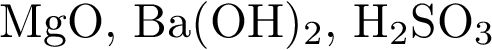 3) 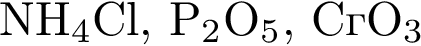 4) 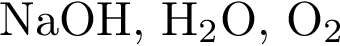 АБВ ФОРМУЛА ВЕЩЕСТВАРЕАГЕНТЫА) Б) 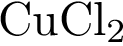 В) 1) 2) 3) 4) АБВПРОСТОЕ ВЕЩЕСТВОРЕАГЕНТЫА) 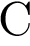 Б) В) 1)  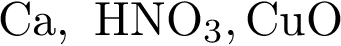 2) 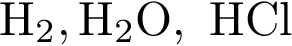 3) 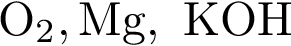 4) 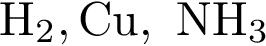 АБВФОРМУЛА ВЕЩЕСТВАРЕАГЕНТЫА) LiБ) 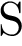 В) 1) 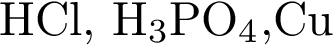 2) 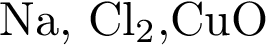 3) 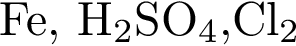 4) 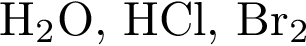 АБВ ФОРМУЛА ВЕЩЕСТВАРЕАГЕНТЫА) Б) В) 1) 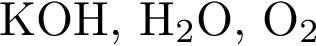 2) 3) 4) АБВРЕАГИРУЮЩИЕ ВЕЩЕСТВАПРИЗНАК РЕАКЦИИА) CuSO4 BaCl2Б) 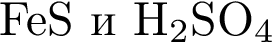 В) 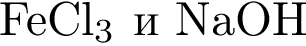 1) выпадение белого осадка2) выпадение бурого осадка3) выпадение голубого осадка4) выделение газаАБВ РЕАГИРУЮЩИЕ ВЕЩЕСТВАПРИЗНАК РЕАКЦИИА) Al и KOH (изб)Б) HCl  и K2SO3В) NaI и AgNO31) выпадение белого осадка 2) выделение газа с неприятным запахом3) выделение газа без запаха4) выпадение жёлтого осадкаАБВРЕАГИРУЮЩИЕ ВЕЩЕСТВАПРИЗНАК РЕАКЦИИА) Al и  KOH (р-р)Б) CaCO3 и  HNO3 (конц.)В) Zn и H2SO4 (конц.)1) выпадение белого осадка2) выделение бесцветного газа с неприятным запахом3) выделение бурого газа с неприятным запахом4) выделение бесцветного газа без запаха АБВРЕАГИРУЮЩИЕ ВЕЩЕСТВАПРИЗНАК РЕАКЦИИА) K2CO3 и HNO3Б) K2CO3 и Ca(NO3)2В) AgF и CaCl21) выпадение белого осадка 2) выпадение жёлтого осадка3) выпадение бурого осадка4) выделение бесцветного газаАБВРЕАГИРУЮЩИЕ ВЕЩЕСТВАПРИЗНАК РЕАКЦИИА) Zn и CuSO4Б) 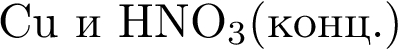 В) Zn и H2SO4 ( разб.)1) выделение бесцветного газа 2) выделение бурого газа3) выпадение голубого осадка4) образование красного осадкаАБВ РЕАГИРУЮЩИЕ ВЕЩЕСТВАПРИЗНАК РЕАКЦИИА) HCl и K2SiO3Б) Na2SO4 и BaCl2В) Na2CO3 и HBr1) выпадение желтоватого осадка2) выпадение бесцветного желеобразного осадка 3) выделение бесцветного газа4) выпадение белого осадкаАБВРЕАГИРУЮЩИЕ ВЕЩЕСТВАПРИЗНАК РЕАКЦИИА) AlCl3 (изб.) и KOHБ) Li2SO4 и Ba(NO3)2В) FeS и HBr1) выпадение серо-зелёного осадка 2) выпадение бурого осадка3) выпадение белого осадка 4) выделение газа с неприятным запахомАБВ РЕАГИРУЮЩИЕ ВЕЩЕСТВАПРИЗНАК РЕАКЦИИА) NH4NO3 и  KOH Б) NaCl и AgNO3 В) FeCl3 и Ba(OH)21) выпадение белого творожистого осадка2) выпадение зеленоватого, буреющего на воздухе осадка3) выпадение голубого осадка4) выделение газа с резким запахомАБВРЕАГИРУЮЩИЕ ВЕЩЕСТВАПРИЗНАК РЕАКЦИИА) Al2O3 и HClБ) K2S и HBrВ) Ca(OH)2 и Cu(NO3)21) растворение твёрдого вещества2) выделение газа с неприятным запахом3) видимые признаки реакции отсутствуют 4) образование голубого осадкаАБВРЕАГИРУЮЩИЕ ВЕЩЕСТВАПРИЗНАК РЕАКЦИИА) карбонат натрия и хлорид кальцияБ) хлорид алюминия и гидроксид кальцияВ) сульфат аммония и гидроксид лития1) выпадение белого осадка2) выпадение чёрного осадка3) выпадение голубого осадка4) выделение бесцветного газа с резким запахомАБВРЕАГИРУЮЩИЕ ВЕЩЕСТВАПРИЗНАК РЕАКЦИИА) сульфид натрия и соляная кислотаБ) гидрокарбонат кальция и азотная кислотаВ) хлорид алюминия (изб.) и гидроксид кальция  1) образование белого осадка2)   выделение бесцветного газа 3) выделение бесцветного газа с неприятным запахом газа4) выделение бурого АБВРЕАГИРУЮЩИЕ ВЕЩЕСТВАПРИЗНАК РЕАКЦИИ      А) ацетат аммония и гидроксид барияБ) гидрокарбонат натрия и уксусная кислотаВ) хлорид бария и ортофосфат натрия1) выпадение белого осадка2) выпадение бурого осадка3) выделение бесцветного газа4) выделение бесцветного газа с резким запахомАБВ РЕАГИРУЮЩИЕ ВЕЩЕСТВАПРИЗНАК РЕАКЦИИА)  сульфит калия (р-р) и азотная кислота (р-р)Б) гидроксид алюминия и гидроксид натрия (изб.)В) хлорид аммония и гидроксид кальция1) выделение газа с неприятным запахом 2) выделение газа с резким запахом3) образование осадка4) растворение осадкаАБВ РЕАГИРУЮЩИЕ ВЕЩЕСТВАПРИЗНАК РЕАКЦИИА) Ca(OH)2 и  HNO3Б) BaCl2 и H2SO4В) Li  и HBr1) видимых признаков протекании реакции нет2) выделение газа без цвета и запаха3) выпадение белого осадка4) изменение окраски раствораАБВРЕАГИРУЮЩИЕ ВЕЩЕСТВАПРИЗНАК РЕАКЦИИА) CoCl2 и Ca(OH)2Б) NaI и Pb(NO3)2В) K2S и Pb(NO3)21) выпадение жёлтого осадка2) выпадение белого осадка3) выпадение чёрного осадка4) выпадение розового осадка АБВРЕАГИРУЮЩИЕ ВЕЩЕСТВАПРИЗНАК РЕАКЦИИА) 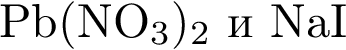 Б) 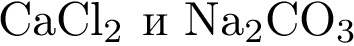 В) 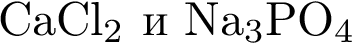 1) выпадение красного осадка 2) выпадение белого осадка3) выпадение жёлтого осадка 4) выпадение чёрного осадкаАБВРЕАГИРУЮЩИЕ ВЕЩЕСТВАПРИЗНАК РЕАКЦИИА) AgNO3 и Na3PO4Б) 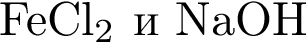 В) 1) выпадение грязно-зелёного осадка2) выпадение бурого осадка3) выпадение чёрного осадка4) выпадение желтого осадкаАБВРЕАГИРУЮЩИЕ ВЕЩЕСТВАПРИЗНАК РЕАКЦИИA)  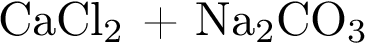 Б) 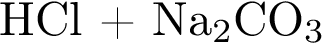 B) 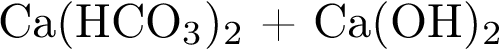 1) выделение бесцветного газа2) образование белого осадка3) образование черного осадка 4) изменение окраски раствораАБВРЕАГИРУЮЩИЕ ВЕЩЕСТВАПРИЗНАК  РЕАКЦИИA)  и Б)  и B)  и 1) образование черного осадка 2) образование белого осадка3) растворение осадка 4) выпадение голубого осадкаАБВРЕАГИРУЮЩИЕ ВЕЩЕСТВАПРИЗНАК  РЕАКЦИИA) 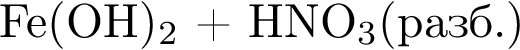 Б) 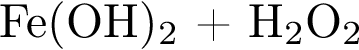 B) 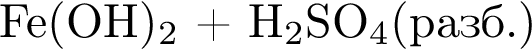 1) изменение окраски осадка2) растворение осадка3) видимых признаков реакции нет 4) изменение окраски раствораАБВСХЕМА ПРОЦЕССАНАЗВАНИЕ ПРОЦЕССАА) 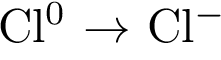 Б) 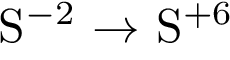 В) 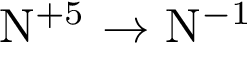 1) окисление2) восстановлениеАБВ СХЕМА ПРОЦЕССАНАЗВАНИЕ ПРОЦЕССАА) 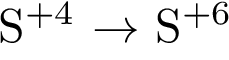 Б)  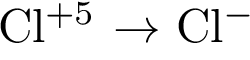 В) 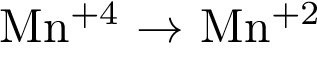 1) окисление2) восстановлениеАБВ СХЕМА ПРОЦЕССАНАЗВАНИЕ ПРОЦЕССАА) 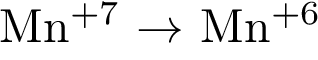 Б) 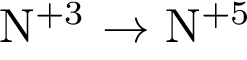 В) 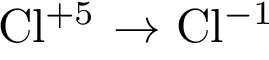 1) окисление2) восстановлениеАБВСХЕМА ПРОЦЕССАНАЗВАНИЕ ПРОЦЕССАА) 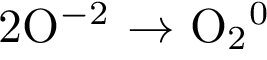 Б) 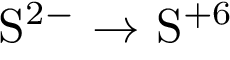 В) 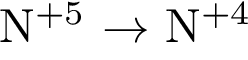 1) окисление2) восстановлениеАБВСХЕМА ПРОЦЕССАНАЗВАНИЕ ПРОЦЕССАА) 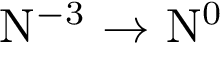 Б) 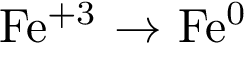 В) 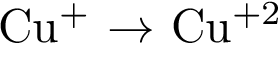 1) окисление2) восстановлениеАБВСХЕМА ПРОЦЕССАНАЗВАНИЕ ПРОЦЕССАА) 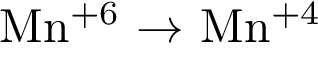 Б) 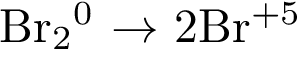 В) 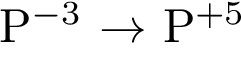 1) окисление2) восстановлениеАБВСХЕМА ПРОЦЕССАНАЗВАНИЕ ПРОЦЕССАА) 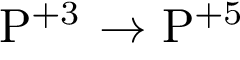 Б) 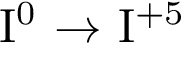 В) 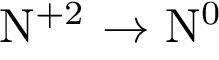 1) окисление2) восстановлениеАБВСХЕМА ПРОЦЕССАНАЗВАНИЕ ПРОЦЕССАА) Б) 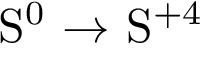 В) 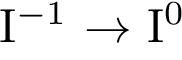 1) окисление2) восстановлениеАБВСХЕМА ПРОЦЕССАНАЗВАНИЕ ПРОЦЕССАА) 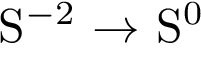 Б) 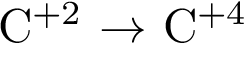 В)  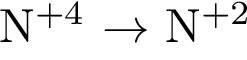 1) окисление2) восстановлениеАБВСХЕМА ПРОЦЕССАНАЗВАНИЕ ПРОЦЕССАА)  Б) 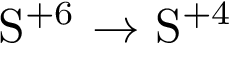 В)  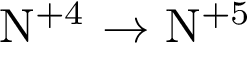 1) окисление2) восстановлениеАБВСХЕМА ПРОЦЕССАНАЗВАНИЕ ПРОЦЕССАА)  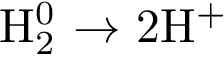 Б) В) 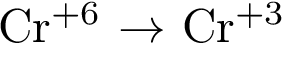 1) окисление2) восстановлениеАБВСХЕМА ПРОЦЕССАНАЗВАНИЕ ПРОЦЕССАA) 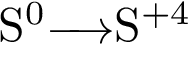 Б) 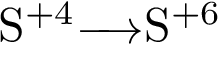 B) 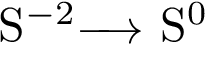 1) окисление2) восстановлениеAБВСХЕМА ПРОЦЕССАНАЗВАНИЕ ПРОЦЕССАA) 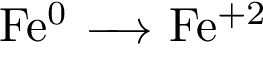 Б) 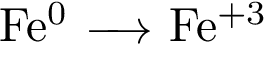 B) 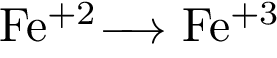 1) окисление2) восстановлениеAБВСХЕМА ПРОЦЕССАНАЗВАНИЕ ПРОЦЕССАА) 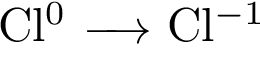 Б) 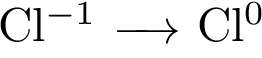 В) 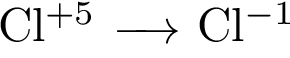 1) окисление2) восстановлениеAБВСХЕМА ПРОЦЕССАНАЗВАНИЕ ПРОЦЕССАА) 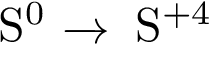 Б) 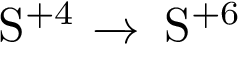 В) 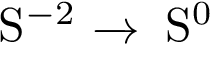 1) окисление2) восстановлениеAБВСХЕМА ПРОЦЕССАНАЗВАНИЕ ПРОЦЕССАА) 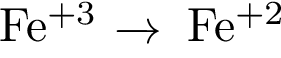 Б) 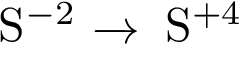 В) 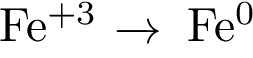 1) окисление2) восстановлениеAБВСХЕМА ПРОЦЕССАНАЗВАНИЕ ПРОЦЕССАА) Б) В) 1) окисление2) восстановлениеAБВСХЕМА ПРОЦЕССАНАЗВАНИЕ ПРОЦЕССАА) Б) 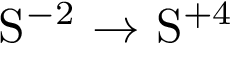 В) 1) окисление2) восстановлениеAБВСХЕМА ПРОЦЕССАНАЗВАНИЕ ПРОЦЕССАА) 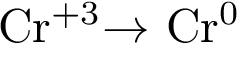 Б) 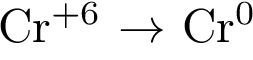 В) 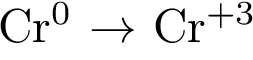 1) окисление2) восстановлениеАБВСХЕМА ПРОЦЕССАНАЗВАНИЕ ПРОЦЕССАА) 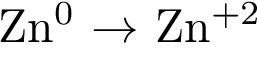 Б) 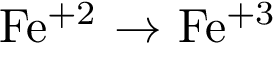 В) 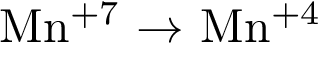 1) окисление2) восстановлениеАБВ ВЕЩЕСТВАРЕАКТИВА) 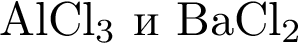 Б) 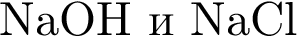 В) 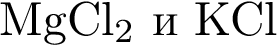 1) 2) 3) 4) АБВВЕЩЕСТВАРЕАКТИВА)  и Б)  и В)  и 1)  2) 3) 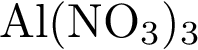 4) 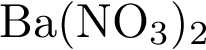 АБВВЕЩЕСТВАРЕАКТИВА)  (р-р) и  (р-р)Б)  (тв.) и   (тв.)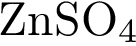 В)   (р-р) и  (р-р)1) 2) 3)   (р-р)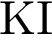 4)  (р-р)АБВВЕЩЕСТВАРЕАКТИВА)  и 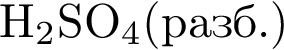 1) лакмусБ)  и 2) фенолфталеинВ)  и 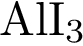 3) 4) АБВВЕЩЕСТВАРЕАКТИВА)  (г) и  (г)Б)  (р-р) и  (р-р)В)  (тв.) и  (тв.)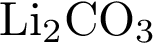 1)  (р-р)2)  (р-р)3) фенолфталеин4)  АБВВЕЩЕСТВАРЕАКТИВА)  и Б)  и В)  и 1) 2) 3) 4) АБВВЕЩЕСТВАРЕАКТИВА)    и Б)   и  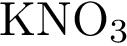 В)  и  1)   2) 3)  4)  АБВВЕЩЕСТВАРЕАКТИВА)     и Б)   и В) 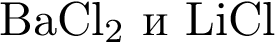 1) 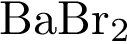 2) 3) 4) АБВВЕЩЕСТВАРЕАКТИВА)  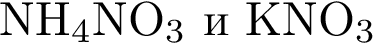 Б)  (тв.) и  (тв.)В)  (р-р) и  (р-р)1) 2) фенолфталеин3)    4)  АБВВЕЩЕСТВАРЕАКТИВА)  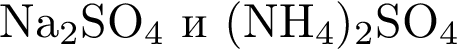 Б) 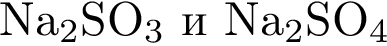 В) 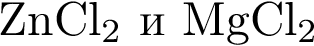 1) фенолфталеин 2)  3) 4) АБВВЕЩЕСТВАРЕАКТИВА)     и Б) В) 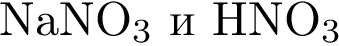 1) 2) 3) 4) АБВФОРМУЛЫ СОЛЕЙРЕАКТИВ ДЛЯКАЧЕСТВЕННОГО АНАЛИЗАА)  и Б)    и В) AlBr3 и  HBr1) 2) 3) 4) АБВВЕЩЕСТВАРЕАКТИВА)  и  Б)    и   В)  и 1)  2) 3)  4) АБВВЕЩЕСТВАРЕАКТИВА)  и 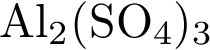 Б)  и 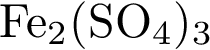 В)  и 1) оксид меди (II)2) соляная кислота3) ацетат лития4) нитрат барияАБВВЕЩЕСТВАРЕАКТИВА)     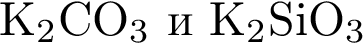 Б)   и  В)  и   1) HCl 2)  (р-р)3) лакмус4)  (р-р)АБВ ВЕЩЕСТВАРЕАКТИВА)    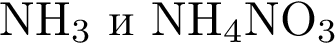 Б)  и В) 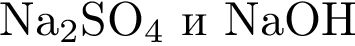 1) 2) 3) 4) АБВВЕЩЕСТВАРЕАКТИВА) Fe(OH)3  и FeCl3  Б)  K2SiO3 и KOHВ) CrO3 и Cr2O3 1) фенолфталеин2) 3) 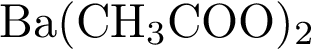 4) АБВВЕЩЕСТВАРЕАКТИВА)    и 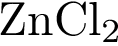 Б)  и В)  и 1) 2) 3) 4) АБВВЕЩЕСТВАРЕАКТИВА) CrCl3 и CrCl2Б) FeBr2 и FeSO4В) NH3 и CO21) фенолфталеин2) 3) 4) сульфат натрияАБВВЕЩЕСТВАРЕАКТИВА)   и Б)  и В)  и 1) 2)  3)  лакмус 4)  АБВСодержание верного ответа и указания по оцениванию(допускаются иные формулировки ответа, не искажающие его смысла)Содержание верного ответа и указания по оцениванию(допускаются иные формулировки ответа, не искажающие его смысла)Содержание верного ответа и указания по оцениванию(допускаются иные формулировки ответа, не искажающие его смысла)Содержание верного ответа и указания по оцениванию(допускаются иные формулировки ответа, не искажающие его смысла)Содержание верного ответа и указания по оцениванию(допускаются иные формулировки ответа, не искажающие его смысла)Содержание верного ответа и указания по оцениванию(допускаются иные формулировки ответа, не искажающие его смысла)БаллыХимический эксперимент выполнен в соответствии с инструкцией к заданию 24:отбор веществ проведён в соответствии с пунктами 3.1–3.5инструкции;смешивание веществ выполнено в соответствии с пунктами3.6–3.8 инструкцииХимический эксперимент выполнен в соответствии с инструкцией к заданию 24:отбор веществ проведён в соответствии с пунктами 3.1–3.5инструкции;смешивание веществ выполнено в соответствии с пунктами3.6–3.8 инструкцииХимический эксперимент выполнен в соответствии с инструкцией к заданию 24:отбор веществ проведён в соответствии с пунктами 3.1–3.5инструкции;смешивание веществ выполнено в соответствии с пунктами3.6–3.8 инструкцииХимический эксперимент выполнен в соответствии с инструкцией к заданию 24:отбор веществ проведён в соответствии с пунктами 3.1–3.5инструкции;смешивание веществ выполнено в соответствии с пунктами3.6–3.8 инструкцииХимический эксперимент выполнен в соответствии с инструкцией к заданию 24:отбор веществ проведён в соответствии с пунктами 3.1–3.5инструкции;смешивание веществ выполнено в соответствии с пунктами3.6–3.8 инструкцииХимический эксперимент выполнен в соответствии с инструкцией к заданию 24:отбор веществ проведён в соответствии с пунктами 3.1–3.5инструкции;смешивание веществ выполнено в соответствии с пунктами3.6–3.8 инструкцииХимический эксперимент выполнен в соответствии с правиламитехники безопасностиХимический эксперимент выполнен в соответствии с правиламитехники безопасностиХимический эксперимент выполнен в соответствии с правиламитехники безопасностиХимический эксперимент выполнен в соответствии с правиламитехники безопасностиХимический эксперимент выполнен в соответствии с правиламитехники безопасностиХимический эксперимент выполнен в соответствии с правиламитехники безопасности2Правила	техникисмешивании веществбезопасностинарушеныприотбореили1Правила техники безопасности нарушены как при отборе, так и присмешивании веществПравила техники безопасности нарушены как при отборе, так и присмешивании веществПравила техники безопасности нарушены как при отборе, так и присмешивании веществПравила техники безопасности нарушены как при отборе, так и присмешивании веществПравила техники безопасности нарушены как при отборе, так и присмешивании веществПравила техники безопасности нарушены как при отборе, так и присмешивании веществ0Максимальный баллМаксимальный баллМаксимальный баллМаксимальный баллМаксимальный баллМаксимальный балл2При нарушении правил техники безопасности, которое может нанестиущерб здоровью самого экзаменуемого или других участников экзамена, эксперт обязан прекратить выполнение эксперимента обучающимся.При нарушении правил техники безопасности, которое может нанестиущерб здоровью самого экзаменуемого или других участников экзамена, эксперт обязан прекратить выполнение эксперимента обучающимся.При нарушении правил техники безопасности, которое может нанестиущерб здоровью самого экзаменуемого или других участников экзамена, эксперт обязан прекратить выполнение эксперимента обучающимся.При нарушении правил техники безопасности, которое может нанестиущерб здоровью самого экзаменуемого или других участников экзамена, эксперт обязан прекратить выполнение эксперимента обучающимся.При нарушении правил техники безопасности, которое может нанестиущерб здоровью самого экзаменуемого или других участников экзамена, эксперт обязан прекратить выполнение эксперимента обучающимся.При нарушении правил техники безопасности, которое может нанестиущерб здоровью самого экзаменуемого или других участников экзамена, эксперт обязан прекратить выполнение эксперимента обучающимся.При нарушении правил техники безопасности, которое может нанестиущерб здоровью самого экзаменуемого или других участников экзамена, эксперт обязан прекратить выполнение эксперимента обучающимся.Химический элемент       Простое веществоОтносительная атомная масса кислорода равна 16  Кислород плохо растворяется в воде   Азот входит в состав белков Азот используют для получения аммиака   Атомы водорода входят в состав молекул воды Водород легче воздухаХарактеристикаПо периоду(слева направо →)  По группе(сверху вниз ↓)   Заряд ядраЧисло электронных слоевЧисло валентных электроновВозрастаетНе изменяетсяВозрастаетВозрастаетВозрастаетНе изменяетсяРадиусы атомовМеталлические свойстваВосстановительные свойстваОсновные свойства оксидов и гидроксидовУбываютВозрастаютЭлектроотрицательностьНеметаллические свойстваОкислительные свойстваКислотные свойства оксидов и гидроксидовВозрастаютУбываютпостоянныепостоянныепеременныепеременныеХЭвалентностьХЭвалентностьH, Na, K, Ag,  FICl,  Br, II (III, V, VII)Be, Mg, Ca, Ba, O, ZnIICu, HgII, IAl, ВIIIFeII, IIISII, IV, VIMnII, IV, VIICrIII, VINI - VPIII, VC, SiIV (II)ФормулаВалентностиС.О.N2N III0NF3N III, F IN + -1NH3N III, Н IN -3, Н +1H2O2Н I, О IIН +1, О –1OF2О II, F IО + –1*СОС III, О IIIС +2, О –2Активные (Me*): Li , Na, K, Rb, Cs, Fr, Ca, Sr, Ba, Ra.Средней активностиНеактивныеCu, Hg, Ag, Au, Pt1. +H2O→ Me*OH +H2 (н.у.)2.+ неметаллы (но!   2Na+O2 →Na2O2 пероксид натрия)3.+ кислоты1.+ Н2О (t0) →MeO +H22.+ неметаллы (кроме N2)3. +кислоты4. + соль(раств.), если Ме более акт., чем в соли5. Ме1+Ме2О (если Ме1=Мg, Al)1. (только Cu,Hg)+ О2  (при t0) 2. (только Cu,Hg) + Cl2    (при t0)3. + соль(раств.), если Ме более акт., чем в соли    Ме (Cu,Hg, Ag )  +HNO3 конц, → МеNO3  + NO2 +H2O    Ме (Cu,Hg, Ag )  +HNO3 разбавл.→ МеNO3  + NO +H2O    Ме (Cu,Hg, Ag )  +H2SO4конц.→ МеSO4 +  SO2 +H2OРеагентОсновный оксидАмфотерный оксидКислотныйоксидЩелочьАмфотерный гидроксидКислотаСольH2OОсновный оксид-сольсоль-соль + H2Oсоль + H2O-щелочьАмфотерный оксидсоль-сольсоль + H2O-соль + H2O--Кислотныйоксидсольсоль-соль + H2Oсоль + H2O--кислотаЩелочь-соль + H2Oсоль + H2O-соль + H2Oсоль + H2Oсоль + основа-ниедиссоци-ацияАмфотерный гидроксидсоль + H2O-соль + H2Oсоль + H2O-соль + H2O--Кислотасоль + H2Oсоль + H2O-соль + H2Oсоль + H2O-соль + кислотадиссоци-ацияСоль---соль + основа-ние-соль + кислотасоль + сольгидролизМеталлМеталлОксиды и гидроксиды металловОксиды и гидроксиды металловВ растворах (+Н2О)В растворах (+Н2О)В растворах (+Н2О)В растворах (+Н2О)Al+NaOH=Na[AL(OH)4]+H2Zn+NaOH=Na2[Zn(OH)4]+H2Водород выделяетсяAl2O3+NaOH=Na[AL(OH)4]Zn(OH)2+NaOH=Na2[Zn(OH)4]Водород не выделяетсяВ расплавах (при температуре)В расплавах (при температуре)В расплавах (при температуре)В расплавах (при температуре)Образуются солиОбразуются солиОбразуются солиОбразуются солиAl+NaOH=NaALO2+H2Zn+NaOH=Na2ZnO2+H2Al+NaOH=NaALO2+H2Zn+NaOH=Na2ZnO2+H2Al2O3+NaOH=NaALO2+H2OZn(OH)2+NaOH=Na2ZnO2+H2OAl2O3+NaOH=NaALO2+H2OZn(OH)2+NaOH=Na2ZnO2+H2OИонИон для определения (пример вещества)Признак реакцииСl-Ag+ (AgNO3)Образуется творожистый белый осадок, нерастворимый в азотной кислоте.Br-Ag+ (AgNO3)Образуется желтоватый осадокI-Ag+ (AgNO3)Образуется желтый осадокPO43-Ag+ (AgNO3)Образуется желтый осадокSO42-Ba2+ (Ba(NO3)2)Выпадает молочно-белый осадок, нерастворимый ни в кислотах, ни в щелочахCO32-H+  (HCl)Бурное выделение газа СО2NH4+OH-  (NaOH)Появление запаха NH3Fe2+OH-  (NaOH)Зеленоватый осадок↓, буреющий на воздухеFe3+OH-  (NaOH)Бурый осадок↓Cu2+OH-  (NaOH)Голубой ↓гелеобразныйAl3+OH-  (NaOH)Белый ↓ гелеобразный, в избытке щелочи растворяетсяZn2+OH-  (NaOH)Белый ↓ гелеобразный, в избытке щелочи растворяетсяCa2+CO32- (Na2CO3)Белый осадок CaCO3ИндикаторСредаСредаСредаИндикаторКислаяНейтральнаяЩелочнаяЛакмусКрасныйФиолетовыйСинийМетиловый оранжевыйРозовыйОранжевыйЖелтыйФенолфталеинБесцветныйБесцветныйМалиновыйЭлектролитыНеэлектролитыРастворимые кислоты, основания и солиОксиды, простые вещества, большинство органических веществ, нерастворимые кислоты, основания и солиГазУравнение реакции полученияПроверкаСобираем вытеснением воздухаВытеснение водыO22KMnO4 → K2MnO4+MnO2+O2↑ ( t0) Загорается лучинка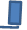 +CO2CaCO3+2HCl  →CaCl2+CO2↑+H2O Мутнеет известковая вода--H2Zn+2HCl → ZnCl2+H2↑ Водород сгорает с хлопком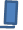 +NH32NH4Cl+Ca(OH)2 → CaCl2+2NH3↑+2H2O (t0) Синеет влажная лакмусовая бумажка;Характерный запах аммиака--№ задания12345678910Ответ13132323121335241435№ задания11121314151617181920Ответ45341214132424153525№ задания12345678910Ответ27374134333141516171№ задания11121314151617181920Ответ53345244625375118255№ задания12345678910Ответ321312321123213132213321321312№ задания11121314151617181920Ответ123213321321123321321231132321№ задания12345678910Ответ332243124422421341144432234144№ задания11121314151617181920Ответ314223431422133111121324113212№ задания12345678910Ответ45341345452524341545№ задания11121314151617181920Ответ14452312134513132513№ задания12345678910Ответ23141515252323231525№ задания11121314151617181920Ответ35341524451445153525№ задания12345678910Ответ31453434435134544342№ задания11121314151617181920Ответ32232231312№ задания12345678910Ответ25351515351413451312№ задания11121314151617181920Ответ45153423252535344525№ задания12345678910Ответ245312412523541521325241234134№ задания11121314151617181920Ответ254321133534415425325352453534№ задания12345678910Ответ312242142413312431231412134124№ задания11121314151617181920Ответ413114123214243431122124434413№ задания12345678910Ответ25142445352415233524№ задания11121314151617181920Ответ15231425343415141514№ задания12345678910Ответ142324443411421243334412124114№ задания11121314151617181920Ответ321431142132413322412212413212№ задания12345678910Ответ14152413244515151223№ задания11121314151617181920Ответ25132515341425131412№ задания12345678910Ответ36362326231536451636№ задания11121314151617181920Ответ36162624124524351356№ задания12345678910Ответ212122212112121211112211112221№ задания11121314151617181920Ответ112111111212111212211112221112№ задания12345678910Ответ23341413241413232324№ задания11121314151617181920Ответ34131212243412231214№ задания12345678910Ответ413112413143234223432144342232№ задания11121314151617181920Ответ234311212422134141212142321331№ задания12345678910Ответ22322424562876204448№ задания11121314151617181920Ответ612539843632164228№ задания12345678910Ответ45293571504122237143805№ задания11121314151617181920Ответ1117869478405495667522378123204Содержание верного ответа и указания по оцениванию(допускаются иные формулировки ответа, не искажающие его смысла)БаллыЭлементы ответа: Составлен электронный баланс: 1|  Cl+7 + 8ē → Cl- 4|  S+4 - 2ē → S+6Расставлены коэффициенты в уравнении реакции: 4SO2 + HClO4 + 4H2O = 4H2SO4 + HClУказано, что  HClO4 (или  хлор в степени окисления +7)  является окислителем SO2 (или сера в степени окисления +4)– восстановителем, а  Ответ правильный и полный, включает все названные выше элементы3Правильно записаны два элемента ответа2Правильно записан один элемент ответа1Все элементы ответа записаны неверно или отсутствуют0Максимальный балл3Содержание верного ответа и указания по оцениванию(допускаются иные формулировки ответа, не искажающие его смысла)БаллыЭлементы ответа: Составлен электронный баланс: 2| N+5 + 3ē → N+2 3| 2Cl–1 – 2ē → Cl20 Расставлены коэффициенты в уравнении реакции: 6HCl +2HNO3 = 2NO+ 3Cl2 + 4H2O 3) Указано, что HNO3 (или азот в степени окисления +5) является окислителем, а HСl (или хлор в степени окисления –1) – восстановителемОтвет правильный и полный, включает все названные выше элементы3Правильно записаны два элемента ответа2Правильно записан один элемент ответа1Все элементы ответа записаны неверно или отсутствуют0Максимальный балл3Содержание верного ответа и указания по оцениванию(допускаются иные формулировки ответа, не искажающие его смысла)БаллыЭлементы ответа: Составлен электронный баланс: 2| 2N+2+ 4ē → N20 1| P-3 - 8ē → P+5  Расставлены коэффициенты в уравнении реакции: PH3 + 4NO = H3PO4 + 2N2 3) Указано, что а NO  (или азот в степени окисления +2)  является  окислителем, а PH3 (или фосфор в степени окисления -3) –восстановителемОтвет правильный и полный, включает все названные выше элементы3Правильно записаны два элемента ответа2Правильно записан один элемент ответа1Все элементы ответа записаны неверно или отсутствуют0Максимальный балл3Содержание верного ответа и указания по оцениванию(допускаются иные формулировки ответа, не искажающие его смысла)БаллыЭлементы ответа: Составлен электронный баланс:  3| 2N+5 + 10ē → N02 10| Fe0 – 3ē → Fe+3 Расставлены коэффициенты в уравнении реакции: 10Fe + 6KNO3 + 4KOH = 10KFeO2 +3N2+ 2H2O 3) Указано, что KNO3(или азот в степени окисления +5) является окислителем, а Fe (или железо в степени окисления 0) – восстановителемОтвет правильный и полный, включает все названные выше элементы3Правильно записаны два элемента ответа2Правильно записан один элемент ответа1Все элементы ответа записаны неверно или отсутствуют0Максимальный балл3Содержание верного ответа и указания по оцениванию(допускаются иные формулировки ответа, не искажающие его смысла)БаллыЭлементы ответа: Составлен электронный баланс: 1| 2Fe+3 + 2ē → 2Fe+2 1| S+4 – 2ē → S+6 Расставлены коэффициенты в уравнении реакции: Fe2(SO4)3 + SO2 + 2H2O = 2FeSO4+ 2H2SO4 3) Указано, что Fe (или железо в степени окисления +3) является окислителем, а r SO2 (или сера в степени окисления +4) – восстановителемОтвет правильный и полный, включает все названные выше элементы3Правильно записаны два элемента ответа2Правильно записан один элемент ответа1Все элементы ответа записаны неверно или отсутствуют0Максимальный балл3Содержание верного ответа и указания по оцениванию(допускаются иные формулировки ответа, не искажающие его смысла)БаллыЭлементы ответа: Составлен электронный баланс: 1| Cl+1 + 2ē → Cl+1 1| 2I–1 – 2ē → I20 Расставлены коэффициенты в уравнении реакции: 2HClO +2KI = I2 + 2KCl+ 2KOH 3) Указано, что HClO (или хлор в степени окисления +1) является окислителем, а HI (или йод в степени окисления –1) – восстановителемОтвет правильный и полный, включает все названные выше элементы3Правильно записаны два элемента ответа2Правильно записан один элемент ответа1Все элементы ответа записаны неверно или отсутствуют0Максимальный балл3Содержание верного ответа и указания по оцениванию(допускаются иные формулировки ответа, не искажающие его смысла)БаллыЭлементы ответа: Составлен электронный баланс: 2| Mn+7 + 3ē → Mn+4 3| Mn+2 - 2ē → Mn+4Расставлены коэффициенты в уравнении реакции: 3MnSO4 +2KMnO4+ 2H2O = 5MnO2 + K2SO4 +2H2SO4 3) Указано, что KMnO4 (или марганец в степени окисления +7) является окислителем, а MnSO4 (или марганец  в степени окисления +2) – восстановителемОтвет правильный и полный, включает все названные выше элементы3Правильно записаны два элемента ответа2Правильно записан один элемент ответа1Все элементы ответа записаны неверно или отсутствуют0Максимальный балл3Содержание верного ответа и указания по оцениванию(допускаются иные формулировки ответа, не искажающие его смысла)БаллыЭлементы ответа: Составлен электронный баланс: 5| Сl+5 + 6ē → Cl- 3| 2P0– 10ē → 2P+5Расставлены коэффициенты в уравнении реакции: 5KClO3+ 6P = 3P2O5+ 5KCl 3) Указано, что KClO3 (или хлор в степени окисления +5) является окислителем, а Р (или фосфор в степени окисления 0) – восстановителемОтвет правильный и полный, включает все названные выше элементы3Правильно записаны два элемента ответа2Правильно записан один элемент ответа1Все элементы ответа записаны неверно или отсутствуют0Максимальный балл3Содержание верного ответа и указания по оцениванию(допускаются иные формулировки ответа, не искажающие его смысла)БаллыЭлементы ответа: Составлен электронный баланс: 1| S+6 + 8ē → S-2 4| Zn0 – 2ē → Zn+2Расставлены коэффициенты в уравнении реакции: 5H2SO4 + 4Zn 4ZnSO4 +H2S+4H2O 3) Указано, что H2SO4 (или сера в  степени окисления +6) является окислителем, а Zn (или цинк в степени окисления 0) – восстановителемОтвет правильный и полный, включает все названные выше элементы3Правильно записаны два элемента ответа2Правильно записан один элемент ответа1Все элементы ответа записаны неверно или отсутствуют0Максимальный балл3Содержание верного ответа и указания по оцениванию(допускаются иные формулировки ответа, не искажающие его смысла)БаллыЭлементы ответа: Составлен электронный баланс: 2| N+3 + ē → N+2 1| 2I–1 – 2ē → I20 Расставлены коэффициенты в уравнении реакции: 2HNO2 + 2HI = 2NO + I2 + 2H2O 3) Указано, что HNO2 (или азот в степени окисления +3) является окислителем, а HI (или йод в степени окисления –1) – восстановителемОтвет правильный и полный, включает все названные выше элементы3Правильно записаны два элемента ответа2Правильно записан один элемент ответа1Все элементы ответа записаны неверно или отсутствуют0Максимальный балл3Содержание верного ответа и указания по оцениванию(допускаются иные формулировки ответа, не искажающие его смысла)БаллыЭлементы ответа: Составлен электронный баланс: 1| N+5 + ē → N+4 1| Fe+2 –ē → Fe+3Расставлены коэффициенты в уравнении реакции: FeSO4 + 4HNO3 = Fe( NO3)3 + NO2 +H2SO4+ 2H2O 3) Указано, что HNO3 (или азот в степени окисления +5) является окислителем, а FeSO4 (или железо в степени окисления +2) – восстановителемОтвет правильный и полный, включает все названные выше элементы3Правильно записаны два элемента ответа2Правильно записан один элемент ответа1Все элементы ответа записаны неверно или отсутствуют0Максимальный балл3Содержание верного ответа и указания по оцениванию(допускаются иные формулировки ответа, не искажающие его смысла)БаллыЭлементы ответа: Составлен электронный баланс: 8| N+5 +3ē → N+2 3| S–2 – 8ē → S+6 Расставлены коэффициенты в уравнении реакции: 8HNO3 + 3H2S = 8NO +3H2SO4 + 4H2O 3) Указано, что HNO3 (или азот в степени окисления +5) является окислителем, а H2S (или сера в степени окисления –2) – восстановителемОтвет правильный и полный, включает все названные выше элементы3Правильно записаны два элемента ответа2Правильно записан один элемент ответа1Все элементы ответа записаны неверно или отсутствуют0Максимальный балл3Содержание верного ответа и указания по оцениванию(допускаются иные формулировки ответа, не искажающие его смысла)БаллыЭлементы ответа: Составлен электронный баланс: 1| Cl+7+ 8ē → Cl- 4| S+4 – 2ē → S+6 Расставлены коэффициенты в уравнении реакции: 4SO2 + HClO4+ 4H2O = 4H2SO4 + HCl 3) Указано, что HClO4 (или хлор в степени окисления +7) является окислителем, а SO2 (или сера в степени окисления +4) – восстановителемОтвет правильный и полный, включает все названные выше элементы3Правильно записаны два элемента ответа2Правильно записан один элемент ответа1Все элементы ответа записаны неверно или отсутствуют0Максимальный балл3Содержание верного ответа и указания по оцениванию(допускаются иные формулировки ответа, не искажающие его смысла)БаллыЭлементы ответа: Составлен электронный баланс: 1| Mn+4 + 2ē → Mn+2 1| 2Br–1 – 2ē → Br20 Расставлены коэффициенты в уравнении реакции: MnO2 + 4HBr = MnBr2 + Br2 + 2H2O 3) Указано, что MnO2 (или марганец в степени окисления +4) является окислителем, а HBr (или бром в степени окисления –1) – восстановителемОтвет правильный и полный, включает все названные выше элементы3Правильно записаны два элемента ответа2Правильно записан один элемент ответа1Все элементы ответа записаны неверно или отсутствуют0Максимальный балл3Содержание верного ответа и указания по оцениванию(допускаются иные формулировки ответа, не искажающие его смысла)БаллыЭлементы ответа: Составлен электронный баланс: 1| Cl20+ 2ē → 2Cl- 1| N+3 – 2ē → N+5Расставлены коэффициенты в уравнении реакции: HNO2  + Cl2 + H2O  = HNO3 + 2HCl 3) Указано, что Cl2 (или хлор в степени окисления 0) является окислителем, а HNO2  (или азот в степени окисления +3) – восстановителемОтвет правильный и полный, включает все названные выше элементы3Правильно записаны два элемента ответа2Правильно записан один элемент ответа1Все элементы ответа записаны неверно или отсутствуют0Максимальный балл3Содержание верного ответа и указания по оцениванию(допускаются иные формулировки ответа, не искажающие его смысла)БаллыЭлементы ответа: Составлен электронный баланс: 2| Mn+7 + 5ē → Mn+2 5| N+3 – 2ē → N+5 Расставлены коэффициенты в уравнении реакции: 2KMnO4+ 5HNO2+ 3H2SO4  2MnSO4+K2SO4 + 3H2O + 5HNO3 3) Указано, что KMnO4 (или марганец в степени окисления +7) является окислителем, а HNO2 (или азот в степени окисления +3) – восстановителемОтвет правильный и полный, включает все названные выше элементы3Правильно записаны два элемента ответа2Правильно записан один элемент ответа1Все элементы ответа записаны неверно или отсутствуют0Максимальный балл3Содержание верного ответа и указания по оцениванию(допускаются иные формулировки ответа, не искажающие его смысла)БаллыЭлементы ответа: Составлен электронный баланс: 1| 2N+5 + 8ē → N2+14| Mg0 – 2ē → Mg+2 Расставлены коэффициенты в уравнении реакции: 4Mg +10HNO3  4Mg(NO3)2  +N2O + 5H2O 3) Указано, что HNO3 (или азот в степени окисления +5) является окислителем, а Mg (или магний в степени окисления 0) – восстановителемОтвет правильный и полный, включает все названные выше элементы3Правильно записаны два элемента ответа2Правильно записан один элемент ответа1Все элементы ответа записаны неверно или отсутствуют0Максимальный балл3Содержание верного ответа и указания по оцениванию(допускаются иные формулировки ответа, не искажающие его смысла)БаллыЭлементы ответа: Составлен электронный баланс: 2| S0 + 2ē → S-2 1| S0 – 4ē →  S+4Расставлены коэффициенты в уравнении реакции: 3S + 6KOH   2K2S +K2SO3 + 3H2O 3) Указано, что S (или сера в степени окисления 0) является окислителем, и  S (или сера в степени окисления 0) –также восстановителемОтвет правильный и полный, включает все названные выше элементы3Правильно записаны два элемента ответа2Правильно записан один элемент ответа1Все элементы ответа записаны неверно или отсутствуют0Максимальный балл3Содержание верного ответа и указания по оцениванию(допускаются иные формулировки ответа, не искажающие его смысла)БаллыЭлементы ответа: Составлен электронный баланс: 4| N+5 + 3ē → N+2 3| Si0 – 4ē → Si+4 Расставлены коэффициенты в уравнении реакции: 3Si + 4HNO3 + 18HF 3H2SiF6 + 4NO + 8H2O 3) Указано, что HNO3 (или азот в степени окисления +5) является окислителем, а Si (или кремний в степени окисления 0) – восстановителемОтвет правильный и полный, включает все названные выше элементы3Правильно записаны два элемента ответа2Правильно записан один элемент ответа1Все элементы ответа записаны неверно или отсутствуют0Максимальный балл3Содержание верного ответа и указания по оцениванию(допускаются иные формулировки ответа, не искажающие его смысла)БаллыЭлементы ответа: Составлен электронный баланс: 2| Mn+7 + 5ē → Mn+2 5| O2–1 – 2ē → O20 Расставлены коэффициенты в уравнении реакции: Na2O2 + 2KMnO4 +4H2SO4 = 2MnSO4 + 5O2 + K2SO4 + Na2SO4 +4H2O  3) Указано, что KMnO4 (или марганец в степени окисления +7) является окислителем, а Na2O2 (или кислород в степени окисления –1) – восстановителемОтвет правильный и полный, включает все названные выше элементы3Правильно записаны два элемента ответа2Правильно записан один элемент ответа1Все элементы ответа записаны неверно или отсутствуют0Максимальный балл3Содержание верного ответа и указания по оцениванию(допускаются иные формулировки ответа, не искажающие его смысла)БаллыЭлементы ответа: Написаны уравнения реакций, соответствующие схеме превращений:FeCl3+3NaOH= Fe(OH)3+3NaCl2) 2Fe(OH)3 =t Fe2O3 + 3H2O      3)  Fe2O3  +6HCl= 2FeCl3 +3H2OСоставлено сокращенное ионное уравнение первого превращения:4) Fe3++3OH-= Fe(OH)3Ответ правильный и полный, включает все названные выше элементы4Правильно записаны три уравнения реакций3Правильно записаны два уравнения реакций2Правильно записано одно уравнение реакций1Все уравнения реакций записаны неверно или отсутствуют0Максимальный балл4Содержание верного ответа и указания по оцениванию(допускаются иные формулировки ответа, не искажающие его смысла)БаллыЭлементы ответа: Написаны уравнения реакций, соответствующие схеме превращений:1) Al2O3 + 6HBr=2AlBr3+3H2O2) AlBr3+2NaOH = Al(OH)3+ 3NaBr3)   Al(OH)3+NaOH = Na[Al(OH)4]Составлено сокращенное ионное уравнение первого превращения:4) Al3++3OH-= Al(OH)3Ответ правильный и полный, включает все названные выше элементы4Правильно записаны три уравнения реакций3Правильно записаны два уравнения реакций2Правильно записано одно уравнение реакций1Все уравнения реакций записаны неверно или отсутствуют0Максимальный балл4Содержание верного ответа и указания по оцениванию(допускаются иные формулировки ответа, не искажающие его смысла)БаллыЭлементы ответа: Написаны уравнения реакций, соответствующие схеме превращений:NaOH+HBr = NaBr + H2O2)  NaBr +AgNO3 = NaNO3+ AgBr3) 2NaNO3  = 2NaNO2 +  O2 (t)Составлено сокращенное ионное уравнение первого превращения:4) Ag+ +Br- = AgBrОтвет правильный и полный, включает все названные выше элементы4Правильно записаны три уравнения реакций3Правильно записаны два уравнения реакций2Правильно записано одно уравнение реакций1Все уравнения реакций записаны неверно или отсутствуют0Максимальный балл4Содержание верного ответа и указания по оцениванию(допускаются иные формулировки ответа, не искажающие его смысла)БаллыЭлементы ответа: Написаны уравнения реакций, соответствующие схеме превращений:       1) Si +O2 = SiO22) SiO2 + 2KOH= K2SiO3+ H2O3)  K2SiO3  + CaCl2 = CaSiO3 + 2KClСоставлено сокращенное ионное уравнение первого превращения:4) Ca2+ + SiO3 2- =  CaSiO3Ответ правильный и полный, включает все названные выше элементы4Правильно записаны три уравнения реакций3Правильно записаны два уравнения реакций2Правильно записано одно уравнение реакций1Все уравнения реакций записаны неверно или отсутствуют0Максимальный балл4Содержание верного ответа и указания по оцениванию(допускаются иные формулировки ответа, не искажающие его смысла)БаллыЭлементы ответа: Написаны уравнения реакций, соответствующие схеме превращений:       1) FeCl2 + 2AgNO3 = Fe(NO3)2 + 2AgCl2) Fe(NO3)2 + 2NaOH = Fe(OH)2+ NaNO33)  Fe(OH)2 = FeO +H2O  (t)Составлено сокращенное ионное уравнение первого превращения:4) Ag+ +Cl- =  AgClОтвет правильный и полный, включает все названные выше элементы4Правильно записаны три уравнения реакций3Правильно записаны два уравнения реакций2Правильно записано одно уравнение реакций1Все уравнения реакций записаны неверно или отсутствуют0Максимальный балл4Содержание верного ответа и указания по оцениванию(допускаются иные формулировки ответа, не искажающие его смысла)БаллыЭлементы ответа: Написаны уравнения реакций, соответствующие схеме превращений:1)Zn + 2HCl =  ZnCl2 +H22) ZnCl2+2KOH =Zn(OH)2+ 2KCl3) Zn(OH)2 = ZnO +H2O  (t)Составлено сокращенное ионное уравнение первого превращения:4) Zn2+ +2OH- =  Zn(OH)2Ответ правильный и полный, включает все названные выше элементы4Правильно записаны три уравнения реакций3Правильно записаны два уравнения реакций2Правильно записано одно уравнение реакций1Все уравнения реакций записаны неверно или отсутствуют0Максимальный балл4Содержание верного ответа и указания по оцениванию(допускаются иные формулировки ответа, не искажающие его смысла)БаллыЭлементы ответа: Написаны уравнения реакций, соответствующие схеме превращений:      1) Ca +HCl = CaCl2 +H22) CaCl2 +Na2CO3 = CaCO3+ 2NaCl3)  CaCO3 =  CaO + CO2   (t)Составлено сокращенное ионное уравнение первого превращения:4) Ca2+ + CO3 2- = CaCO3Ответ правильный и полный, включает все названные выше элементы4Правильно записаны три уравнения реакций3Правильно записаны два уравнения реакций2Правильно записано одно уравнение реакций1Все уравнения реакций записаны неверно или отсутствуют0Максимальный балл4Содержание верного ответа и указания по оцениванию(допускаются иные формулировки ответа, не искажающие его смысла)БаллыЭлементы ответа: Написаны уравнения реакций, соответствующие схеме превращений:      1) ZnS +H2SO4 = ZnSO4  +H2S2)  ZnSO4 +BaCl2= BaSO4+ ZnCl23)  ZnCl2+2KOH =Zn(OH)2+ 2KClСоставлено сокращенное ионное уравнение первого превращения:4)  Zn2+ +2OH- =  Zn(OH)2Ответ правильный и полный, включает все названные выше элементы4Правильно записаны три уравнения реакций3Правильно записаны два уравнения реакций2Правильно записано одно уравнение реакций1Все уравнения реакций записаны неверно или отсутствуют0Максимальный балл4Содержание верного ответа и указания по оцениванию(допускаются иные формулировки ответа, не искажающие его смысла)БаллыЭлементы ответа: Написаны уравнения реакций, соответствующие схеме превращений:       1) CrCl3 + 3KOH = Cr(OH)3 +3KCl2)  Cr(OH)3 =  Cr2O3+ 3H2O (t)3)  Cr2O3+ 3H2O + 2NaOH =2Na[Cr(OH)4]Составлено сокращенное ионное уравнение первого превращения:4) Cr3+ +3OH- = Cr(OH)3Ответ правильный и полный, включает все названные выше элементы4Правильно записаны три уравнения реакций3Правильно записаны два уравнения реакций2Правильно записано одно уравнение реакций1Все уравнения реакций записаны неверно или отсутствуют0Максимальный балл4Содержание верного ответа и указания по оцениванию(допускаются иные формулировки ответа, не искажающие его смысла)БаллыЭлементы ответа: Написаны уравнения реакций, соответствующие схеме превращений:1) N2+3Ca = Ca3N22) 8HCl +  Ca3N2= 3CaCl2 + 2NH4Cl3) NH4Cl + AgNO3 = AgCl + NH4NO3Составлено сокращенное ионное уравнение первого превращения:4) Ag++ Cl- = AgClОтвет правильный и полный, включает все названные выше элементы4Правильно записаны три уравнения реакций3Правильно записаны два уравнения реакций2Правильно записано одно уравнение реакций1Все уравнения реакций записаны неверно или отсутствуют0Максимальный балл4Содержание верного ответа и указания по оцениванию(допускаются иные формулировки ответа, не искажающие его смысла)БаллыЭлементы ответа: Написаны уравнения реакций, соответствующие схеме превращений:        1) S+6HNO3(конц)= H2SO4+6NO2 + 2H2O2) 2H2SO4 +Cu = CuSO4+ SO2 + 2H2O3) 2KOH +  SO2 = K2SO3+  H2OСоставлено сокращенное ионное уравнение первого превращения:4) 2OH- +SO2 = SO32- + H2OОтвет правильный и полный, включает все названные выше элементы4Правильно записаны три уравнения реакций3Правильно записаны два уравнения реакций2Правильно записано одно уравнение реакций1Все уравнения реакций записаны неверно или отсутствуют0Максимальный балл4Содержание верного ответа и указания по оцениванию(допускаются иные формулировки ответа, не искажающие его смысла)БаллыЭлементы ответа: Написаны уравнения реакций, соответствующие схеме превращений:1) 2KMnO4 + 16HCl = 2KCl+ 2MnCl2 +5Cl2 +8H2O2)  MnCl2 +2NaOH = Mn(OH)2+ 2NaCl3)  Mn(OH)2 = MnO +  H2OСоставлено сокращенное ионное уравнение первого превращения:4) Mn 2+ + 2 OH- =  Mn(OH)2Ответ правильный и полный, включает все названные выше элементы4Правильно записаны три уравнения реакций3Правильно записаны два уравнения реакций2Правильно записано одно уравнение реакций1Все уравнения реакций записаны неверно или отсутствуют0Максимальный балл4Содержание верного ответа и указания по оцениванию(допускаются иные формулировки ответа, не искажающие его смысла)БаллыЭлементы ответа: Написаны уравнения реакций, соответствующие схеме превращений:       1) K2Cr2O7 + 14HCl= 2KCl+CrCl3 +Cl2 + H2O2) CrCl3 + 3KOH = Cr(OH)3+ 3KCl3)  2Cr(OH)3  = Cr2O3 + 3H2O (t)Составлено сокращенное ионное уравнение первого превращения:4) Cr3+ +3OH- =  Cr(OH)3Ответ правильный и полный, включает все названные выше элементы4Правильно записаны три уравнения реакций3Правильно записаны два уравнения реакций2Правильно записано одно уравнение реакций1Все уравнения реакций записаны неверно или отсутствуют0Максимальный балл4Содержание верного ответа и указания по оцениванию(допускаются иные формулировки ответа, не искажающие его смысла)БаллыЭлементы ответа: Написаны уравнения реакций, соответствующие схеме превращений:       1) CuS +2HCl = CuCl2 + H2S 2) CuCl2 + 2KOH = Cu(OH)2 + 2KCl3)  Cu(OH)2 + H2SO4 = CuSO4 +2H2OСоставлено сокращенное ионное уравнение первого превращения:4) Cu2+ +2OH- =  Cu(OH)2 Ответ правильный и полный, включает все названные выше элементы4Правильно записаны три уравнения реакций3Правильно записаны два уравнения реакций2Правильно записано одно уравнение реакций1Все уравнения реакций записаны неверно или отсутствуют0Максимальный балл4Содержание верного ответа и указания по оцениванию(допускаются иные формулировки ответа, не искажающие его смысла)БаллыЭлементы ответа: Написаны уравнения реакций, соответствующие схеме превращений:(CuOH)2CO3 +2HCl = CuCl2 + CO2 + H2O2) CuCl2 + 2KOH = Cu(OH)2 + 2KCl3)  Cu(OH)2   = CuO + H2O (t)Составлено сокращенное ионное уравнение первого превращения:4)  Cu2+ +2OH- =  Cu(OH)2Ответ правильный и полный, включает все названные выше элементы4Правильно записаны три уравнения реакций3Правильно записаны два уравнения реакций2Правильно записано одно уравнение реакций1Все уравнения реакций записаны неверно или отсутствуют0Максимальный балл4Содержание верного ответа и указания по оцениванию(допускаются иные формулировки ответа, не искажающие его смысла)БаллыЭлементы ответа: Написаны уравнения реакций, соответствующие схеме превращений:2СrСl3  + Cr = 3CrCl22) CrCl2 + 2KOH = Cr(OH)2 + 2KCl3)  Cr(OH)2   = CrO + H2O (t)Составлено сокращенное ионное уравнение первого превращения:4)  Cr2+ +2OH- =  Cr(OH)2Ответ правильный и полный, включает все названные выше элементы4Правильно записаны три уравнения реакций3Правильно записаны два уравнения реакций2Правильно записано одно уравнение реакций1Все уравнения реакций записаны неверно или отсутствуют0Максимальный балл4Содержание верного ответа и указания по оцениванию(допускаются иные формулировки ответа, не искажающие его смысла)БаллыЭлементы ответа: Написаны уравнения реакций, соответствующие схеме превращений:       1) ZnO +H2O +2NaOH =Na2[Zn(OH)4] 2) Na2[Zn(OH)4] +4HCl =  ZnCl2 + 2NaCl+ 4H2O3)  ZnCl2 + 2KOH = Zn(OH)2 + 2KClСоставлено сокращенное ионное уравнение первого превращения:4) Zn2+ +2OH- =  Zn(OH)2 Ответ правильный и полный, включает все названные выше элементы4Правильно записаны три уравнения реакций3Правильно записаны два уравнения реакций2Правильно записано одно уравнение реакций1Все уравнения реакций записаны неверно или отсутствуют0Максимальный балл4Содержание верного ответа и указания по оцениванию(допускаются иные формулировки ответа, не искажающие его смысла)БаллыЭлементы ответа: Написаны уравнения реакций, соответствующие схеме превращений:       1) 2Fe+Сl2 = 2FeCl32) FeCl3 + 3KOH = Fe(OH)3 + 3KCl3)  2Fe(OH)3   = Fe2O3 + 3H2O (t)Составлено сокращенное ионное уравнение первого превращения:4)  Fe3+ +3OH- =  Fe(OH)3Ответ правильный и полный, включает все названные выше элементы4Правильно записаны три уравнения реакций3Правильно записаны два уравнения реакций2Правильно записано одно уравнение реакций1Все уравнения реакций записаны неверно или отсутствуют0Максимальный балл4Содержание верного ответа и указания по оцениванию(допускаются иные формулировки ответа, не искажающие его смысла)БаллыЭлементы ответа: Написаны уравнения реакций, соответствующие схеме превращений:       1) 2CrCl2 + Cl2 = 2CrCl32) CrCl3 + 3KOH = Cr(OH)3 + 3KCl3) 2Cr(OH)3   = Cr2O3 + 3H2O (t)Составлено сокращенное ионное уравнение первого превращения:4)  Cr3+ +3OH- =  Cr(OH)3Ответ правильный и полный, включает все названные выше элементы4Правильно записаны три уравнения реакций3Правильно записаны два уравнения реакций2Правильно записано одно уравнение реакций1Все уравнения реакций записаны неверно или отсутствуют0Максимальный балл4Содержание верного ответа и указания по оцениванию(допускаются иные формулировки ответа, не искажающие его смысла)БаллыЭлементы ответа: Написаны уравнения реакций, соответствующие схеме превращений:H2SiO3 = SiO2 + H2O2)  SiO2 + 2 KOH = K2SiO3 + H2O 3)  K2SiO3 + BaCl2 = BaSiO3+ 2KClСоставлено сокращенное ионное уравнение первого превращения:4) Ba2+ + SiO3 2-= BaSiO3Ответ правильный и полный, включает все названные выше элементы4Правильно записаны три уравнения реакций3Правильно записаны два уравнения реакций2Правильно записано одно уравнение реакций1Все уравнения реакций записаны неверно или отсутствуют0Максимальный балл4Содержание верного ответа и указания по оцениванию(допускаются иные формулировки ответа, не искажающие его смысла)БаллыЭлементы ответа: Составлено уравнение реакции:1) SO2 +2NaOH = Na2SO3 + H2O2) Рассчитано количество вещества сульфита натрия, полученного в результате реакции: n(SO2) = V(SO2):Vm= 8,96:22,4 = 0,4мольпо уравнению реакции  n(Na2SO3)= n(SO2)= 0,4моль3) Определена массовая доля сульфита натрия в растворе: m(Na2SO3)= n(Na2SO3).  M(Na2SO3) = 0,4.126= 50,4 гw(Na2SO3)= m(Na2SO3) .100: m (раствора) = 50,4.100:262 = 19,2 %Ответ правильный и полный, включает все названные выше элементы3Правильно записаны два из названных выше элементов2Правильно записан один из названных выше элементов1Все уравнения реакций записаны неверно или отсутствуют0Максимальный балл3Содержание верного ответа и указания по оцениванию(допускаются иные формулировки ответа, не искажающие его смысла)БаллыЭлементы ответа: Составлено уравнение реакции:1) SO2 +Ca(OH)2 =CaSO3 + H2O2) Рассчитано количество вещества сульфита кальция, полученного в результате реакции: n(SO2) = V(SO2):Vm= 4,48:22,4 = 0,2мольпо уравнению реакции  n(CaSO3)= n(SO2)= 0,2моль3) Определена массовая доля сульфита  кальция в растворе: m(CaSO3)= n(CaSO3).  M(CaSO3) = 0,2.120= 24 гw(CaSO3)= m(CaSO3) .100: m (раствора) = 24.100:262,8 = 9 %Ответ правильный и полный, включает все названные выше элементы3Правильно записаны два из названных выше элементов2Правильно записан один из названных выше элементов1Все уравнения реакций записаны неверно или отсутствуют0Максимальный балл3Содержание верного ответа и указания по оцениванию(допускаются иные формулировки ответа, не искажающие его смысла)БаллыЭлементы ответа: Составлено уравнение реакции:1) P2O5 +6NaOH = 2Na3PO4 + 3H2O2) Рассчитано количество вещества  фосфата натрия, полученного в результате реакции: n( P2O5) = V( P2O5):Vm= 3,36:22,4 = 0,15мольпо уравнению реакции  n(Na3PO4)= 2n(P2O5)= 0,3моль3) Определена массовая доля фосфата натрия в растворе: m( Na3PO4 )= n( Na3PO4).  M(Na3PO4 ) = 0,3.164= 49,2 гw( Na3PO4 )= m( Na3PO4 ) .100: m (раствора) = 49,2.100:423,8 = 11,6 %Ответ правильный и полный, включает все названные выше элементы3Правильно записаны два из названных выше элементов2Правильно записан один из названных выше элементов1Все уравнения реакций записаны неверно или отсутствуют0Максимальный балл3Содержание верного ответа и указания по оцениванию(допускаются иные формулировки ответа, не искажающие его смысла)БаллыЭлементы ответа: Составлено уравнение реакции:1)2NH3 +H2SO4 = (NH4)2SO42) Рассчитано количество вещества сульфата аммония, полученного в результате реакции: n( NH3) = V(NH3):Vm= 44,8:22,4 = 2 мольпо уравнению реакции  n ((NH4)2SO4) = 0,5n (NH3)= 1моль3) Определена массовая доля сульфата аммония в растворе: m((NH4)2SO4)= n((NH4)2SO4).  M((NH4)2SO4) = 1.132= 132 гw((NH4)2SO4)= m((NH4)2SO4) .100: m (раствора) = 132.100:252 = 52 %Ответ правильный и полный, включает все названные выше элементы3Правильно записаны два из названных выше элементов2Правильно записан один из названных выше элементов1Все уравнения реакций записаны неверно или отсутствуют0Максимальный балл3Содержание верного ответа и указания по оцениванию(допускаются иные формулировки ответа, не искажающие его смысла)БаллыЭлементы ответа: Составлено уравнение реакции:1) СO2 +NaOH = Na2СO3 + H2O2) Рассчитано количество вещества карбоната натрия, полученного в результате реакции: n(CO2) = V(CO2):Vm= 3,36:22,4 = 0,15мольпо уравнению реакции  n(Na2CO3)= n(CO2)= 0,15моль3) Определена массовая доля карбоната натрия в растворе: m(Na2CO3)= n(Na2CO3).  M(Na2CO3) = 0,15.106= 15,9 гw(Na2CO3)= m(Na2CO3) .100: m (раствора) = 15,9.100:254 = 6 %Ответ правильный и полный, включает все названные выше элементы3Правильно записаны два из названных выше элементов2Правильно записан один из названных выше элементов1Все уравнения реакций записаны неверно или отсутствуют0Максимальный балл3Содержание верного ответа и указания по оцениванию(допускаются иные формулировки ответа, не искажающие его смысла)БаллыЭлементы ответа: Составлено уравнение реакции:1) SO3 +2KOH = K2SO4 + H2O2) Рассчитано количество вещества сульфата калия, полученного в результате реакции: n(SO3) = V(SO3):Vm= 8,96:22,4 = 0,4мольпо уравнению реакции  n(K2SO4)= n(SO3)= 0,4моль3) Определена массовая доля сульфата калия в растворе: m(K2SO4)= n(K2SO4).  M(K2SO4) = 0,4.174= 69,6 гw( K2SO4)= m( K2SO4) .100: m (раствора) = 69,6.100:600 = 11,6 %Ответ правильный и полный, включает все названные выше элементы3Правильно записаны два из названных выше элементов2Правильно записан один из названных выше элементов1Все уравнения реакций записаны неверно или отсутствуют0Максимальный балл3Содержание верного ответа и указания по оцениванию(допускаются иные формулировки ответа, не искажающие его смысла)БаллыЭлементы ответа: Составлено уравнение реакции:1) CO2 +2KOH = K2CO3 + H2O2) Рассчитано количество вещества карбоната калия, полученного в результате реакции: n(СO2) = V(СO2):Vm= 1,12:22,4 = 0,05мольпо уравнению реакции  n( K2CO3)= n(CO2)= 0,05моль3) Определена массовая доля карбоната калия в растворе: m(K2CO3)= n( K2CO3).  M( K2CO3) = 0,05.138= 6,9 гw(K2CO3)= m( K2CO3) .100: m (раствора) = 6,9.100:276 = 2,5 %Ответ правильный и полный, включает все названные выше элементы3Правильно записаны два из названных выше элементов2Правильно записан один из названных выше элементов1Все уравнения реакций записаны неверно или отсутствуют0Максимальный балл3Содержание верного ответа и указания по оцениванию(допускаются иные формулировки ответа, не искажающие его смысла)БаллыЭлементы ответа: Составлено уравнение реакции:1) СO2 +Ca(OH)2 = CaCO3 + H2O2) Рассчитано количество вещества карбоната кальция, полученного в результате реакции: n(CO2) = V(CO2):Vm= 4,48:22,4 = 0,2мольпо уравнению реакции  n(CaCO3)= n(CO2)= 0,2моль3) Определена массовая доля карбоната кальция в растворе: m(CaCO3)= n(CaCO3).  M(CaCO3) = 0,2.100= 20 гw(CaCO3)= m(CaCO3) .100: m (раствора) = 20.100:365 = 5 %Ответ правильный и полный, включает все названные выше элементы3Правильно записаны два из названных выше элементов2Правильно записан один из названных выше элементов1Все уравнения реакций записаны неверно или отсутствуют0Максимальный балл3Содержание верного ответа и указания по оцениванию(допускаются иные формулировки ответа, не искажающие его смысла)БаллыЭлементы ответа: Составлено уравнение реакции:1)  CO2 +2KOH = K2CO3 + H2O2) Рассчитано количество вещества  карбоната калия, полученного в результате реакции: n(CO2) = V(CO2):Vm= 4,48:22,4 = 0,2мольпо уравнению реакции  n( K2CO3)= n(CO2)= 0,2моль3) Определена массовая доля  карбоната калия в растворе: m(K2CO3)= n(K2CO3).  M(K2CO3) = 0,2.138= 27,6 гw(K2CO3)= m(K2CO3) .100: m (раствора) = 27,6.100:276 = 10 %Ответ правильный и полный, включает все названные выше элементы3Правильно записаны два из названных выше элементов2Правильно записан один из названных выше элементов1Все уравнения реакций записаны неверно или отсутствуют0Максимальный балл3Содержание верного ответа и указания по оцениванию(допускаются иные формулировки ответа, не искажающие его смысла)БаллыЭлементы ответа: Составлено уравнение реакции:1) SO3 +2LiOH = Li2SO4 + H2O2) Рассчитано количество вещества сульфата лития, полученного в результате реакции: n(SO3) = V(SO3):Vm=4,48:22,4 = 0,2мольпо уравнению реакции  n(Li2SO4)= n(SO3)= 0,2моль3) Определена массовая доля сульфата лития в растворе: m( Li2SO4)= n( Li2SO4).  M( Li2SO4) = 0,2.110= 22 гw( Li2SO4)= m( Li2SO4) .100: m (раствора) = 22.100:280 = 7,8 %Ответ правильный и полный, включает все названные выше элементы3Правильно записаны два из названных выше элементов2Правильно записан один из названных выше элементов1Все уравнения реакций записаны неверно или отсутствуют0Максимальный балл3Содержание верного ответа и указания по оцениванию(допускаются иные формулировки ответа, не искажающие его смысла)БаллыЭлементы ответа: Составлено уравнение реакции:1)2NH3 +H2SO4 = (NH4)2SO42) Рассчитано количество вещества сульфата аммония, полученного в результате реакции: n(NH3) = V(NH3):Vm= 0,448:22,4 = 0.02 мольпо уравнению реакции  n ((NH4)2SO4) = 0,5n (NH3)= 0,01моль3) Определена массовая доля сульфата аммония в растворе: m((NH4)2SO4)= n((NH4)2SO4).  M((NH4)2SO4) = 0,01.132= 1,32 гw((NH4)2SO4)= m((NH4)2SO4) .100: m (раствора) = 1,32.100:26,4 = 5 %Ответ правильный и полный, включает все названные выше элементы3Правильно записаны два из названных выше элементов2Правильно записан один из названных выше элементов1Все уравнения реакций записаны неверно или отсутствуют0Максимальный балл3Содержание верного ответа и указания по оцениванию(допускаются иные формулировки ответа, не искажающие его смысла)БаллыЭлементы ответа: Составлено уравнение реакции:1)3NH3 +H3PO4 = (NH4)3PO42) Рассчитано количество вещества фосфата аммония, полученного в результате реакции: n(NH3) = V(NH3):Vm= 3,36:22,4 = 0.15 мольпо уравнению реакции 3n((NH4)3PO4) = n (NH3)= 0,05моль3) Определена массовая доля фосфата аммония в растворе: m((NH4)3PO4)= n((NH4)3PO4).  M((NH4)3PO4) = 0,05.149= 7,45 гw((NH4)3PO4)= m((NH4)3PO4) .100: m (раствора) = 7,45.100:230 = 3 %Ответ правильный и полный, включает все названные выше элементы3Правильно записаны два из названных выше элементов2Правильно записан один из названных выше элементов1Все уравнения реакций записаны неверно или отсутствуют0Максимальный балл3Содержание верного ответа и указания по оцениванию(допускаются иные формулировки ответа, не искажающие его смысла)БаллыЭлементы ответа: Составлено уравнение реакции:1) SO2 +NaOH = Na2SO3 + H2O2) Рассчитано количество вещества сульфита натрия, полученного в результате реакции: n(SO2) = V(SO2):Vm= 3,36:22,4 = 0,15мольпо уравнению реакции  n(Na2SO3)= n(SO2)= 0,15моль3) Определена массовая доля сульфита натрия в растворе: m(Na2SO3)= n(Na2SO3).  M(Na2SO3) = 0,15.126= 18,9 гw(Na2SO3)= m(Na2SO3) .100: m (раствора) = 18,9.100:320 = 6 %Ответ правильный и полный, включает все названные выше элементы3Правильно записаны два из названных выше элементов2Правильно записан один из названных выше элементов1Все уравнения реакций записаны неверно или отсутствуют0Максимальный балл3Содержание верного ответа и указания по оцениванию(допускаются иные формулировки ответа, не искажающие его смысла)БаллыЭлементы ответа: Составлено уравнение реакции:1) H2S +2KOH = K2S + H2O2) Рассчитано количество вещества сульфида калия, полученного в результате реакции: n(H2S) = V(H2S ):Vm= 0,896:22,4 = 0,04мольпо уравнению реакции  n(K2S )= n(H2S)= 0,04моль3) Определена массовая доля сульфида калия в растворе: m(K2S )= n(K2S ).  M(K2S ) = 0,04.110= 4,4 гw(K2S )= m( K2S) .100: m (раствора) = 4,4.100:440 = 1 %Ответ правильный и полный, включает все названные выше элементы3Правильно записаны два из названных выше элементов2Правильно записан один из названных выше элементов1Все уравнения реакций записаны неверно или отсутствуют0Максимальный балл3Содержание верного ответа и указания по оцениванию(допускаются иные формулировки ответа, не искажающие его смысла)БаллыЭлементы ответа: Составлено уравнение реакции:1) H2S +2KOH = K2S + H2O2) Рассчитано количество вещества сульфида калия, полученного в результате реакции: n(H2S) = V(H2S ):Vm= 4,48:22,4 = 0,2мольпо уравнению реакции  n(K2S )= n(H2S)= 0,2моль3) Определена массовая доля сульфида калия в растворе: m(K2S )= n(K2S ).  M(K2S ) = 0,2.110= 22 гw(K2S )= m( K2S) .100: m (раствора) = 22.100:612 = 3,6 %Ответ правильный и полный, включает все названные выше элементы3Правильно записаны два из названных выше элементов2Правильно записан один из названных выше элементов1Все уравнения реакций записаны неверно или отсутствуют0Максимальный балл3Содержание верного ответа и указания по оцениванию(допускаются иные формулировки ответа, не искажающие его смысла)БаллыЭлементы ответа: Составлено уравнение реакции:1)2HCl +Ba(OH)2 = BaCl2 +2H2O2) Рассчитано количество вещества хлорида бария, полученного в результате реакции: n(HCl) = V(HCl ):Vm= 11,2:22,4 = 0,5мольпо уравнению реакции  n(BaCl2 )= 0,5n(HCl )= 0,25моль3) Определена массовая доля хлорида бария в растворе: m(BaCl2 )= n(BaCl2 ).  M(BaCl2 ) = 0,25.208= 52 гw(BaCl2 )= m(BaCl2 ) .100: m (раствора) = 52.100:342 =15 %Ответ правильный и полный, включает все названные выше элементы3Правильно записаны два из названных выше элементов2Правильно записан один из названных выше элементов1Все уравнения реакций записаны неверно или отсутствуют0Максимальный балл3Содержание верного ответа и указания по оцениванию(допускаются иные формулировки ответа, не искажающие его смысла)БаллыЭлементы ответа: Составлено уравнение реакции:1)  NH3 + HCl = NH4Cl2) Рассчитано количество вещества хлорида аммония, полученного в результате реакции: n(NH3) = V(NH3):Vm= 33,6:22,4 = 1,5мольпо уравнению реакции  n(NH4Cl)= n( NH3)= 1,5моль3) Определена массовая доля хлорида аммония в растворе: m(NH4Cl)= n(NH4Cl).  M(NH4Cl) = 1,5.53,5= 80,25 гw(NH4Cl)= m( NH4Cl) .100: m (раствора) = 80,25.100:380 = 21 %Ответ правильный и полный, включает все названные выше элементы3Правильно записаны два из названных выше элементов2Правильно записан один из названных выше элементов1Все уравнения реакций записаны неверно или отсутствуют0Максимальный балл3Содержание верного ответа и указания по оцениванию(допускаются иные формулировки ответа, не искажающие его смысла)БаллыЭлементы ответа: Составлено уравнение реакции:1)  NH3 + HBr = NH4Br2) Рассчитано количество вещества бромида аммония, полученного в результате реакции: n(NH3) = V(NH3):Vm= 8,96:22,4 = 0,4мольпо уравнению реакции  n(NH4Br)= n( NH3)= 0,4моль3) Определена массовая доля бромида аммония в растворе: m(NH4Br)= n(NH4Br).  M(NH4 Br) = 0,4.98= 39,2 гw(NH4Br )= m(NH4Br ) .100: m (раствора) = 39,2.100:420 = 9 %Ответ правильный и полный, включает все названные выше элементы3Правильно записаны два из названных выше элементов2Правильно записан один из названных выше элементов1Все уравнения реакций записаны неверно или отсутствуют0Максимальный балл3Содержание верного ответа и указания по оцениванию(допускаются иные формулировки ответа, не искажающие его смысла)БаллыЭлементы ответа: Составлено уравнение реакции:1) CO2 +Mg(OH)2 = MgCO3 + H2O2) Рассчитано количество вещества карбоната магния, полученного в результате реакции: n(CO2) = V(CO2):Vm= 11,2:22,4 = 0,5мольпо уравнению реакции  n(MgCO3 )= n(CO2)= 0,5моль3) Определена массовая доля карбоната магния в растворе: m(MgCO3)= n(MgCO3 ).  M(MgCO3 ) = 0,5.84= 42гw(MgCO3)= m(MgCO3 ) .100: m (раствора) = 42.100:560= 7,5 %Ответ правильный и полный, включает все названные выше элементы3Правильно записаны два из названных выше элементов2Правильно записан один из названных выше элементов1Все уравнения реакций записаны неверно или отсутствуют0Максимальный балл3Содержание верного ответа и указания по оцениванию(допускаются иные формулировки ответа, не искажающие его смысла)БаллыЭлементы ответа: Составлено уравнение реакции:1) SO3 +2KOH = K2SO4 + H2O2) Рассчитано количество вещества сульфата калия, полученного в результате реакции: n(SO3) = V(SO3):Vm=0,224:22,4 = 0,01мольпо уравнению реакции  n( K2SO4 )= n(SO3)= 0,01моль3) Определена массовая доля сульфата калия в растворе: m(K2SO4 )= n(K2SO4).  M(K2SO4 ) = 0,01.174= 1,74 гw( K2SO4)= m( K2SO4) .100: m (раствора) = 1,74.100:225 =0,8 %Ответ правильный и полный, включает все названные выше элементы3Правильно записаны два из названных выше элементов2Правильно записан один из названных выше элементов1Все уравнения реакций записаны неверно или отсутствуют0Максимальный балл3Содержание верного ответа и указания по оцениванию(допускаются иные формулировки ответа, не искажающие его смысла)БаллыЭлементы ответа: Составлены уравнения двух реакций, характеризующих химические свойства бромида алюминия, и указаны признаки их протекания:       1) AlBr3 +3KOH= Al(OH)3+3KBr2) выпадение белого осадка3)  AlBr3 + 3AgNO3= 3AgBr+ Al(NO3)34)  выпадение белого осадкаОтвет правильный и полный, содержит все названные элементы4Правильно записаны три элемента ответа3Правильно записаны два элемента ответа2Правильно записан один элемент ответа1Все элементы ответа записаны неверно или отсутствуют0Максимальный балл4Содержание верного ответа и указания по оцениванию(допускаются иные формулировки ответа, не искажающие его смысла)БаллыЭлементы ответа: Составлены уравнения двух реакций, характеризующих химические свойства металлического железа, и указаны признаки их протекания:       1) Fe+2HCl= FeCl2+H2 2) выделение бесцветного газа 3)  Fe + СuSO4 = FeSO4 + Cu4) обесцвечивание  голубого раствораОтвет правильный и полный, содержит все названные элементы4Правильно записаны три элемента ответа3Правильно записаны два элемента ответа2Правильно о записан один элемент ответа1Все элементы ответа записаны неверно или отсутствуют0Максимальный балл4Содержание верного ответа и указания по оцениванию(допускаются иные формулировки ответа, не искажающие его смысла)БаллыЭлементы ответа: Составлены уравнения двух реакций, характеризующих химические свойства меди, и указаны признаки их протекания:       1) Cu+2AgNO3= Cu(NO3)2 +2Ag2) выпадение черного осадка3) Cu +  2H2SO4 = CuSO4+ SO2 + 2H2O4)  выделение газа с острым запахом Ответ правильный и полный, содержит все названные элементы4Правильно записаны три элемента ответа3Правильно записаны два элемента ответа2Правильно записан один элемент ответа1Все элементы ответа записаны неверно или отсутствуют0Максимальный балл4Содержание верного ответа и указания по оцениванию(допускаются иные формулировки ответа, не искажающие его смысла)БаллыЭлементы ответа: Составлены уравнения двух реакций, характеризующих химические свойства карбоната натрия, и указаны признаки их протекания:       1) Na2CO3+Ca(NO3)2= CaCO3+NaNO32) выпадение белого осадка3)  Na2CO3 + HCl  = NaCl +CO2+  H2O4)  выделение бесцветного газаОтвет правильный и полный, содержит все названные элементы4Правильно записаны три элемента ответа3Правильно записаны два элемента ответа2Правильно записан один элемент ответа1Все элементы ответа записаны неверно или отсутствуют0Максимальный балл4Содержание верного ответа и указания по оцениванию(допускаются иные формулировки ответа, не искажающие его смысла)БаллыЭлементы ответа: Составлены уравнения двух реакций, характеризующих химические свойства хлорида кальция, и указаны признаки их протекания:       1) CaCl2+K2CO3= CaCO3+2KCl       2) выпадение белого осадка3) CaCl2 + AgNO3 = Ca(NO3)2+ 2AgCl4)  выпадение белого творожистого осадкаОтвет правильный и полный, содержит все названные элементы4Правильно записаны три элемента ответа3Правильно записаны два элемента ответа2Правильно записан один элемент ответа1Все элементы ответа записаны неверно или отсутствуют0Максимальный балл4Содержание верного ответа и указания по оцениванию(допускаются иные формулировки ответа, не искажающие его смысла)БаллыЭлементы ответа: Составлены уравнения двух реакций, характеризующих химические свойства сульфата аммония, и указаны признаки их протекания:       1) (NH4)2SO4+2KOH= 2NH3+K2SO4 + 2H2O2) выделение газа и окрашивание влажной лакмусовой бумаги в синий цвет3) (NH4)2SO4 +  BaCl2 = 2NH4Cl+  BaSO44)  выпадение белого осадкаОтвет правильный и полный, содержит все названные элементы4Правильно записаны три элемента ответа3Правильно записаны два элемента ответа2Правильно записан один элемент ответа1Все элементы ответа записаны неверно или отсутствуют0Максимальный балл4Содержание верного ответа и указания по оцениванию(допускаются иные формулировки ответа, не искажающие его смысла)БаллыЭлементы ответа: Составлены уравнения двух реакций, характеризующих химические свойства силиката калия, и указаны признаки их протекания:       1) K2SiO3+2HCl= H2SiO3+2KCl2) выпадение белого студенистого осадка3)  K2SiO3  + Ca(NO3)2=  CaSiO3+2KNO34)  выпадение белого осадкаОтвет правильный и полный, содержит все названные элементы4Правильно записаны три элемента ответа3Правильно записаны два элемента ответа2Правильно записан один элемент ответа1Все элементы ответа записаны неверно или отсутствуют0Максимальный балл4Содержание верного ответа и указания по оцениванию(допускаются иные формулировки ответа, не искажающие его смысла)БаллыЭлементы ответа: Составлены уравнения двух реакций, характеризующих химические свойства фосфата калия, и указаны признаки их протекания:       1) 2K3PO4+ 3CaCl2=6KCl+Ca3(PO4)22) выпадение белого осадка3)  K3PO4+ 3AgNO3 = Ag3PO4+ 3KNO34)  выпадение желтого осадкаОтвет правильный и полный, содержит все названные элементы4Правильно записаны три элемента ответа3Правильно записаны два элемента ответа2Правильно записан один элемент ответа1Все элементы ответа записаны неверно или отсутствуют0Максимальный балл4Содержание верного ответа и указания по оцениванию(допускаются иные формулировки ответа, не искажающие его смысла)БаллыЭлементы ответа: Составлены уравнения двух реакций, характеризующих химические свойства сульфида калия, и указаны признаки их протекания:       1) K2S+CuCl2= 2KCl+CuS2) выпадение черного осадка3)  K2S +2HCl = 2KCl+ H2S4)  выделение газа с запахом тухлых яицОтвет правильный и полный, содержит все названные элементы4Правильно записаны три элемента ответа3Правильно записаны два элемента ответа2Правильно записан один элемент ответа1Все элементы ответа записаны неверно или отсутствуют0Максимальный балл4Содержание верного ответа и указания по оцениванию(допускаются иные формулировки ответа, не искажающие его смысла)БаллыЭлементы ответа: Составлены уравнения двух реакций, характеризующих химические свойства фосфата аммония, и указаны признаки их протекания:       1) (NH4)3РO4+3KOH= 2NH3+K3PO4 + 3H2O 2)  выделение газа и окрашивание влажной лакмусовой бумаги в синий цвет3) (NH4)3РO4+ 3LiNO3 = Li3PO4+ 3NH4NO34)  выпадение белого осадкаОтвет правильный и полный, содержит все названные элементы4Правильно записаны три элемента ответа3Правильно записаны два элемента ответа2Правильно записан один элемент ответа1Все элементы ответа записаны неверно или отсутствуют0Максимальный балл4Содержание верного ответа и указания по оцениванию(допускаются иные формулировки ответа, не искажающие его смысла)БаллыЭлементы ответа: Составлены уравнения двух реакций, характеризующих химические свойства хлорида бария, и указаны признаки их протекания:       1) BaCl2+AgNO3= Ba(NO3)2+2AgCl2) выпадение белого творожистого осадка3) 3BaCl2+2Na3PO4 = Ba3(PO4)2+ 6NaCl4) выпадение белого осадкаОтвет правильный и полный, содержит все названные элементы4Правильно записаны три элемента ответа3Правильно записаны два элемента ответа2Правильно записан один элемент ответа1Все элементы ответа записаны неверно или отсутствуют0Максимальный балл4Содержание верного ответа и указания по оцениванию(допускаются иные формулировки ответа, не искажающие его смысла)БаллыЭлементы ответа: Составлены уравнения двух реакций, характеризующих химические свойства йодида калия, и указаны признаки их протекания:       1) KI+Pb(NO3)2= 2KNO3 + PbI22) выпадение желтого осадка3)  KI +AgNO3 = KNO3+AgI4)   выпадение желтого осадкаОтвет правильный и полный, содержит все названные элементы4Правильно записаны три элемента ответа3Правильно записаны два элемента ответа2Правильно записан один элемент ответа1Все элементы ответа записаны неверно или отсутствуют0Максимальный балл4Содержание верного ответа и указания по оцениванию(допускаются иные формулировки ответа, не искажающие его смысла)БаллыЭлементы ответа: Составлены уравнения двух реакций, характеризующих химические сульфата железа(II), и указаны признаки их протекания:       1) FeSO4+2KOH= Fe(OH)2+K2SO42) выпадение зеленого осадка3)  FeSO4+ BaCl2 = FeCl2+BaSO44)  выпадение белого кристаллического осадкаОтвет правильный и полный, содержит все названные элементы4Правильно записаны три элемента ответа3Правильно записаны два элемента ответа2Правильно записан один элемент ответа1Все элементы ответа записаны неверно или отсутствуют0Максимальный балл4Содержание верного ответа и указания по оцениванию(допускаются иные формулировки ответа, не искажающие его смысла)БаллыЭлементы ответа: Составлены уравнения двух реакций, характеризующих химические свойства сульфата меди, и указаны признаки их протекания:       1) CuSO4+2NaOH= Cu(OH)2+Na2SO42) выпадение голубого осадка3) CuSO4+Ba(NO3)2= Cu(NO3)2+BaSO44)  выпадение белого осадкаОтвет правильный и полный, содержит все названные элементы4Правильно записаны три элемента ответа3Правильно записаны два элемента ответа2Правильно записан один элемент ответа1Все элементы ответа записаны неверно или отсутствуют0Максимальный балл4Содержание верного ответа и указания по оцениванию(допускаются иные формулировки ответа, не искажающие его смысла)БаллыЭлементы ответа: Составлены уравнения двух реакций, характеризующих химические свойства карбоната натрия, и указаны признаки их протекания:       1) Na2CO3+ Ba(NO3)2= 2NaNO3+BaCO32) выпадение белого осадка3)  Na2CO3+H2SO4 =Na2SO4+H2O+CO24)  выделение  бесцветного газаОтвет правильный и полный, содержит все названные элементы4Правильно записаны три элемента ответа3Правильно записаны два элемента ответа2Правильно записан один элемент ответа1Все элементы ответа записаны неверно или отсутствуют0Максимальный балл4Содержание верного ответа и указания по оцениванию(допускаются иные формулировки ответа, не искажающие его смысла)БаллыЭлементы ответа: Составлены уравнения двух реакций, характеризующих химические свойства хлорида железа (III), и указаны признаки их протекания:       1) FeCl3 +3KOH = Fe(OH)3+3KCl2) выпадение бурого осадка3) FeCl3 +AgNO3 = Fe(NO3)3+AgCl4) выпадение белого творожистого осадкаОтвет правильный и полный, содержит все названные элементы4Правильно записаны три элемента ответа3Правильно записаны два элемента ответа2Правильно записан один элемент ответа1Все элементы ответа записаны неверно или отсутствуют0Максимальный балл4Содержание верного ответа и указания по оцениванию(допускаются иные формулировки ответа, не искажающие его смысла)БаллыЭлементы ответа: Составлены уравнения двух реакций, характеризующих химические свойства бромида меди (II), и указаны признаки их протекания:       1) CuBr2+2KOH= Cu(OH)2+2KBr2) выпадение голубого осадка3) CuBr2+2AgNO3 = Cu(NO3)2+2AgBr 4) выпадение светло-желтого осадкаОтвет правильный и полный, содержит все названные элементы4Правильно записаны три элемента ответа3Правильно записаны два элемента ответа2Правильно записан один элемент ответа1Все элементы ответа записаны неверно или отсутствуют0Максимальный балл4Содержание верного ответа и указания по оцениванию(допускаются иные формулировки ответа, не искажающие его смысла)БаллыЭлементы ответа: Составлены уравнения двух реакций, характеризующих химические свойства хлороводорода, и указаны признаки их протекания:       1) Zn+2HCl= ZnCl2+H22) выделение бесцветного газа3) 2HCl +K2CO3 = 2KCl+ H2O+CO24) выделение бесцветного газаОтвет правильный и полный, содержит все названные элементы4Правильно записаны три элемента ответа3Правильно записаны два элемента ответа2Правильно записан один элемент ответа1Все элементы ответа записаны неверно или отсутствуют0Максимальный балл4Содержание верного ответа и указания по оцениванию(допускаются иные формулировки ответа, не искажающие его смысла)БаллыЭлементы ответа: Составлены уравнения двух реакций, характеризующих химические свойства гидроксида калия, и указаны признаки их протекания:       1) 3KOH+FeCl3= Fe(OH)3+3KCl2) выпадение бурого осадка3) 2KOH +Cu(NO3)2= Cu(OH)2+ 2KNO34)  выпадение голубого осадкаОтвет правильный и полный, содержит все названные элементы4Правильно записаны три элемента ответа3Правильно записаны два элемента ответа2Правильно записан один элемент ответа1Все элементы ответа записаны неверно или отсутствуют0Максимальный балл4Содержание верного ответа и указания по оцениванию(допускаются иные формулировки ответа, не искажающие его смысла)БаллыЭлементы ответа: Составлены уравнения двух реакций, характеризующих химические свойства сульфата алюминия, и указаны признаки их протекания:       1) Al2(SO4)3+6NH4OH= 2Al(OH)3+3(NH4)2SO4 2) выпадение белого студенистого осадка3) Al2(SO4)3+ 3Ba(NO3)2= 3BaSO4+2Al(NO3)3 4) выпадение белого кристаллического осадкаОтвет правильный и полный, содержит все названные элементы4Правильно записаны три элемента ответа3Правильно записаны два элемента ответа2Правильно записан один элемент ответа1Все элементы ответа записаны неверно или отсутствуют0Максимальный балл4